znak: ZP.26.1.26.2022									ISO 9001:2015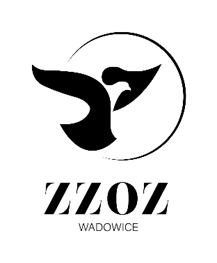 Zmodyfikowany SWZSPECYFIKACJA WARUNKÓW ZAMÓWIENIAPrzedmiotowe postępowanie prowadzone jest przy użyciu środków komunikacji elektronicznej. Składanie ofert następuje za pośrednictwem platformy zakupowej dostępnej pod adresem internetowym: www.platformazakupowa.pl/pn/zzozwadowiceZamawiający:Zespół Zakładów Opieki Zdrowotnej w Wadowicachul. Karmelicka 534 – 100 WadowiceAdres strony internetowej Zamawiającego: www.zzozwadowice.ple-mail: zp@zzozwadowice.plSPIS TREŚCII. Nazwa oraz adres Zamawiającego:	3II. Tryb udzielenia zamówienia:	3III. Opis przedmiotu zamówienia:	3IV. Termin realizacji zamówienia:	4V. Warunki udziału w postępowaniu:	4VI. Podstawy wykluczenia z postępowania:	6VII. Podmiotowe środki dowodowe i wykaz oświadczeń lub dokumentów, potwierdzających spełnienie warunków udziału w postępowaniu oraz braku podstaw wykluczenia:	7VIII. Przedmiotowe środki dowodowe:	11IX. Poleganie na zasobach innych podmiotów:	11X. Informacja dla wykonawców wspólnie ubiegających się o udzielenie zamówienia (spółki cywilne/konsorcja):	12XI. Informacja o sposobie porozumiewania się zamawiającego z wykonawcami oraz przekazywania oświadczeń i dokumentów, a także wskazanie osób uprawnionych do porozumiewania się z wykonawcami:	13XII. Wymagania dotyczące wadium:	15XIII. Termin związania ofertą:	16XIV. Opis sposobu przygotowania ofert:	17XV. Miejsce oraz termin składania i otwarcia ofert:	19XVI. Opis sposobu obliczenia ceny:	20XVII. Opis kryteriów, którymi Zamawiający będzie się kierował przy wyborze oferty, wraz z podaniem znaczenia tych kryteriów i sposobu oceny ofert:	20XVIII. Informacje o formalnościach, jakie powinny zostać dopełnione po wyborze oferty w celu zawarcia umowy w sprawie zamówienia publicznego:	22XIX. Wymagania dotyczące zabezpieczenia należytego wykonania umowy:	22XX. Pouczenie o środkach ochrony prawnej przysługujących wykonawcy w toku postępowania o udzielenie zamówienia:	22XXI. Ochrona danych osobowych:	23XXII. Załączniki:	24Załącznik nr 1 do SWZ	26Załącznik nr 1a do SWZ	41Załącznik nr 3a do SWZ	45Załącznik nr 3b do SWZ	46Załącznik nr 4 do SWZ	47Załącznik nr 5 do SWZ	48Załącznik nr 6 do SWZ	49Załącznik nr 7 do SWZ	50Załącznik nr 8 do SWZ	51Załącznik nr 9 do SWZ	52Załącznik nr 10 do SWZ	55I. Nazwa oraz adres Zamawiającego:Zespół Zakładów Opieki Zdrowotnej w Wadowicachul. Karmelicka 5; 34-100 Wadowicetel. 33 87 21 200; 87 21 300; fax. 823 22 30e-mail: zp@zzozwadowice.pladres strony internetowej: https://zzozwadowice.pl/ Godziny urzędowania: od 7.00 do 15.00 Adres strony internetowej, na której jest prowadzone postępowanie i na której będą dostępne wszelkie dokumenty związane z prowadzoną procedurą: www.platformazakupowa.pl/pn/zzozwadowiceII. Tryb udzielenia zamówienia:Niniejsze postępowanie prowadzone jest w trybie przetargu nieograniczonego na podstawie ustawy z dnia 11 września 2019r. Prawo zamówień publicznych (Dz. U. z 2021 r. poz. 1129 ze zm.) zwanej dalej "Ustawą Pzp”.Szacunkowa wartość zamówienia przekracza kwotę określoną w obwieszczeniu Prezesa Urzędu Zamówień Publicznych wydanym na podstawie art. 3 ust. 2 Ustawą Pzp.W postępowaniu mają zastosowanie przepisy Ustawy Pzp oraz akty wykonawcze wydane na jej podstawie a w sprawach nieuregulowanych przepisy Ustawy z dnia 23 kwietnia 1964 r – Kodeks Cywilny (Dz. U. z 2020 r., poz. 1740 ze zm.).Zamawiający przewiduje zastosowanie tzw. procedury odwróconej, o której mowa w art. 139 ust. 1 Ustawy  Pzp, tj. Zamawiający najpierw dokona badania i oceny ofert, a następnie dokona kwalifikacji podmiotowej wykonawcy, którego oferta została najwyżej oceniona, w zakresie braku podstaw wykluczenia oraz spełniania warunków udziału w postępowaniu.Zamawiający nie przewiduje możliwości żądania JEDZ wyłącznie od wykonawcy, którego oferta została najwyżej oceniona.Zamawiający nie przewiduje aukcji elektronicznej.Zamawiający nie dopuszcza składania ofert wariantowych.Zamawiający nie dopuszcza do rozliczeń w walutach obcych.Zamawiający nie prowadzi postępowania w celu zawarcia umowy ramowej.Zamawiający nie przewiduje zwrotu kosztów udziału w postępowaniu.Zamawiający nie dopuszcza składania ofert częściowych na poszczególne pozycje.Zamawiający nie przewiduje możliwości udzielenia zamówień podobnych, o których mowa w art. 214 ust. 1 pkt 7 i 8 Ustawy PzpZamawiający nie przewiduje możliwość odbycia przez wykonawcę wizji lokalnej lub sprawdzenia przez niego dokumentów niezbędnych do realizacji zamówienia dostępnych na miejscu u Zamawiającego. Zamawiający przewiduje możliwość unieważnienia postępowania o udzielenie zamówienia na podstawie art. 257 ustawy Pzp jeżeli środki publiczne, które Zamawiający zamierzał przeznaczyć na sfinansowanie całości lub części zamówienia, nie zostaną mu przyznane.III. Opis przedmiotu zamówienia:Kod wg Wspólnego Słownika Zamówień (CPV):Główny kod CPV: 		48000000-8 –  Pakiety oprogramowania i systemy informatyczneDodatkowe kody CPV: 		48600000-4  – Pakiety oprogramowania dla baz danych i operacyjne				72253500-5 – Usługo w zakresie wsparcia systemuOpis wymagań Zamawiającego określa załącznik nr 1 i 1 a do SWZ.Zamówienie realizowane jest w ramach projektu pn „Małopolski System Informacji Medycznej (MSIM)” realizowanego w ramach Osi priorytetowej 2. Cyfrowa Małopolska, Działanie 2.1 E - administracja i otwarte zasoby, Poddziałanie 2.1.5 E - usługi w ochronie zdrowia Regionalnego Programu Operacyjnego Województwa Małopolskiego na lata 2014-2020.Zamawiający nie zastrzega obowiązku osobistego wykonania przez wykonawcę kluczowych części zamówienia.Zamawiający wymaga, aby w przypadku powierzenia części zamówienia podwykonawcom, wykonawca wskazał w ofercie części zamówienia, których wykonanie zamierza powierzyć podwykonawcom oraz podał (o ile są mu wiadome na tym etapie) nazwy (firmy) tych podwykonawców.Powierzenie części zamówienia podwykonawcom nie zwalnia wykonawcy z odpowiedzialności za należyte wykonanie zamówienia.W przypadku niniejszego postępowania Zamawiający odstąpił od podziału na części, ponieważ uznał, że nie zachodzi potrzeba udzielania niniejszego zamówienia w częściach. Podział zamówienia powodowałby nadmierne koszty wykonania zamówienia lub też wymagał nadmiernego jednoczesnego zaangażowania zasobów ludzkich do skoordynowania działań różnych wykonawców realizujących poszczególne części zamówienia, co mogłoby zagrozić właściwemu jego wykonaniu. Niepodzielenie zamówienia na części nie naruszy zasady uczciwej konkurencji i nie spowoduje ograniczenia możliwości ubiegania się o zamówienie mniejszym podmiotom. Wykonawcy należący do MŚP nie będą mieli trudności z jego całościowym wykonaniem.Wszędzie tam, gdzie Zamawiający opisuje przedmiot zamówienia poprzez wskazanie znaków towarowych, patentów lub odniesienie do norm, europejskich ocen technicznych, aprobat, pochodzenia, specyfikacji technicznych i/lub systemów referencji technicznych, Zamawiający dopuszcza rozwiązania równoważne opisywanym. Intencją Zamawiającego było przedstawienie „typu” towaru spełniającego wymagania Zamawiającego. Rozwiązania równoważne zaproponowane przez Wykonawcę będą posiadały co najmniej takie same lub lepsze parametry techniczne i funkcjonalne, co najmniej w zakresie opisanym danym znakiem towarowym lub daną normą i nie obniżą określonych przez Zamawiającego standardów. Pod pojęciem „równoważności” rozwiązania, w szczególności rozumie się: wskazanie, że oferowane rozwiązanie posiada co najmniej takie same lub lepsze – opisane daną normą lub znakiem – parametry techniczne i funkcjonalne cechy jakościowe, które dotyczą wartości użytkowych przedmiotu zamówienia, odpowiednich dla zastosowanego materiału, komponentu, produktu takie jak: funkcjonalność, wydajność, wytrzymałość, żywotność, odporność, łatwość obsługi, bezpieczeństwo, komfort użytkowania, standard wykończenia oraz cechy, które opisują fizyczne właściwości przedmiotu zamówienia, takie jak wielkość (długość, szerokość, wysokość), kubaturę, gęstość, kształt, kolorystykę, strukturę, rodzaj materiału i komponentu. Wykonawca, który powołuje się na rozwiązania równoważne, jest zobowiązany wykazać, że oferowane przez niego dostawy, usługi lub roboty budowlane spełniają wymagania określone przez Zmawiającego. W przypadku zaoferowania rozwiązań równoważnych – innych niż określone w SIWZ – do oferty należy załączyć dokumenty potwierdzające, że zastosowane rozwiązania równoważne spełniają wymogi Zamawiającego (np. opisy, karty katalogowe, karty techniczne).IV. Termin realizacji zamówienia:Termin realizacji zamówienia: :max  120 dni od daty zawarcia umowy.V. Warunki udziału w postępowaniu: O udzielenie zamówienia mogą ubiegać się wykonawcy, którzy spełniają warunki dotyczące:zdolności do występowania w obrocie gospodarczym:Zamawiający nie stawia warunku w powyższym zakresie.uprawnień do prowadzenia określonej działalności gospodarczej lub zawodowej, o ile wynika to
z odrębnych przepisów:Zamawiający nie stawia warunku w powyższym zakresie.sytuacji ekonomicznej lub finansowej:Zamawiający nie stawia warunku w powyższym zakresie.zdolności technicznej lub zawodowej:Warunek zdolności technicznej zostanie uznany za spełniony, jeżeli Wykonawca wykaże, że w okresie ostatnich pięciu lat przed upływem termin składania ofert, a jeżeli okres prowadzenia działalności jest krótszy w tym okresie wykonał lub wykonuje – co najmniej 2 dostawy i wdrożenie systemów informatycznych poparte dowodami należytego ich wykonania, na kwotę min.  500 000,00 PLN każda przy czym jedna z nich obejmuje dostawę i wdrożenie EDM i udokumentuje, że usługa została wykonana należycie. 1.4.2. Warunek zdolności zawodowej zostanie uznany za spełniony, jeżeli Wykonawca wykaże, iż dysponuje co najmniej następującymi osobami zatrudnionymi przy bezpośredniej realizacji zamówienia, o minimalnych poniższych kwalifikacjach i doświadczeniu niezbędnym do wykonania zadania:Kierownik projektu, który posiada certyfikat PMP, lub PRINCE2, lub dyplom studiów w zakresie zarządzania projektami lub równoważny dokument potwierdzający, że jego posiadacz ma wiedzę, umiejętności i doświadczenie potrzebne do samodzielnego prowadzenia projektów, poprzez zarządzanie ryzykiem, jakością oraz zarządzał co najmniej 3 (trzema) projektami wdrożeniowymi w obszarze IT w okresie ostatnich 2 lat odebranymi przez zamawiającego a jeżeli okres ten jest krótszy - w tym okresie minimum 2 ekspertów/wdrożeniowców, którzy wykażą udział, w co najmniej 2 projektach informatycznych każdy, których przedmiotem było wdrożenie Elektronicznej Dokumentacji Medycznej wraz z odkładaniem dokumentów do lokalnego Repozytorium w ciągu ostatnich 3 lat minimum 1 wdrożeniowca, który uczestniczył we wdrażaniu, co najmniej 2 projektów informatycznych, w których realizowano wdrożenie w obszarze Apteki i Apteczek Oddziałowych lub z uruchomieniem Bazy Leków w ciągu ostatnich 3 lat, Zamawiający może na każdym etapie postępowania uznać, że wykonawca nie posiada wymaganych zdolności, jeżeli zaangażowanie zasobów technicznych lub zawodowych wykonawcy w inne przedsięwzięcia gospodarcze wykonawcy może mieć negatywny wpływ na realizację zamówienia.Ocena spełnienia ww. warunków dokonana zostanie zgodnie z formułą „spełnia – nie spełnia”, w oparciu
o informacje zawarte w JEDZ oraz oświadczeniach i dokumentach, jakie mają dostarczyć wykonawcy w celu potwierdzenia spełnienia warunków udziału w postępowaniu.W celu potwierdzenia spełniania warunków udziału w postępowaniu oraz braku podstaw do wykluczenia 
z postępowania, Zamawiający wymaga, złożenia oświadczenia własnego wykonawcy w postaci jednolitego europejskiego dokumentu zamówienia (JEDZ). W przypadku wykonawców wspólnie ubiegających się 
o udzielenie zamówienia formularz JEDZ składa każdy z wykonawców. Wzór formularza JEDZ określa Rozporządzenie Wykonawcze Komisji (UE) 2016/7 z dnia 5 stycznia 2016 r. (Dz. Urz. UE L 3/16), którego wzór stanowi Załącznik nr 3 do SWZ. VI. Podstawy wykluczenia z postępowania:Z postępowania o udzielenie zamówienia wyklucza się wykonawców, w stosunku do których zachodzi którakolwiek z okoliczności wskazanych w art. 108 ust. 1 oraz art. 109 ust. 1 pkt 1 oraz pkt 4 Ustawy Pzp.Wykluczenie wykonawcy następuje zgodnie z art. 111 Ustawy Pzp. Wykonawca nie podlega wykluczeniu w okolicznościach określonych w art. 108 ust. 1 pkt 1, 2 i 5 lub art. 109 ust 1 pkt 4 Ustawy Pzp, jeżeli udowodni zamawiającemu, że spełnił łącznie przesłanki:3.1. naprawił lub zobowiązał się do naprawienia szkody wyrządzonej przestępstwem, wykroczeniem lub swoim nieprawidłowym postępowaniem, w tym poprzez zadośćuczynienie pieniężne; 3.2. wyczerpująco wyjaśnił fakty i okoliczności związane z przestępstwem, wykroczeniem lub swoim nieprawidłowym postępowaniem oraz spowodowanymi przez nie szkodami, aktywnie współpracując odpowiednio z właściwymi organami, w tym organami ścigania, lub zamawiającym;3.3. podjął konkretne środki techniczne, organizacyjne i kadrowe, odpowiednie dla zapobiegania dalszym przestępstwom, wykroczeniom lub nieprawidłowemu postępowaniu, w szczególności: a) zerwał wszelkie powiązania z osobami lub podmiotami odpowiedzialnymi za nieprawidłowe postępowanie wykonawcy, b) zreorganizował personel, c) wdrożył system sprawozdawczości i kontroli, d) utworzył struktury audytu wewnętrznego do monitorowania przestrzegania przepisów, wewnętrznych regulacji lub standardów, e) wprowadził wewnętrzne regulacje dotyczące odpowiedzialności i odszkodowań za nieprzestrzeganie przepisów, wewnętrznych regulacji lub standardów.Zamawiający ocenia, czy podjęte przez wykonawcę czynności, o których mowa w pkt. 3, są wystarczające do wykazania jego rzetelności, uwzględniając wagę i szczególne okoliczności czynu wykonawcy. Jeżeli podjęte przez wykonawcę czynności, o których mowa w pkt. 3, nie są wystarczające do wykazania jego rzetelności, zamawiający wyklucza wykonawcę.Z postępowania o udzielenie zamówienia wyklucza się Wykonawców o których mowa w art. 5k rozporządzenia Rady (UE) nr 833/2014 z dnia 31 lipca 2014 r. dotyczącego środków ograniczających w związku z działaniami Rosji destabilizującymi sytuację na Ukrainie oraz art. 7 ust. 1 ustawy o szczególnych rozwiązaniach w zakresie przeciwdziałania wspieraniu agresji na Ukrainę oraz służących ochronie bezpieczeństwa narodowego tj;- wykonawcę oraz uczestnika konkursu wymienionego w wykazach określonych w rozporządzeniu 765/2006 i rozporządzeniu 269/2014 albo wpisanego na listę na podstawie decyzji w sprawie wpisu na listę rozstrzygającej o zastosowaniu środka, o którym mowa w art. 1 pkt 3 (Ustawy z dnia 13 kwietnia 2022r. o szczególnych rozwiązaniach w zakresie przeciwdziałania wspieraniu agresji na Ukrainę oraz służących ochronie bezpieczeństwa narodowego);-wykonawcę oraz uczestnika konkursu, którego beneficjentem rzeczywistym w rozumieniu ustawy z dnia 1 marca 2018 r. o przeciwdziałaniu praniu pieniędzy oraz finansowaniu terroryzmu (Dz. U. z 2022 r. poz. 593 i 655) jest osoba wymieniona w wykazach określonych w rozporządzeniu 765/2006 i rozporządzeniu 269/2014 albo wpisana na listę lub będąca takim beneficjentem rzeczywistym od dnia 24 lutego 2022 r., o ile została wpisana na listę na podstawie decyzji w sprawie wpisu na listę rozstrzygającej o zastosowaniu środka, o którym mowa w art. 1 pkt 3(Ustawy z dnia 13 kwietnia 2022r. o szczególnych rozwiązaniach w zakresie przeciwdziałania wspieraniu agresji na Ukrainę oraz służących ochronie bezpieczeństwa narodowego);-wykonawcę oraz uczestnika konkursu, którego jednostką dominującą w rozumieniu art. 3 ust. 1 pkt 37 ustawy z dnia 29 września 1994 r. o rachunkowości (Dz. U. z 2021 r. poz. 217, 2105 i 2106), jest podmiot wymieniony w wykazach określonych w rozporządzeniu 765/2006 i rozporządzeniu 269/2014 albo wpisany na listę lub będący taką jednostką dominującą od dnia 24 lutego 2022 r., o ile został wpisany na listę na podstawie decyzji w sprawie wpisu na listę rozstrzygającej o zastosowaniu środka, o którym mowa w art. 1 pkt 3(Ustawy z dnia 13 kwietnia 2022r. o szczególnych rozwiązaniach w zakresie przeciwdziałania wspieraniu agresji na Ukrainę oraz służących ochronie bezpieczeństwa narodowego).Wykluczenie następuje na okres trwania okoliczności określonych w pkt. 5.W przypadku wykonawcy lub uczestnika konkursu wykluczonego na podstawie pkt 5, zamawiający odrzuca wniosek o dopuszczenie do udziału w postępowaniu o udzielnie zamówienia publicznego lub ofertę takiego wykonawcy lub uczestnika konkursu, nie zaprasza go do złożenia oferty wstępnej, oferty podlegającej negocjacjom, oferty dodatkowej, oferty lub oferty ostatecznej, nie zaprasza go do negocjacji lub dialogu, a także nie prowadzi z takim wykonawcą negocjacji lub dialogu, odrzuca wniosek o dopuszczenie do udziału w konkursie, nie zaprasza do złożenia pracy konkursowej lub nie przeprowadza oceny pracy konkursowej, odpowiednio do trybu stosowanego do udzielenia zamówienia publicznego oraz etapu prowadzonego postępowania o udzielenie zamówienia publicznego.Zamawiający wskazuje, że w zakresie przesłanki wykluczenia, o której mowa w pkt 5 powyżej Wykonawca składa oświadczenie w Części III Sekcja D jednolitego dokumentu „Podstawy wykluczenia o charakterze wyłącznie krajowym”.Zamawiający może wykluczyć wykonawcę na każdym etapie postępowania o udzielenie zamówieniaVII. Podmiotowe środki dowodowe i wykaz oświadczeń lub dokumentów, potwierdzających spełnienie warunków udziału w postępowaniu oraz braku podstaw wykluczenia:Część AW celu wstępnego potwierdzenia, że wykonawca nie podlega wykluczeniu oraz spełnia warunki udziału
w postępowaniu, wykonawca składa aktualne na dzień składania ofert oświadczenie w formie JEDZ, które sporządza się, zgodnie ze wzorem standardowego formularza określonego w rozporządzeniu wykonawczym Komisji Europejskiej wydanym na podstawie art. 59 ust. 2 dyrektywy 2014/24/UE oraz art. 80 ust. 3 dyrektywy 2014/25/UE. Zamawiający zaleca, aby wykonawca sporządził ww. oświadczenie za pomocą pliku ESPD poprzez serwis umożliwiający wypełnienie ESPD, znajdujący się pod adresem:https://espd.uzp.gov.pl Po uruchomieniu wyżej wymienionej strony internetowej, należy wybrać: „język polski”, a potem zaznaczyć: „Jestem wykonawcą” (także w sytuacji, gdy formularz JEDZ wypełnia podmiot, na którego zdolnościach technicznych lub zawodowych polega wykonawca). Odpowiednikiem warunków udziału w postępowaniu w rozumieniu ustawy są kryteria kwalifikacji, o których mowa w JEDZ.   Instrukcja wypełnienia formularza JEDZ znajduje się na stronie internetowej Urzędu Zamówień Publicznych pod adresem:https://www.uzp.gov.pl/__data/assets/pdf_file/0025/36196/Instrukcja-skladania-JEDZ-elektronicznie.pdfPo stworzeniu lub wygenerowaniu przez wykonawcę dokumentu elektronicznego JEDZ, wykonawca podpisuje ww. dokument kwalifikowanym podpisem elektronicznym, wystawionym przez dostawcę kwalifikowanej usługi zaufania, będącego podmiotem świadczącym usługi certyfikacyjne - podpis elektroniczny, spełniające wymogi bezpieczeństwa określone w ustawie.Upoważnienie osób podpisujących JEDZ musi wynikać bezpośrednio z dokumentu stwierdzającego status prawny wykonawcy (odpisu z właściwego rejestru), a w przypadku ustanowienia pełnomocnika ze stosowanego pełnomocnictwa (załączonego do oferty) w formie elektronicznej podpisanej kwalifikowanym podpisem elektronicznym przez osoby uprawnione do reprezentacji Wykonawcy.Zamawiający wymaga by wykonawca podczas wypełniania formularza JEDZ w zakresie części IV (kryteria kwalifikacji) odznaczył pole α: Ogólne oświadczenie dotyczące wszystkich kryteriów kwalifikacji. W takim przypadku pozostałe sekcje formularza będą nieaktywne – wykonawca nie ma obowiązku ich wypełnienia.W przypadku wykonawców wspólnie ubiegających się o udzielenie Zamówienia, należy złożyć odrębny JEDZ zawierający informacje wymagane w częściach II-IV dla każdego z wykonawców wspólnie ubiegających się o Zamówienie.Wykonawca, który powołuje się na zasoby innych podmiotów, w celu wykazania braku istnienia wobec nich podstaw wykluczenia oraz spełnienia, w zakresie w jakim powołuje się na ich zasoby, warunków udziału w postępowaniu, składa także JEDZ dotyczące tych podmiotów, podpisane przez podmiot, którego dokumenty dotyczą.Część B W celu potwierdzenie braku podstaw wykluczenia z udziału w postępowaniu o udzielenie zamówienia wykonawca składa:Zamawiający przed udzieleniem zamówienia wezwie wykonawcę, którego oferta została najwyżej oceniona, do złożenia w wyznaczonym terminie, nie krótszym niż 10 dni, aktualnych na dzień złożenia podmiotowych środków dowodowych potwierdzających okoliczności, o których mowa w Rozdziale VI, to jest:informacji z Krajowego Rejestru Karnego, w zakresie:  art. 108 ust. 1 pkt 1 i 2 ustawy z dnia 11 września 2019 r. – Prawo zamówień publicznych, art. 108 ust. 1 pkt 4 ustawy, odnośnie orzeczenia zakazu ubiegania się o zamówienie publiczne tytułem środka karnego, - sporządzonej nie wcześniej niż 6 miesięcy przed jej złożeniem.zaświadczenia właściwego naczelnika urzędu skarbowego potwierdzającego, że wykonawca nie zalega z opłacaniem podatków i opłat, w zakresie art. 109 ust. 1 pkt 1 ustawy Pzp, wystawionego nie wcześniej niż 3 miesiące przed jego złożeniem, a w przypadku zalegania z opłacaniem podatków lub opłat wraz z dokumentami potwierdzającymi, że przed upływem terminu składania ofert wykonawca dokonał płatności należnych podatków lub opłat wraz z odsetkami lub grzywnami lub zawarł wiążące porozumienie w sprawie spłat tych należności;zaświadczenia właściwej terenowej jednostki organizacyjnej Zakładu Ubezpieczeń Społecznych lub właściwego oddziału regionalnego lub właściwej placówki terenowej Kasy Rolniczego Ubezpieczenia Społecznego albo innego dokumentu potwierdzającego, że wykonawca nie zalega z opłacaniem składek na ubezpieczenia społeczne lub zdrowotne, w zakresie art. 109 ust. 1 pkt 1 ustawy, wystawionego nie wcześniej niż 3 miesiące przed jego złożeniem, a w przypadku zalegania z opłacaniem składek na ubezpieczenia społeczne lub zdrowotne wraz z dokumentami potwierdzającymi, że przed upływem terminu składania ofert wykonawca dokonał płatności należnych składek na ubezpieczenia społeczne lub zdrowotne wraz odsetkami lub grzywnami lub zawarł wiążące porozumienie w sprawie spłat tych należności;odpisu lub informacji z Krajowego Rejestru Sądowego lub z Centralnej Ewidencji i Informacji o Działalności Gospodarczej, w zakresie art. 109 ust. 1 pkt 4 ustawy Pzp, sporządzonych nie wcześniej niż 3 miesiące przed jej złożeniem, jeżeli odrębne przepisy wymagają wpisu do rejestru lub ewidencji;oświadczenia wykonawcy o aktualności informacji zawartych w oświadczeniu, o którym mowa w art. 125 ust. 1 ustawy Pzp, w zakresie podstaw wykluczenia z postępowania wskazanych przez zamawiającego, o których mowa w: - art. 108 ust. 1 pkt 3 ustawy PZP, - art. 108 ust. 1 pkt 4 ustawy PZP, dotyczących orzeczenia zakazu ubiegania się o zamówienie publiczne tytułem środka zapobiegawczego, - art. 108 ust. 1 pkt 5 ustawy PZP, dotyczących zawarcia z innymi wykonawcami porozumienia mającego na celu zakłócenie konkurencji, - art. 108 ust. 1 pkt 6 ustawy PZP, - art. 109 ust. 1 pkt 1 ustawy PZP, dotyczące naruszeń obowiązków dotyczących płatności i opłat lokalnych, o których mowa w ustawie z dnia 12 stycznia 1991 r. o podatkach i opłatach lokalnych (Dz. U. z 2019 r. poz. 1170),Przedmiotowe oświadczenia należy złożyć na formularzu, którego wzór stanowi załącznik nr 4 do SWZ.oświadczenia wykonawcy, w zakresie art. 108 ust. 1 pkt 5 ustawy Pzp, o braku przynależności do tej samej grupy kapitałowej w rozumieniu ustawy z dnia 16 lutego 2007 r. o ochronie konkurencji i konsumentów (Dz. U. z 2020 r. poz. 1076 i 1086), z innym wykonawcą, który złożył odrębną ofertę, albo oświadczenia o przynależności do tej samej grupy kapitałowej wraz z dokumentami lub informacjami potwierdzającymi przygotowanie oferty, niezależnie od innego wykonawcy należącego do tej samej grupy kapitałowej – wzór oświadczenia stanowi załącznik nr 5 do SWZ.Jeżeli wykonawca ma siedzibę lub miejsce zamieszkania poza granicami Rzeczypospolitej Polskiej, zamiast dokumentów, o których mowa w:pkt 6 ppkt 6.1. - składa informację z odpowiedniego rejestru, takiego jak rejestr sądowy, albo, w przypadku braku takiego rejestru, inny równoważny dokument wydany przez właściwy organ sądowy lub administracyjny kraju, w którym wykonawca ma siedzibę lub miejsce zamieszkania, w zakresie określonym w art. 108 ust. 1 pkt 1, 2 i 4 ustawy Pzp;pkt 6 ppkt 6.2- 6.4 – zaświadczenia, o którym mowa w pkt 6 ppkt 6.2. zaświadczenia albo innego dokumentu potwierdzającego, że wykonawca nie zalega z opłacaniem składek na ubezpieczenia społeczne lub zdrowotne, o których mowa w pkt 6 ppkt 6.3. lub odpisu albo informacji z Krajowego Rejestru Sądowego lub z Centralnej Ewidencji i Informacji o Działalności Gospodarczej, o których mowa w pkt 6 ppkt 6.4. – składa dokument lub dokumenty wystawione w kraju, w którym wykonawca ma siedzibę lub miejsce zamieszkania, potwierdzające odpowiednio, że: a) nie naruszył obowiązków dotyczących płatności podatków, opłat lub składek na ubezpieczenie społeczne lub zdrowotne, b) nie otwarto jego likwidacji, nie ogłoszono upadłości, jego aktywami nie zarządza likwidator lub sąd, nie zawarł układu z wierzycielami, jego działalność gospodarcza nie jest zawieszona ani nie znajduje się on w innej tego rodzaju sytuacji wynikającej z podobnej procedury przewidzianej w przepisach miejsca wszczęcia tej proceduryDokument, o którym mowa w pkt 6 ppkt 6.1., powinien być wystawiony nie wcześniej niż 6 miesięcy jego złożeniem. Dokument, o którym mowa w pkt 6 ppkt 6.2. - 6.4. powinien być wystawiony nie wcześniej niż 3 miesiące przed ich złożeniem.Jeżeli w kraju, w którym wykonawca ma siedzibę lub miejsce zamieszkania, nie wydaje się dokumentów, 
o których mowa w pkt 6 ppkt 6.2. i 6.3., zastępuje się je dokumentem zawierającym odpowiednio oświadczenie wykonawcy, ze wskazaniem osoby albo osób uprawnionych do jego reprezentacji, lub oświadczenie osoby, której dokument miał dotyczyć, złożone pod przysięgą, lub jeżeli w kraju, w którym wykonawca ma siedzibę lub miejsce zamieszkania nie ma przepisów o oświadczeniu pod przysięgą, złożone przed organem sądowym lub administracyjnym, notariuszem, organem samorządu zawodowego lub gospodarczego właściwym ze względu na siedzibę lub miejsce zamieszkania wykonawcy lub miejsce zamieszkania tej osoby. Postanowienia pkt. 8 stosuje się odpowiednio.W przypadku wątpliwości co do treści dokumentu złożonego przez Wykonawcę, Zamawiający może zwrócić się do bezpośrednio właściwych organów kraju, w którym Wykonawca ma siedzibę lub miejsce zamieszkania lub miejsce zamieszkania, o udzielenie niezbędnych informacji dotyczących tego dokumentu.Część CW celu potwierdzenie spełnienia przez Wykonawcę warunku udziału w postępowaniu Wykonawca składa:Zamawiający przed udzieleniem zamówienia wezwie wykonawcę, którego oferta została najwyżej oceniona, do złożenia w wyznaczonym terminie, nie krótszym niż 10 dni, aktualnych na dzień złożenia podmiotowych środków dowodowych potwierdzających okoliczności, o których mowa w Rozdziale V, to jest:Wykazu wykonanych dostaw, a w przypadku świadczeń powtarzających się lub ciągłych również wykonywanych, w okresie ostatnich 5 lat przed upływem terminu składania ofert, a jeżeli okres prowadzenia działalności jest krótszy - w tym okresie, wraz z podaniem ich wartości, przedmiotu, dat wykonania i podmiotów, na rzecz których dostawy zostały wykonane, a w przypadku świadczeń powtarzających się lub ciągłych są wykonywane– sporządzonego na podstawie wzoru stanowiącego Załącznik nr 7 do SWZ, Dowodów, że dostawy wymienione w wykazie zostały wykonane lub są wykonywane należycie, w tym:referencje bądź inne dokumenty wydane przez odbiorcę dostawy wskazanych w wykazie, o którym mowa w pkt 11.1 SWZ, w przypadku dostaw o charakterze powtarzającym się lub ciągłym, które na dzień upływu terminu składania ofert są nadal wykonywane referencje powinny być wydane nie wcześniej niż 3 miesiące przed upływem terminu składania ofert;oświadczenie Wykonawcy składającego ofertę – jeżeli z uzasadnionych przyczyn o obiektywnym charakterze Wykonawca nie jest w stanie uzyskać referencji, o których mowa w pkt. 11.2 lit a SWZ;Uwaga!! Zamawiający nie uzna, jako dowodu faktur itp. dokumentów, z uwagi na fakt, iż ich treść nie potwierdza należytego wykonania zamówienia.Wykaz osób skierowanych przez Wykonawcę do realizacji zamówienia publicznego, w szczególności odpowiedzialnych za świadczenie dostawy, kontrolę jakości lub kierowanie robotami budowlanymi, wraz z informacjami na temat ich kwalifikacji zawodowych, uprawnień, doświadczenia i wykształcenia niezbędnych do wykonania zamówienia publicznego, a także zakresu wykonywanych przez nie czynności oraz informacją o podstawie do dysponowania tymi osobami. – sporządzonego na podstawie wzoru stanowiącego Załącznik nr 8 do SWZ,Jeżeli Wykonawca powołuje się na doświadczenie w realizacji dostaw wykonywanych wspólnie z innymi Wykonawcami, wykaz, o którym mowa w pkt 11 SWZ dotyczy dostaw, w których wykonaniu Wykonawca ten bezpośrednio uczestniczył. Zamawiający nie wzywa do złożenia podmiotowych środków dowodowych, jeżeli:może je uzyskać za pomocą bezpłatnych i ogólnodostępnych baz danych, w szczególności rejestrów publicznych w rozumieniu ustawy z dnia 17.02.200 5r. o informatyzacji działalności podmiotów realizujących zadania publiczne, o ile Wykonawca wskazał w jednolitym dokumencie dane umożliwiające dostęp do tych środków;podmiotowym środkiem dowodowym jest oświadczenie, którego treść odpowiada zakresowi oświadczenia,
o którym mowa w art. 125 ust. 1 ustawy Pzp.Wykonawca nie jest zobowiązany do złożenia podmiotowych środków dowodowych, które Zamawiający posiada, jeżeli Wykonawca wskaże te środki (poprzez podanie numeru referencyjnego postępowania lub nazwy postępowania) oraz potwierdzi ich prawidłowość i aktualność. Jeżeli jest to niezbędne do zapewnienia odpowiedniego przebiegu postępowania o udzielenie zamówienia, Zamawiający może na każdym etapie postępowania wezwać Wykonawców do złożenia wszystkich lub niektórych podmiotowych środków dowodowych aktualnych na dzień ich złożenia.	Jeżeli zachodzą uzasadnione podstawy do uznania, że złożone uprzednio podmiotowe środki dowodowe nie są już aktualne, Zamawiający może w każdym czasie wezwać Wykonawcę lub Wykonawców do złożenia wszystkich lub niektórych podmiotowych środków dowodowych aktualnych na dzień ich złożenia.VIII. Przedmiotowe środki dowodowe:Zamawiający nie będzie żądał przedmiotowych środków dowodowychIX. Poleganie na zasobach innych podmiotów:Wykonawca może w celu potwierdzenia spełniania warunków udziału w postępowaniu, w stosownych sytuacjach oraz w odniesieniu do konkretnego zamówienia, lub jego części, polegać na zdolnościach technicznych lub zawodowych lub sytuacji finansowej lub ekonomicznej podmiotów udostępniających zasoby, niezależnie od charakteru prawnego łączących go z nimi stosunków prawnych.W odniesieniu do warunków dotyczących wykształcenia, kwalifikacji zawodowych lub doświadczenia, wykonawcy mogą polegać na zdolnościach podmiotów udostępniających zasoby, jeśli podmioty te zrealizują roboty budowlane oraz dostawy, do realizacji których te zdolności są wymagane.Wykonawca, który polega na zdolnościach lub sytuacji podmiotów udostępniających zasoby, składa, wraz 
z wnioskiem do udziału w postępowaniu albo odpowiednio wraz z ofertą zobowiązanie podmiotu udostępniającego zasoby do oddania mu do dyspozycji niezbędnych zasobów na potrzeby realizacji danego zamówienia lub inny podmiotowy środek dowodowy potwierdzający, że Wykonawca realizując zamówienie, będzie dysponował niezbędnymi zasobami tych podmiotów. Zobowiązanie podmiotu udostępniającego zasoby, o którym mowa w zdaniu poprzedzającym, potwierdza, że stosunek łączący Wykonawcę z podmiotami udostępniającymi zasoby gwarantuje rzeczywisty dostęp do tych zasobów oraz określa w szczególności: zakres dostępnych wykonawcy zasobów podmiotu udostępniającego zasoby; sposób i okres udostępnienia wykonawcy i wykorzystania przez niego zasobów podmiotu udostępniającego te zasoby przy wykonywaniu zamówienia; czy i w jakim zakresie podmiot udostępniający zasoby, na zdolnościach którego wykonawca polega w odniesieniu do warunków udziału w postępowaniu dotyczących wykształcenia, kwalifikacji zawodowych lub doświadczenia, zrealizuje roboty budowlane lub usługi, których wskazane zdolności dotyczą.Zamawiający ocenia, czy udostępniane wykonawcy przez podmioty udostępniające zasoby zdolności techniczne lub zawodowe lub ich sytuacja finansowa lub ekonomiczna, pozwalają na wykazanie przez wykonawcę spełniania warunków udziału w postępowaniu, o których mowa w art. 112 ust. 2 pkt 3 i 4, oraz jeżeli to dotyczy, kryteriów selekcji, a także bada, czy nie zachodzą wobec tego podmiotu podstawy wykluczenia, które zostały przewidziane względem wykonawcy. (art. 108 ust. 1, art. 109 ust 1 pkt 1 i pkt 4 Ustawy Pzp oraz art. 5k rozporządzenia Rady (UE) nr 833/2014 z dnia 31 lipca 2014 r. dotyczącego środków ograniczających w związku z działaniami Rosji destabilizującymi sytuację na Ukrainie oraz art. 7 ust. 1 ustawy o szczególnych rozwiązaniach w zakresie przeciwdziałania wspieraniu agresji na Ukrainę oraz służących ochronie bezpieczeństwa narodowego)Jeżeli zdolności techniczne lub zawodowe sytuacja finansowa lub ekonomiczna podmiotu udostępniającego zasoby nie potwierdzają spełniania przez Wykonawcę warunków udziału w postępowaniu lub zachodzą wobec tego podmiotu podstawy wykluczenia, Zamawiający żąda, aby Wykonawca w terminie określonym przez Zamawiającego zastąpił ten podmiot innym podmiotem lub podmiotami albo wykazał, że samodzielnie spełnia warunki udziału w postępowaniu.Wykonawca nie może, po upływie terminu składania ofert, powoływać się na zdolności lub sytuację podmiotów udostępniających zasoby, jeżeli na etapie składania ofert nie polegał on w danym zakresie na zdolnościach lub sytuacji podmiotów udostępniających zasoby.Podmiot, który zobowiązał się do udostępnienia zasobów, odpowiada solidarnie z Wykonawcą, który polega na jego sytuacji finansowej lub ekonomicznej, za szkodę poniesioną przez Zamawiającego powstałą wskutek nieudostępnienia tych zasobów, chyba, że za nieudostępnieni zasobów podmiot ten nie ponosi winy.Wykonawca, w przypadku polegania na zdolnościach lub sytuacji podmiotów udostępniających zasoby, przedstawia, wraz z oświadczeniem, o którym mowa w Rozdziale VII pkt. 1 SWZ podmiotu udostępniającego zasoby, potwierdzające brak podstaw wykluczenia tego podmiotu oraz odpowiednio spełnianie warunków udziału 
w postępowaniu, w zakresie, w jakim Wykonawca powołuje się na jego zasoby, zgodnie z katalogiem dokumentów określonych w Rozdziale VII SWZ, Oświadczenia podmiotów udostępniających zasoby składane na formularzu JEDZ powinny być złożone w formie elektronicznej (tj. podpisanego kwalifikowanym podpisem elektronicznym przez każdy z tych podmiotów) w zakresie w jakim potwierdzają okoliczności, o których mowa w treści art. 124 ust. 1 ustawy Pzp. Należy je przesłać zgodnie z zasadami określonymi w Rozdziale XI SWZ.W zakresie „części IV Kryteria kwalifikacji” JEDZ podmiot udostępniający zasoby przedstawia oświadczenie w zakresie zdolności udostępnianych Wykonawcy. Podmiot udostępniający zasoby może ograniczyć się do wypełnienia sekcji . W takim przypadku ogólne oświadczenie podmiotu udostępniającego zasoby będzie interpretowane jedynie w zakresie udostępnianych zdolności.  Na wezwanie Zamawiającego Wykonawca, który polega na zdolnościach lub sytuacji podmiotów udostępniających zasoby na zasadach określonych w art. 118 ustawy Pzp, zobowiązany jest do przedstawienia w odniesieniu do tych podmiotów podmiotowych środków dowodowych, o których mowa w Rozdziale VII Część B pkt. 6. potwierdzających, że nie zachodzą wobec tych podmiotów podstawy do wykluczenia z postępowania. Do podmiotów udostępniających zasoby stosuje się odpowiednio postanowienia Rozdziału VII pkt 7 do 9.X. Informacja dla wykonawców wspólnie ubiegających się o udzielenie zamówienia (spółki cywilne/konsorcja):Wykonawcy mogą wspólnie ubiegać się o udzielenie zamówienia. W takim przypadku Wykonawcy ustanawiają pełnomocnika do reprezentowania ich w postępowaniu albo do reprezentowania w postępowaniu i zawarcia umowy w sprawie zamówienia publicznego. Pełnomocnictwo winno być załączone do oferty. W odniesieniu do wymagań postawionych przez Zamawiającego, każdy z Wykonawców ubiegających się wspólnie o zamówienie, oddzielnie musi udokumentować, że nie podlega wykluczeniu z Postępowania na podstawie art. 108 ust. 1, art. 109 ust 1 pkt 1 i pkt 4 Ustawy Pzp oraz art. 5k rozporządzenia Rady (UE) nr 833/2014 z dnia 31 lipca 2014 r. dotyczącego środków ograniczających w związku z działaniami Rosji destabilizującymi sytuację na Ukrainie oraz art. 7 ust. 1 ustawy o szczególnych rozwiązaniach w zakresie przeciwdziałania wspieraniu agresji na Ukrainę oraz służących ochronie bezpieczeństwa narodowegoW przypadku Wykonawców wspólnie ubiegających się o udzielenie zamówienia, oświadczenia, o których mowa w Rozdziale VII pkt 2 SWZ, składa każdy z Wykonawców wspólnie ubiegający się o zamówienie. Oświadczenia te potwierdzają brak podstaw wykluczenia oraz spełnianie warunków udziału w postępowaniu w zakresie, w jakim każdy z wykonawców wykazuje spełnianie warunków udziału w postępowaniu.W przypadku wspólnego ubiegania się o zamówienie przez Wykonawców są oni zobowiązani na wezwanie Zamawiającego złożyć aktualne na dzień złożenia podmiotowe środki dowodowe, o których mowa w Rozdziale VII, przy czym:podmiotowe środki dowodowe, o których mowa w Rozdziale VII Część C składa odpowiednio Wykonawca/Wykonawcy, który/którzy wykazuje/ą spełnianie warunku, w zakresie i na zasadach opisanych w Rozdziale V.podmiotowe środki dowodowe, o których mowa w Rozdziale VII Część B składa każdy z nich.Zamawiający nie określił odmiennych wymagań związanych z realizacją zamówienia w odniesieniu do Wykonawców wspólnie ubiegających się o udzielenie zamówienia.XI. Informacja o sposobie porozumiewania się zamawiającego z wykonawcami oraz przekazywania oświadczeń i dokumentów, a także wskazanie osób uprawnionych do porozumiewania się z wykonawcami:Osobą uprawnioną do kontaktu z wykonawcami jest: Katarzyna Grzybczyk - w zakresie procedury przetargowej,Tadeusz Hebl - w zakresie przedmiotu zamówienia.Postępowanie prowadzone jest w języku polskim w formie elektronicznej za pośrednictwem platformazakupowa.pl pod adresem: www.platformazakupowa.pl/pn/zzozwadowiceW celu skrócenia czasu udzielenia odpowiedzi na pytania preferuje się, aby komunikacja między zamawiającym a wykonawcami, w tym wszelkie oświadczenia, wnioski, zawiadomienia oraz informacje, przekazywane były w formie elektronicznej za pośrednictwem platformazakupowa.pl i formularza „Wyślij wiadomość do zamawiającego”. Za datę przekazania (wpływu) oświadczeń, wniosków, zawiadomień oraz informacji przyjmuje się datę ich przesłania za pośrednictwem platformazakupowa.pl poprzez kliknięcie przycisku „Wyślij wiadomość do zamawiającego” po których pojawi się komunikat, że wiadomość została wysłana do zamawiającego.Zamawiający będzie przekazywał wykonawcom informacje w formie elektronicznej za pośrednictwem platformazakupowa.pl. Informacje dotyczące odpowiedzi na pytania, zmiany specyfikacji, zmiany terminu składania i otwarcia ofert Zamawiający będzie zamieszczał na platformie w sekcji “Komunikaty”. Korespondencja, której zgodnie z obowiązującymi przepisami adresatem jest konkretny wykonawca, będzie przekazywana w formie elektronicznej za pośrednictwem platformazakupowa.pl do konkretnego wykonawcy.Wykonawca jako podmiot profesjonalny ma obowiązek sprawdzania komunikatów i wiadomości bezpośrednio na platformazakupowa.pl przesłanych przez zamawiającego, gdyż system powiadomień może ulec awarii lub powiadomienie może trafić do folderu SPAM.Zamawiający, zgodnie z Rozporządzeniem Prezesa Rady Ministrów z dnia 30 grudnia 2020r. w sprawie sposobu sporządzania i przekazywania informacji oraz wymagań technicznych dla dokumentów elektronicznych oraz środków komunikacji elektronicznej w postępowaniu o udzielenie zamówienia publicznego lub konkursie (Dz. U. z 2020r. poz. 2452), określa niezbędne wymagania sprzętowo - aplikacyjne umożliwiające pracę na platformazakupowa.pl, tj.:stały dostęp do sieci Internet o gwarantowanej przepustowości nie mniejszej niż 512 kb/s,komputer klasy PC lub MAC o następującej konfiguracji: pamięć min. 2 GB Ram, procesor Intel IV 2 GHZ lub jego nowsza wersja, jeden z systemów operacyjnych - MS Windows 7, Mac Os x 10 4, Linux, lub ich nowsze wersje,zainstalowana dowolna przeglądarka internetowa, w przypadku Internet Explorer minimalnie wersja 10 0.,włączona obsługa JavaScript,zainstalowany program Adobe Acrobat Reader lub inny obsługujący format plików .pdf,Platformazakupowa.pl działa według standardu przyjętego w komunikacji sieciowej - kodowanie UTF8,Oznaczenie czasu odbioru danych przez platformę zakupową stanowi datę oraz dokładny czas (hh:mm:ss) generowany wg. czasu lokalnego serwera synchronizowanego z zegarem Głównego Urzędu Miar.Wykonawca, przystępując do niniejszego postępowania o udzielenie zamówienia publicznego:akceptuje warunki korzystania z platformazakupowa.pl określone w Regulaminie zamieszczonym na stronie internetowej pod linkiem w zakładce „Regulamin" oraz uznaje go za wiążący,zapoznał i stosuje się do Instrukcji składania ofert/wniosków dostępnej pod linkiem. Zamawiający nie ponosi odpowiedzialności za złożenie oferty w sposób niezgodny
z Instrukcją korzystania z platformazakupowa.pl, w szczególności za sytuację, gdy zamawiający zapozna się z treścią oferty przed upływem terminu składania ofert (np. złożenie oferty w zakładce „Wyślij wiadomość do zamawiającego”). 
Taka oferta zostanie uznana przez Zamawiającego za ofertę handlową i nie będzie brana pod uwagę
w przedmiotowym postępowaniu ponieważ nie został spełniony obowiązek narzucony w art. 221 Ustawy Prawo Zamówień Publicznych.Zamawiający informuje, że instrukcje korzystania z platformazakupowa.pl dotyczące w szczególności logowania, składania wniosków o wyjaśnienie treści SWZ, składania ofert oraz innych czynności podejmowanych w niniejszym postępowaniu przy użyciu platformazakupowa.pl znajdują się w zakładce „Instrukcje dla Wykonawców" na stronie internetowej pod adresem: https://platformazakupowa.pl/strona/45-instrukcjeW sytuacjach awaryjnych np. w przypadku przerwy w funkcjonowaniu lub awarii niedziałania www.platformazakupowa.pl/pn/zzozwadowice  Zamawiający może również komunikować się z wykonawcami za pomocą poczty elektronicznej, gdzie adres Zamawiającego jest dostępny w SWZ dot. danego postępowania.Formaty plików wykorzystywanych przez wykonawców powinny być zgodne
z „OBWIESZCZENIEM PREZESA RADY MINISTRÓW z dnia 9 listopada 2017 r. w sprawie ogłoszenia jednolitego tekstu rozporządzenia Rady Ministrów w sprawie Krajowych Ram Interoperacyjności, minimalnych wymagań dla rejestrów publicznych i wymiany informacji w postaci elektronicznej oraz minimalnych wymagań dla systemów teleinformatycznych”.Zamawiający rekomenduje wykorzystanie formatów: .pdf .doc .xls .jpg (.jpeg) ze szczególnym wskazaniem na .pdfW celu ewentualnej kompresji danych Zamawiający rekomenduje wykorzystanie jednego z formatów:.zip .7ZWśród formatów powszechnych a NIE występujących w rozporządzeniu występują: .rar .gif .bmp .numbers .pages. Dokumenty złożone w takich plikach zostaną uznane za złożone nieskutecznie.Zamawiający zwraca uwagę na ograniczenia wielkości plików podpisywanych profilem zaufanym, który wynosi max 10MB, oraz na ograniczenie wielkości plików podpisywanych w aplikacji eDoApp służącej do składania podpisu osobistego, który wynosi max 5MB.Ze względu na niskie ryzyko naruszenia integralności pliku oraz łatwiejszą weryfikację podpisu, zamawiający zaleca, w miarę możliwości, przekonwertowanie plików składających się na ofertę na format .pdf 
i opatrzenie ich podpisem kwalifikowanym PAdES. Pliki w innych formatach niż PDF zaleca się opatrzyć zewnętrznym podpisem XAdES. Wykonawca powinien pamiętać, aby plik z podpisem przekazywać łącznie z dokumentem podpisywanym.Zamawiający zaleca aby w przypadku podpisywania pliku przez kilka osób, stosować podpisy tego samego rodzaju. Podpisywanie różnymi rodzajami podpisów np. osobistym i kwalifikowanym może doprowadzić do problemów w weryfikacji plików. Zamawiający zaleca, aby wykonawca z odpowiednim wyprzedzeniem przetestował możliwość prawidłowego wykorzystania wybranej metody podpisania plików oferty.Zaleca się, aby komunikacja z wykonawcami odbywała się tylko na Platformie za pośrednictwem formularza “Wyślij wiadomość do zamawiającego”, nie za pośrednictwem adresu email.Osobą składającą ofertę powinna być osoba kontaktowa podawana w dokumentacji.Ofertę należy przygotować z należytą starannością dla podmiotu ubiegającego się o udzielenie zamówienia publicznego i zachowaniem odpowiedniego odstępu czasu do zakończenia przyjmowania ofert/wniosków. Sugerujemy złożenie oferty na 24 godziny przed terminem składania ofert/wniosków.Podczas podpisywania plików zaleca się stosowanie algorytmu skrótu SHA2 zamiast SHA1.  Jeśli wykonawca pakuje dokumenty np. w plik ZIP zalecamy wcześniejsze podpisanie każdego ze skompresowanych plików. Zamawiający rekomenduje wykorzystanie podpisu z kwalifikowanym znacznikiem czasu.Zamawiający zaleca aby nie wprowadzać jakichkolwiek zmian w plikach po podpisaniu ich podpisem kwalifikowanym. Może to skutkować naruszeniem integralności plików co równoważne będzie z koniecznością odrzucenia oferty w postępowaniu.Wykonawca może zwrócić się do Zamawiającego o wyjaśnienie treści SWZ.Zamawiający udzieli wyjaśnień niezwłocznie, jednak nie później niż na 6 dni przed upływem terminu składania ofert albo nie później niż na 4 dni przed upływem terminu składania ofert w przypadku, o którym mowa w art. 138 ust. 2 pkt 2 ustawy Pzp, pod warunkiem że wniosek o wyjaśnienie treści SWZ wpłynął do zamawiającego nie później niż na odpowiednio 14 przed upływem terminu składania ofert.W przypadku gdy wniosek o wyjaśnienie treści SWZ nie wpłynął w terminie, o którym mowa w pkt. 28, zamawiający nie ma obowiązku udzielania wyjaśnień SWZ oraz obowiązku przedłużenia terminu składania ofert.Treść zapytań wraz z wyjaśnieniami bez ujawniania źródła zapytania, Zamawiający zamieszcza na stronie internetowej na której udostępniony jest SWZ, tj. www.platformazakupowa.pl/pn/zzozwadowice W uzasadnionych przypadkach Zamawiający może przed upływem terminu składania ofert zmienić treść SWZ. Dokonaną zmianę specyfikacji Zamawiający udostępnia na stronie internetowej –www.platformazakupowa.pl/pn/zzozwadowice , na której udostępniona jest specyfikacja.Każda wprowadzona przez Zamawiającego zmiana SWZ stanie się jej integralną częścią.W przypadku rozbieżności pomiędzy treścią niniejszej SWZ a treścią udzielonych wyjaśnień lub zmian SWZ, jako obowiązującą należy przyjąć treść późniejszego oświadczenia Zamawiającego.XII. Wymagania dotyczące wadium:Wykonawca zobowiązany jest do zabezpieczenia swojej oferty wadium w wysokości: 35 500,00 zł.Wadium wnosi się przed upływem terminu składania ofert.Wadium może być wnoszone w jednej lub kilku następujących formach:pieniądzu; gwarancjach bankowych;gwarancjach ubezpieczeniowych;poręczeniach udzielanych przez podmioty, o których mowa w art. 6b ust. 5 pkt 2 ustawy z dnia 9 listopada 2000 r. o utworzeniu Polskiej Agencji Rozwoju Przedsiębiorczości (t.j. Dz. U. z 2020 r. poz. 299).Wadium wnoszone w pieniądzu należy wpłacić przelewem na rachunek bankowy Zamawiającego PKO BP S.A. O/Wadowice, nr 93 1020 2892 0000 5702 0818 0582 z dopiskiem „Wadium – nr postępowania”.UWAGA: Za skutecznie wniesione wadium w pieniądzu, zamawiający uważa wadium, które w oznaczonym terminie (przed upływem terminu składania ofert) znajdzie się na rachunku bankowym Zamawiającego (decyduje data i godzina uznania rachunku Zamawiającego).Wadium wnoszone w formie poręczeń lub gwarancji musi być złożone jako oryginał gwarancji lub poręczenia w postaci elektronicznej i spełniać co najmniej poniższe wymagania:musi obejmować odpowiedzialność za wszystkie przypadki powodujące utratę wadium przez wykonawcę określone w Ustawie Pzp. z jej treści powinno jednoznacznej wynikać zobowiązanie gwaranta do zapłaty całej kwoty wadium;powinno być nieodwołalne i bezwarunkowe oraz płatne na pierwsze żądanie;termin obowiązywania poręczenia lub gwarancji nie może być krótszy niż termin związania ofertą
(z zastrzeżeniem iż pierwszym dniem związania ofertą jest dzień składania ofert); w treści poręczenia lub gwarancji powinna znaleźć się nazwa oraz numer przedmiotowego postępowania;beneficjentem poręczenia lub gwarancji jest: Zespół Zakładów Opieki Zdrowotnej w Wadowicach. w przypadku wykonawców wspólnie ubiegających się o udzielenie zamówienia (art. 58 Ustawy Pzp), Zamawiający wymaga aby poręczenie lub gwarancja obejmowała swą treścią (tj. zobowiązanych z tytułu poręczenia lub gwarancji) wszystkich wykonawców wspólnie ubiegających się o udzielenie zamówienia lub aby z jej treści wynikało, że zabezpiecza ofertę wykonawców wspólnie ubiegających się o udzielenie zamówienia (konsorcjum);Oferta wykonawcy, który nie wniesie wadium, wniesie wadium w sposób nieprawidłowy lub nie utrzyma wadium nieprzerwanie do upływu terminu związania ofertą zostanie odrzucona.Potwierdzenie wniesienia wadium musi być dołączone do oferty.Wadium wnoszone w formie innej niż w pieniądzu musi być potwierdzone stosownym dokumentem podpisanym przez gwaranta kwalifikowanym podpisem elektronicznym, który należy: dołączyć do zaszyfrowanej w sposób wskazany w SWZ oferty lub wnieść w oryginale w postaci elektronicznej zgodnie z zasadami komunikacji określonymi w SWZ przed upływem terminu składania ofert.Zamawiający zwraca wadium zgodnie z warunkami określonymi w art. 98 ust. 1 i 2 ustawy Pzp.Zamawiający zatrzymuje wadium na warunkach określonych w art. 98 ust. 6 ustawy Pzp.XIII. Termin związania ofertą:Wykonawca będzie związany ofertą przez okres 90 dni, tj. do dnia 23.11.2022r. Bieg terminu związania ofertą rozpoczyna się wraz z upływem terminu składania ofert.W przypadku gdy wybór najkorzystniejszej oferty nie nastąpi przed upływem terminu związania ofertą wskazanego w pkt. 1, Zamawiający przed upływem terminu związania ofertą zwraca się jednokrotnie do wykonawców o wyrażenie zgody na przedłużenie tego terminu o wskazywany przez niego okres, nie dłuższy niż 60 dni. Przedłużenie terminu związania ofertą wymaga złożenia przez wykonawcę pisemnego oświadczenia
o wyrażeniu zgody na przedłużenie terminu związania ofertą.W przypadku gdy zamawiający żąda wniesienia wadium, przedłużenie terminu związania ofertą, o którym mowa w pkt 1, następuje wraz z przedłużeniem okresu ważności wadium albo, jeżeli nie jest to możliwe,
z wniesieniem nowego wadium na przedłużony okres związania ofertą.Odmowa wyrażenia zgody na przedłużenie terminu związania ofertą nie powoduje utraty wadium.XIV. Opis sposobu przygotowania ofert:Oferta, wniosek oraz przedmiotowe środki dowodowe (jeżeli były wymagane) składane elektronicznie muszą zostać podpisane elektronicznym kwalifikowanym podpisem. W procesie składania oferty, wniosku w tym przedmiotowych środków dowodowych na platformie, kwalifikowany podpis elektroniczny wykonawca składa bezpośrednio na dokumencie, który następnie przesyła do systemu (opcja rekomendowana przez platformazakupowa.pl).Poświadczenia za zgodność z oryginałem dokonuje odpowiednio wykonawca, podmiot, na którego zdolnościach lub sytuacji polega wykonawca, wykonawcy wspólnie ubiegający się o udzielenie zamówienia publicznego albo podwykonawca, w zakresie dokumentów, które każdego z nich dotyczą. Poprzez oryginał należy rozumieć dokument podpisany kwalifikowanym podpisem elektronicznym przez osobę/osoby upoważnioną/upoważnione. Poświadczenie za zgodność z oryginałem następuje w formie elektronicznej podpisane kwalifikowanym podpisem elektronicznym przez osobę/osoby upoważnioną/upoważnione. Oferta powinna być:sporządzona na podstawie załączników niniejszej SWZ w języku polskim,złożona przy użyciu środków komunikacji elektronicznej tzn. za pośrednictwem platformazakupowa.pl,podpisana kwalifikowanym podpisem elektronicznym przez osobę/osoby upoważnioną/upoważnione.Podpisy kwalifikowane wykorzystywane przez wykonawców do podpisywania wszelkich plików muszą spełniać “Rozporządzenie Parlamentu Europejskiego i Rady w sprawie identyfikacji elektronicznej i usług zaufania w odniesieniu do transakcji elektronicznych na rynku wewnętrznym (eIDAS) (UE) nr 910/2014 - od 1 lipca 2016 roku”.W przypadku wykorzystania formatu podpisu XAdES zewnętrzny. Zamawiający wymaga dołączenia odpowiedniej ilości plików tj. podpisywanych plików z danymi oraz plików podpisu w formacie XAdES.Zgodnie z art. 18 ust. 3 Ustawy Pzp, nie ujawnia się informacji stanowiących tajemnicę przedsiębiorstwa, w rozumieniu przepisów o zwalczaniu nieuczciwej konkurencji. Jeżeli wykonawca, nie później niż w terminie składania ofert, w sposób niebudzący wątpliwości zastrzegł, że nie mogą być one udostępniane oraz wykazał, załączając stosowne wyjaśnienia, iż zastrzeżone informacje stanowią tajemnicę przedsiębiorstwa. Na platformie w formularzu składania oferty znajduje się miejsce wyznaczone do dołączenia części oferty stanowiącej tajemnicę przedsiębiorstwa.Wykonawca, za pośrednictwem platformazakupowa.pl może przed upływem terminu do składania ofert zmienić lub wycofać ofertę. Sposób dokonywania zmiany lub wycofania oferty zamieszczono w instrukcji zamieszczonej na stronie internetowej pod adresem:https://platformazakupowa.pl/strona/45-instrukcjeKażdy z wykonawców może złożyć tylko jedną ofertę. Złożenie większej liczby ofert lub oferty zawierającej propozycje wariantowe spowoduje podlegać będzie odrzuceniu.Ceny oferty muszą zawierać wszystkie koszty, jakie musi ponieść wykonawca, aby zrealizować zamówienie z najwyższą starannością oraz ewentualne rabaty.Dokumenty i oświadczenia składane przez wykonawcę powinny być w języku polskim, chyba że w SWZ dopuszczono inaczej. W przypadku załączenia dokumentów sporządzonych w innym języku niż dopuszczony, wykonawca zobowiązany jest załączyć tłumaczenie na język polski.Zgodnie z definicją dokumentu elektronicznego z art.3 ust 2 Ustawy o informatyzacji działalności podmiotów realizujących zadania publiczne, opatrzenie pliku zawierającego skompresowane dane kwalifikowanym podpisem elektronicznym jest jednoznaczne z podpisaniem oryginału dokumentu, z wyjątkiem kopii poświadczonych odpowiednio przez innego wykonawcę ubiegającego się wspólnie z nim o udzielenie zamówienia, przez podmiot, na którego zdolnościach lub sytuacji polega wykonawca, albo przez podwykonawcę.Maksymalny rozmiar jednego pliku przesyłanego za pośrednictwem dedykowanych formularzy do: złożenia, zmiany, wycofania oferty wynosi 150 MB natomiast przy komunikacji wielkość pliku to maksymalnie 500 MB.Dokumenty składające się na ofertę:formularz ofertowy, według wzoru określonego w Załączniku nr 9 do SWZ,dokumenty i oświadczenia potwierdzające spełnianie przez wykonawcę warunków udziału w Postępowaniu 
i brak podstaw do wykluczenia (JEDZ - wymieniony w Rozdziale VII SWZ );w przypadku wykonawców działających przez pełnomocnika – pełnomocnictwo,w przypadku wykonawców wspólnie ubiegających się o zamówienie – dokument stwierdzający ustanowienie przez wykonawców wspólnie ubiegających się o zamówienie pełnomocnika do reprezentowania ich 
w Postępowaniu o udzielenie zamówienia albo reprezentowania w Postępowaniu i zawarcia umowy w sprawie zamówienia publicznego,potwierdzenie wniesienia wadium,zobowiązania wymagane postanowieniami Rozdziału IX pkt 3 SWZ, w przypadku, gdy Wykonawca polega na zdolnościach podmiotów udostępniających zasobu w celu potwierdzenia spełnienia warunków udziału 
w postępowaniu wraz z pełnomocnictwem, jeżeli prawo do podpisania danego zobowiązania nie wynika 
z dokumentów określonych w Rozdziału VII Część B pkt 6.4 SWZ. – Propozycja w Załączniku nr 3a do SWZOświadczenie Wykonawców wspólnie ubiegających się o udzielenie zamówienia, o których mowa w art. 117 ust 4 ustawy Pzp. według wzoru określonego w Załączniku nr 3b do SWZ,Oświadczenie dotyczące przepisów sankcyjnych związanych z wojną w Ukrainie  (składa: Wykonawca, każdy z Wykonawców wspólnie ubiegający się o udzielenie zamówienia, podmiot udostępniający zasoby). Oświadczenie to przekazuje się w postaci elektronicznej i opatruje kwalifikowanym podpisem elektronicznym. według wzoru określonego w Załączniku nr 8 do SWZ,Treść złożonej oferty musi odpowiadać treści Specyfikacji. Zamawiający zaleca aby przy sporządzeniu oferty, wykonawca skorzystał z wzorów przygotowanych przez Zamawiającego. Wykonawca może przedstawić ofertę na swoich formularzach z zastrzeżeniem, że muszą one zawierać wszystkie informacje określone przez Zamawiającego w Specyfikacji.Ofertę należy sporządzić w języku polskim. Dokumenty sporządzone w języku obcym muszą być składane wraz z tłumaczeniem na język polski.Wykonawca ponosi wszelkie koszty związane z przygotowaniem i złożeniem oferty.Oferta i załączniki do oferty pod rygorem nieważności składa się z formie w postaci elektronicznej opatrzonej kwalifikowanym podpisem elektronicznym),  muszą być podpisane przez upoważnionego (upoważnionych) przedstawiciela (przedstawicieli) W przypadku, gdy wykonawcę reprezentuje Pełnomocnik wraz z ofertą winno być złożone pełnomocnictwo dla tej osoby określające jego zakres. Pełnomocnictwo winno być podpisane przez osoby uprawnione do reprezentowania wykonawcy.Wszelkie pełnomocnictwa winny być załączone do oferty w formie oryginału lub urzędowo poświadczonego odpisu pełnomocnictwa (notarialnie – art. 97 ust. 2 ustawy z 14 lutego 1991 r. – Prawo o notariacie (t.j. Dz. U. z 2020r. poz. 1192 ze zm.)).XV. Miejsce oraz termin składania i otwarcia ofert:Ofertę wraz z wymaganymi dokumentami należy umieścić na platformazakupowa.pl pod adresem: …www.platformazakupowa.pl/pn/zzozwadowice w myśl Ustawy Pzp na stronie internetowej prowadzonego postępowania do dnia 26.08.2022r. godz 10:00Po wypełnieniu Formularza składania oferty lub wniosku i dołączenia wszystkich wymaganych załączników należy kliknąć przycisk „Przejdź do podsumowania”.Oferta lub wniosek składana elektronicznie musi zostać podpisana elektronicznym podpisem kwalifikowanym. W procesie składania oferty za pośrednictwem platformazakupowa.pl, wykonawca powinien złożyć podpis bezpośrednio na dokumentach przesłanych za pośrednictwem platformazakupowa.pl. Zalecamy stosowanie podpisu na każdym załączonym pliku osobno, w szczególności wskazanych w art. 63 ust. 1 ustawy Pzp, gdzie zaznaczono, iż oferty, wnioski o dopuszczenie do udziału w postępowaniu oraz oświadczenie, o którym mowa w art. 125 ust. 1 ustawy Pzp sporządza się, pod rygorem nieważności, w postaci lub formie elektronicznej i opatruje się odpowiednio w odniesieniu do wartości postępowania kwalifikowanym podpisem elektronicznym.Za datę złożenia oferty przyjmuje się datę jej przekazania w systemie (platformie) w drugim kroku składania oferty poprzez kliknięcie przycisku “Złóż ofertę” i wyświetlenie się komunikatu, że oferta została zaszyfrowana i złożona.Szczegółowa instrukcja dla wykonawców dotycząca złożenia, zmiany i wycofania oferty znajduje się na stronie internetowej pod adresem:https://platformazakupowa.pl/strona/45-instrukcjeOtwarcie ofert następuje niezwłocznie po upływie terminu składania ofert, nie później niż następnego dnia po dniu, w którym upłynął termin składania ofert tj. 26.08.2022r. godz 10:30Jeżeli otwarcie ofert następuje przy użyciu systemu teleinformatycznego, w przypadku awarii tego systemu, która powoduje brak możliwości otwarcia ofert w terminie określonym przez zamawiającego, otwarcie ofert następuje niezwłocznie po usunięciu awarii.Zamawiający poinformuje o zmianie terminu otwarcia ofert na stronie internetowej prowadzonego postępowania.Zamawiający, najpóźniej przed otwarciem ofert, udostępnia na stronie internetowej prowadzonego postępowania informację o kwocie, jaką zamierza przeznaczyć na sfinansowanie zamówienia.Zamawiający, niezwłocznie po otwarciu ofert, udostępnia na stronie internetowej prowadzonego postępowania informacje o:nazwach albo imionach i nazwiskach oraz siedzibach lub miejscach prowadzonej działalności gospodarczej albo miejscach zamieszkania wykonawców, których oferty zostały otwarte;cenach lub kosztach zawartych w ofertach.Informacja zostanie opublikowana na stronie postępowania na platformazakupowa.pl w sekcji ,,Komunikaty” .Zgodnie z Ustawą Prawo Zamówień Publicznych Zamawiający nie ma obowiązku przeprowadzania jawnej sesji otwarcia ofert w sposób jawny z udziałem wykonawców lub transmitowania sesji otwarcia za pośrednictwem elektronicznych narzędzi do przekazu wideo on-line, a ma jedynie takie uprawnienie.XVI. Opis sposobu obliczenia ceny:Zaoferowaną cenę całkowitą (brutto) należy przedstawić w Formularzu ofertowym zgodnym z wzorem stanowiącym Załącznik nr 9 do SWZ.Cena określona w ofercie uwzględnia wszelkie koszty wynagrodzenia wykonawcy jakie Zamawiający zapłaci z tytułu realizacji przedmiotu zamówienia.Kwoty należy zaokrąglić do pełnych groszy, przy czym końcówki poniżej 0,5 grosza pomija się, a końcówki 0,5 i wyższe zaokrągla się do 1 grosza (ostatnią pozostawioną cyfrę powiększa się o jednostkę), zgodnie z art. 106e ust. 11 ustawy z dnia 11 marca 2004 r. o podatku od towarów i usług (t.j. Dz. U. 2020r. poz. 106 ze zm.). Wykonawca zobowiązany jest zastosować stawkę VAT zgodnie z obowiązującymi przepisami ustawy z dnia 11 marca 2004r o podatku od towarów i usług.Rozliczenia między Zamawiającym a wykonawcą prowadzone będą w PLN. Sposób zapłaty i zasady rozliczenia za realizację zamówienia, określone zostały  w Załączniku nr 10 do SWZ – Projekt Umowy.Jeżeli złożona zostanie oferta, której wybór prowadzić będzie do powstania u Zamawiającego obowiązku podatkowego zgodnie z przepisami o podatku od towarów i usług6, dla celów zastosowania kryterium ceny Zamawiający doliczy do przedstawionej w Ofercie ceny kwotę podatku od towarów i usług, którą miałby obowiązek rozliczyć zgodnie z tymi przepisami. W Ofercie Wykonawca ma obowiązek:8.1.  poinformowania Zamawiającego, że wybór jego oferty będzie prowadzić do powstania u Zamawiającego obowiązku podatkowego,8.2.  wskazania nazwy (rodzaju) towaru lub usługi, których dostawa lub świadczenie będą prowadziły do powstania obowiązku podatkowego,8.3.  wskazania wartości towaru lub usługi objętych obowiązkiem podatkowym Zamawiającego, bez kwoty podatku,8.4.  wskazania stawki podatku od towarów i usług, która zgodnie z wiedzą Wykonawcy będzie miała zastosowanie.XVII. Opis kryteriów, którymi Zamawiający będzie się kierował przy wyborze oferty, wraz z podaniem znaczenia tych kryteriów i sposobu oceny ofert:Zamawiający podczas oceny ofert kierować się będzie następującym kryteriamiOcena będzie dokonywana wg skali punktowej, przy założeniu, że maksymalna punktacja wynosi 100 punktów : Kryterium cena: Kryterium doświadczenie:W zakresie kryterium „doświadczenie” oferta może uzyskać maksymalnie 30 punktów. Przedstawienie więcej niż 3 dostaw dodatkowych skutkować będzie przyznaniem jedynie 30 punktów.Liczba punktów przydzielona w tym kryterium poszczególnym Wykonawcom ustalona zostanie w oparciu o Wykaz usług – część B (Załącznik nr 8 do SWZ), w którym Wykonawca winien wskazać wykonane/wykonywane min 3 dostaw na Wdrożenie Elektronicznej Dokumentacji Medycznej wraz z odkładaniem dokumentów do lokalnego Repozytorium w okresie ostatnich 3 lat przed upływem terminu składania ofert, a jeżeli okres prowadzenia działalności jest krótszy – w tym okresie. Dostawy wykazane w wykazie w tabeli B będą brane pod uwagę wyłącznie do oceny oferty w kryterium „Doświadczenie”. Wykaz ten nie należy do dokumentów stanowiących spełnienie warunków udziału w postępowaniu. Dostawy powtórzone z tabeli A nie będą brane przez Zamawiającego do oceny ofert. Zamawiający nie będzie wzywał Wykonawców do uzupełnienia dokumentów - dowodów, potwierdzających czy wpisane w Wykaz dostaw zostały wykonane lub są wykonywane należycie, dla dodatkowych dostaw wskazanych. Brak załączenia przez Wykonawcę dowodów, o których mowa powyżej, spowoduje nieuwzględnienie dodatkowych/ej dostaw/y przy dokonywaniu oceny ofert w kryterium „doświadczenie”. Ponieważ  dostawy wyszczególnione w wykazie w tabeli B nie są wykazywane w celu potwierdzenia spełniania warunków udziału w postępowaniu. Tym samym usługi wykazane w tych pozycjach muszą stanowić doświadczenie własne Wykonawcy składającego ofertę, tj. muszą być wykonane lub wykonywane samodzielnie przez Wykonawcę. Kryterium  nadzór autorski:Liczba punktów = ( Na min/Na max 10 pkt ) * 100 *10 % gdzie: - Na min - podany w ofercie - (min 24 miesiące od daty dostarczenia licencji) - Na max 10 pkt (maksymalna liczba punktów możliwa do uzyskania przez ofertę) Na min ilość punktów ocenianej oferty wg punktacji podanej poniżej w skali od 0 do 10 24 miesiące od daty dostarczenia licencji - 0 punktów 48 miesiące od daty dostarczenia licencji - 10 punktówW przypadku nie podania przez Wykonawcę okresu świadczenia nadzoru autorskiego Zamawiający przyjmuje minimalny okres świadczenia nadzoru autorskiego tj. 24 miesiące Obliczenia dokonane będą z dokładnością do dwóch miejsc po przecinku. Oferty będą oceniane w odniesieniu do najkorzystniejszych warunków przedstawionych przez Wykonawców
w zakresie kryterium. Oferta wypełniająca w najwyższym kryterium otrzyma maksymalną ilość punktów. Pozostałym Wykonawcom, spełniającym wymagania kryterialne, przypisana zostanie odpowiednio mniejsza (proporcjonalnie mniejsza) ilość punktów. Za najkorzystniejszą ofertę Zamawiający uzna ofertę z największą ilością punktów spośród ofert nie odrzuconych oraz spośród ofert Wykonawców niewykluczonych z postępowania.Jeżeli w postępowaniu zostaną złożone oferty, które uzyskały taką samą liczbę punktów Zamawiający wezwie Wykonawców w terminie określonym przez Zamawiającego do złożenia ofert dodatkowych. Wykonawcy składając oferty dodatkowe nie mogą zaoferować cen wyższych niż zaoferowane w złożonych ofertach.”XVIII. Informacje o formalnościach, jakie powinny zostać dopełnione po wyborze oferty w celu zawarcia umowy w sprawie zamówienia publicznego:O wyniku postępowania Zamawiający powiadomi wykonawcę uczestniczącego w postępowaniu oraz zamieści informację na swojej stronie internetowej www.platformazakupowa.pl/pn/zzozwadowice Umowa z wykonawcą, którego oferta zostanie wybrana jako najkorzystniejsza, zostanie zawarta w terminie nie krótszym, niż 10 dni od dnia przekazania zawiadomienia o wyborze oferty, z zastrzeżeniem art. 264 ust. 2 ustawy Prawo zamówień publicznych.W przypadku wyboru oferty złożonej przez wykonawców wspólnie ubiegających się o udzielenie zamówienia Zamawiający zastrzega sobie prawo żądania przed zawarciem umowy w sprawie zamówienia publicznego umowy regulującej współpracę tych Wykonawców.Wykonawca będzie zobowiązany do podpisania umowy w miejscu i terminie wskazanym przez Zamawiającego.Wybrany wykonawca jest zobowiązany do zawarcia umowy w sprawie zamówienia publicznego na warunkach określonych w Projekcie Umowy, stanowiącym Załącznik nr 10 do SWZ.Zakres świadczenia wykonawcy wynikający z umowy jest tożsamy z jego zobowiązaniem zawartym w ofercie.Zamawiający przewiduje możliwość zmiany zawartej umowy w stosunku do treści wybranej oferty w zakresie uregulowanym w art. 454-455 Ustawy Pzp oraz wskazanym w Projekcie Umowy, stanowiącym Załącznik nr 10 do SWZ.Zmiana umowy wymaga dla swej ważności, pod rygorem nieważności, zachowania formy pisemnej.XIX. Wymagania dotyczące zabezpieczenia należytego wykonania umowy:Zamawiający nie wymaga zabezpieczenia należytego wykonania umowy.XX. Pouczenie o środkach ochrony prawnej przysługujących wykonawcy w toku postępowania
o udzielenie zamówienia:Środki ochrony prawnej określone w niniejszym dziale przysługują wykonawcy, uczestnikowi konkursu oraz innemu podmiotowi, jeżeli ma lub miał interes w uzyskaniu zamówienia lub nagrody w konkursie oraz poniósł lub może ponieść szkodę w wyniku naruszenia przez zamawiającego przepisów Ustawy Pzp. Środki ochrony prawnej wobec ogłoszenia wszczynającego postępowanie o udzielenie zamówienia lub ogłoszenia o konkursie oraz dokumentów zamówienia przysługują również organizacjom wpisanym na listę, o której mowa w art. 469 pkt 15 Ustawy Pzp oraz Rzecznikowi Małych i Średnich Przedsiębiorców.Odwołanie przysługuje na:3.1. niezgodną z przepisami ustawy czynność Zamawiającego, podjętą w postępowaniu o udzielenie zamówienia, w tym na projektowane postanowienie umowy;3.2. zaniechanie czynności w postępowaniu o udzielenie zamówienia do której zamawiający był obowiązany na podstawie ustawy;Odwołanie wnosi się do Prezesa Izby. Odwołujący przekazuje kopię odwołania zamawiającemu przed upływem terminu do wniesienia odwołania w taki sposób, aby mógł on zapoznać się z jego treścią przed upływem tego terminu.Odwołanie wobec treści ogłoszenia lub treści SWZ wnosi się w terminie 5 dni od dnia zamieszczenia ogłoszenia w Biuletynie Zamówień Publicznych lub treści SWZ na stronie internetowej.Odwołanie wnosi się w terminie:6.1. 10 dni od dnia przekazania informacji o czynności zamawiającego stanowiącej podstawę jego wniesienia, jeżeli informacja została przekazana przy użyciu środków komunikacji elektronicznej,6.2. 15 dni od dnia przekazania informacji o czynności zamawiającego stanowiącej podstawę jego wniesienia, jeżeli informacja została przekazana w sposób inny niż określony w ppkt 6.1.Odwołanie w przypadkach innych niż określone w pkt 5 i 6 wnosi się w terminie 10 dni od dnia, w którym powzięto lub przy zachowaniu należytej staranności można było powziąć wiadomość o okolicznościach stanowiących podstawę jego wniesienia.Na orzeczenie Izby oraz postanowienie Prezesa Izby, o którym mowa w art. 519 ust. 1 Ustawy Pzp., stronom oraz uczestnikom postępowania odwoławczego przysługuje skarga do sądu.W postępowaniu toczącym się wskutek wniesienia skargi stosuje się odpowiednio przepisy ustawy z dnia 17 listopada 1964 r. - Kodeks postępowania cywilnego o apelacji, jeżeli przepisy niniejszego rozdziału nie stanowią inaczej.Skargę wnosi się do Sądu Okręgowego w Warszawie - sądu zamówień publicznych, zwanego dalej "sądem zamówień publicznych".Skargę wnosi się za pośrednictwem Prezesa Izby, w terminie 14 dni od dnia doręczenia orzeczenia Izby lub postanowienia Prezesa Izby, o którym mowa w art. 519 ust. 1 Ustawy Pzp przesyłając jednocześnie jej odpis przeciwnikowi skargi. Złożenie skargi w placówce pocztowej operatora wyznaczonego w rozumieniu ustawy z dnia 23 listopada 2012 r. - Prawo pocztowe jest równoznaczne z jej wniesieniem.Prezes Izby przekazuje skargę wraz z aktami postępowania odwoławczego do sądu zamówień publicznych w terminie 7 dni od dnia jej otrzymania.XXI. Ochrona danych osobowych:Zgodnie z art. 13 ust. 1 i 2 rozporządzenia Parlamentu Europejskiego i Rady (UE) 2016/679 z dnia 27 kwietnia 2016 r. w sprawie ochrony osób fizycznych w związku z przetwarzaniem danych osobowych i w sprawie swobodnego przepływu takich danych oraz uchylenia dyrektywy 95/46/WE (ogólne rozporządzenie o danych) (Dz. U. UE L119 z dnia 4 maja 2016 r., str. 1; zwanym dalej "RODO") informujemy, że:1	administratorem Pani/Pana danych osobowych jest Zespół Zakładów Opieki Zdrowotnej w Wadowicach2	administrator wyznaczył Inspektora Danych Osobowych, z którym można się kontaktować pod adresem e-mail: iod@zzozwadowice.pl3	Pani/Pana dane osobowe przetwarzane będą na podstawie art. 6 ust. 1 lit. c RODO w celu związanym z przedmiotowym postępowaniem o udzielenie zamówienia publicznego, prowadzonym w trybie przetargu nieograniczonego.4	odbiorcami Pani/Pana danych osobowych będą osoby lub podmioty, którym udostępniona zostanie dokumentacja postępowania w oparciu o art. 74 Ustawy Pzp.5	Pani/Pana dane osobowe będą przechowywane, zgodnie z art. 78 ust. 1 Ustawy Pzp. przez okres 4 lat od dnia zakończenia postępowania o udzielenie zamówienia, a jeżeli czas trwania umowy przekracza 4 lata, okres przechowywania obejmuje cały czas trwania umowy;6	obowiązek podania przez Panią/Pana danych osobowych bezpośrednio Pani/Pana dotyczących jest wymogiem ustawowym określonym w przepisach Ustawy Pzp związanym z udziałem w postępowaniu o udzielenie zamówienia publicznego.7	w odniesieniu do Pani/Pana danych osobowych decyzje nie będą podejmowane w sposób zautomatyzowany, stosownie do art. 22 RODO.8	posiada Pani/Pan:8.1. na podstawie art. 15 RODO prawo dostępu do danych osobowych Pani/Pana dotyczących (w przypadku, gdy skorzystanie z tego prawa wymagałoby po stronie administratora niewspółmiernie dużego wysiłku może zostać Pani/Pan zobowiązana do wskazania dodatkowych informacji mających na celu sprecyzowanie żądania, w szczególności podania nazwy lub daty postępowania o udzielenie zamówienia publicznego lub konkursu albo sprecyzowanie nazwy lub daty zakończonego postępowania o udzielenie zamówienia);8.2. na podstawie art. 16 RODO prawo do sprostowania Pani/Pana danych osobowych (skorzystanie z prawa do sprostowania nie może skutkować zmianą wyniku postępowania o udzielenie zamówienia publicznego ani zmianą postanowień umowy w zakresie niezgodnym z ustawą PZP oraz nie może naruszać integralności protokołu oraz jego załączników);8.3. na podstawie art. 18 RODO prawo żądania od administratora ograniczenia przetwarzania danych osobowych z zastrzeżeniem okresu trwania postępowania o udzielenie zamówienia publicznego lub konkursu oraz przypadków, o których mowa w art. 18 ust. 2 RODO (prawo do ograniczenia przetwarzania nie ma zastosowania w odniesieniu do przechowywania, w celu zapewnienia korzystania ze środków ochrony prawnej lub w celu ochrony praw innej osoby fizycznej lub prawnej, lub z uwagi na ważne względy interesu publicznego Unii Europejskiej lub państwa członkowskiego);8.4. prawo do wniesienia skargi do Prezesa Urzędu Ochrony Danych Osobowych, gdy uzna Pani/Pan, że przetwarzanie danych osobowych Pani/Pana dotyczących narusza przepisy RODO;  9	nie przysługuje Pani/Panu:9.1. w związku z art. 17 ust. 3 lit. b, d lub e RODO prawo do usunięcia danych osobowych;9.2. prawo do przenoszenia danych osobowych, o którym mowa w art. 20 RODO;9.3. na podstawie art. 21 RODO prawo sprzeciwu, wobec przetwarzania danych osobowych, gdyż podstawą prawną przetwarzania Pani/Pana danych osobowych jest art. 6 ust. 1 lit. c RODO; 10	przysługuje Pani/Panu prawo wniesienia skargi do organu nadzorczego na niezgodne z RODO przetwarzanie Pani/Pana danych osobowych przez administratora. Organem właściwym dla przedmiotowej skargi jest Urząd Ochrony Danych Osobowych, ul. Stawki 2, 00-193 Warszawa.XXII. Załączniki:Załącznik nr 1			Opis przedmiotu zamówieniaZałącznik nr 2			Komunikaty HL7 w AMMS, InfoMedicaZałącznik nr 3			Jednolity Europejski Dokument ZamówieniaZałącznik nr 3a, 3b, 4, 5, 6	Wzór oświadczeniaZałącznik nr 7			Wykaz dostawZałącznik nr 8			Wykaz osóbZałącznik nr 9			Formularz ofertowyZałącznik nr 10			Projekt umowy UWAGA! Załącznik nr 2 i 3 stanowi osobny dokument będący integralną częścią niniejszej SIWZ.Pełnomocnik Dyrektorads. Infrastruktury i Logistykimgr inż. Tomasz MateraWadowice, dnia 23.06.2022r.			Zatwierdzam ………………….........………..........…….(podpis Dyrektora ZZOZ w Wadowicachlub osoby przez niego upoważnionej)Załącznik nr 1 do SWZOpis przedmiotu zamówieniaPrzedmiotem zamówienia jest dostawa i rozbudowa zintegrowanego systemu informatycznego (HIS) funkcjonującego w Zespole Zakładów Opieki Zdrowotnej w Wadowicach oraz zwiększenie funkcjonalności obecnie posiadanych modułów systemu, poprzez:Dostosowanie funkcjonującego w szpitalu systemu HIS (AMMS firmy Asseco Poland S.A.) do  wymogów Elektronicznej Dokumentacji Medycznej zgodnie z zaleceniami Centrum e-Zdrowie (CeZ) w formacie HL7 CDA, wynikających z aktualnych przepisów prawa oraz  pełne przygotowanie systemu do integracji z Elektroniczną Platformą Gromadzenia, Analizy i Udostępniania zasobów cyfrowych o Zdarzeniach Medycznych (platforma P1) w zakresie dotyczącym m.in. e-recepty, e-skierowania. Rozwiązanie musi zapewnić obsługę komunikacji w wyżej wymienionym zakresie. Wdrożenie niezbędnego oprogramowania w celu pozyskania następujących modułów/ funkcjonalności:Repozytorium Elektronicznej Dokumentacji Medycznej (licencja open)Baza Leków i Środków Ochrony Zdrowia w zakresie Interakcj i Odpłatności (licencja open).Integracja Repozytorium EDM z systemem LIS i RIS Apteczki Oddziałowe (13 licencji).Platforma e-learningowa dla HIS (licencja open)Baza danych (4 licencje)Usługa monitoringu i zarządzania relacyjną bazą danych.c)   Gotowość do zintegrowania się z platformą regionalną utworzoną w ramach projektu MSIM.Zamawiający zamierza prowadzić dokumentację medyczną w formie elektronicznej, określoną m.in. poniższymi aktami prawnymi: 1)	Ustawą dnia 28 kwietnia 2011 r. o systemie informacji w ochronie zdrowia (tekst jednolity z dn. 20.04.2020r. Dz.U. 2020 poz. 702 z późn. zmianami),2)	Rozporządzeniem Ministra Zdrowia z dnia 6 kwietnia 2020r. (DZ.U. 2020 poz. 666 z późn. zmia-nami)  w sprawie rodzajów, zakresu i wzorów dokumentacji medycznej oraz sposobu jej przetwa-rzania3)	Rozporządzeniem Ministra Zdrowia z dnia 8 maja 2018 r. w sprawie rodzajów elektronicznej dokumentacji medycznej (Dz.U. 2018 poz. 941, z późn. zmianami)4)	Rozporządzeniem Ministra Zdrowia z dnia 15 kwietnia 2019 r. w sprawie skierowań wystawianych w postaci elektronicznej w Systemie Informacji Medycznej (Dz.U. z 2019 r. poz. 711, z późn. zmianami)5)	Instrukcją stosowania Polskiej Implementacji Krajowej HL7 CDA opublikowaną na stronie Centrum e-Zdrowia https://cez.gov.pl/edm/Prace instalacyjne i konfiguracyjne będą mogły być rozpoczęte po udostępnieniu przez Zamawiającego infrastruktury. Infrastrukturę serwerową na poczet Elektronicznej Dokumentacji Medycznej Zamawiający zamierza zakupić
w odrębnym postępowaniem realizowanym w ramach projektu pn. „Małopolski System Informacji Medycznej (MSIM)”.UWAGA!!!! Dysponentem/właścicielem praw autorskich do posiadanego przez Zamawiającego oprogramowania AMMS jest firma Asseco Poland Spółka Akcyjna z siedzibą w Rzeszowie, przy ul. Olchowej 14 i Wykonawca składający ofertę musi nabyć te prawa od dysponenta. Zamawiający oświadcza, że: - posiada wdrożony i użytkowany Zintegrowany System Informacyjny InfoMedica/AMMS produkcji ASSECO POLAND S.A. w obszarze administracji oraz HIS, Posiadane moduły systemu informacyjnego InfoMedica/AMMS współpracują tylko z motorem bazy danych Oracle. Dane przechowywane są w relacyjnej bazie danych ORACLE wersja 11 Standard Edition One. Obecnie aplikacje dla części administracyjnej i HIS wykorzystują platformę technologiczną Oracle. - Posiada wdrożone oprogramowanie LIS firmy MARCEL S.A. w obszarze Analityki i Mikrobiologii  Systemy te są zintegrowane z systemem InfoMedica/AMMS.- System InfoMedica/AMMS to kilkadziesiąt zintegrowanych ze sobą programów. Wszystkie moduły są ze sobą powiązane i stanowią pewną całość zależną od siebie. Cały system dzieli się na część medyczną i administracyjną. Część medyczna współpracuje ze sobą za pomocą elektronicznego systemu zleceń i wspólnej bazy danych. Część administracyjna wykorzystuje natomiast dane z części medycznej do celów analitycznych, sprawozdawczych, kosztowych. Wykaz modułów/licencji objętych przedmiotem zamówienia w ramach projektu pn. „Małopolski System Informacji Medycznej (MSIM)”:Repozytorium Elektronicznej Dokumentacji Medycznej (licencja open)Integracja Repozytorium EDM z systemem LIS i RIS Baza Leków i Środków Ochrony Zdrowia w zakresie Interakcji i Odpłatności (licencja open).Apteczki Oddziałowe (13 licencji).Platforma e-learningowa dla HIS (licencja open)Baza danych (4 licencje)Monitoring i zarządzanie relacyjną bazą danych.W zakres usług wdrożeniowych Wykonawcy wchodzić będzie w szczególności:instalacja oprogramowania aplikacyjnego konfiguracja oraz parametryzacja oprogramowania aplikacyjnego wdrożenie personelu w zakresie administracji i użytkowania oprogramowania aplikacyjnego w zakresie niezbędnym do wytwarzania niezbędnych typów dokumentów w postaci elektronicznejintegracja tj. połączenie dostarczonego oprogramowania z zainstalowanym oprogramowaniem HIS i ERPuruchomienie przepływu danych pomiędzy nowymi modułami a modułami pracującymi w Szpitalu uruchomienie nowych funkcjonalności, przy pełnym zachowaniu istniejących informacji znajdujących się w bazach i wykorzystaniu w posiadanym systemie.Instalacja i konfiguracja wirtualizacji serwerów, na których będzie działała baza danych  w modelu klastra wysokiej dostępności wraz z migracją baz danych systemu HIS. Proponowane rozwiązanie wirtualizacyjne musi być zgodne z polityką licencjonowania producenta bazy danych oraz umożliwiać zgłaszanie potencjalnych usterek w zakresie działania baz danych do ich producenta.Wymagania dla systemu wirtualizacji:System wirtualizacji musi być kompletnym środowiskiem sprzętowo-programowym dedykowanym do: tworzenia, konfigurowania, monitorowania maszyn wirtualnych (głównie serwerów MS Windows i Oracle Linux) w liczbie co najmniej 5 szt., udostępniania usług uruchomionych na stworzonych maszynach wirtualnych pracownikom Szpitala oraz jego pacjentom.Rozwiązanie musi zapewnić wymóg obsługi wielu instancji systemów operacyjnych na jednym serwerze fizycznym. Wymagana jest wymóg przydzielenia maszynie większej ilości wirtualnej pamięci operacyjnej niż jest zainstalowana w serwerze fizycznym oraz większej ilości przestrzeni dyskowej niż jest fizycznie dostępna.Konsola zarządzająca oferowaną platformą wirtualizacyjną musi umożliwiać instalację na fizycznym serwerze lub jako maszyna wirtualna uruchamiana bezpośrednio na tej samej lub innej platformie wirtualizacyjnej.Oprogramowanie musi umożliwiać uruchamianie następujących systemów operacyjnych: Red Hat Enterprise Linux 5,6 (32 i 64 bity) oraz 7 (64 bity), Microsoft Windows Serwer 2008, 2008r2, 2012 (32 i 64 bity) oraz 2016, 2019, Oracle Linux 6,7 (32 i 64 bity).Platforma wirtualizacyjna musi zapewniać mechanizmy wysokiej dostępności dla uruchamianych maszyn wirtualnych (HA).Oferowana platforma wirtualizacyjna musi oferować mechanizm migracji typu P2V dla systemów Windows i Linux.W systemie wirtualizacji, w panelu administracyjnym, musi istnieć możliwość definiowania:wzorców wirtualnych maszyn, zdefiniowanych zasobów systemowych (instalacja w oparciu o typ instancji),tworzenia i usuwania maszyny wirtualnej,zmiany parametrów maszyny wirtualnej w zakresie ilości vCPU, RAM, vHDD, wirtualnych kart sieciowych, priorytetu działania,tworzenia, zmiany lub usuwania zasobów dyskowych na których posadowione są obrazy wirtualnych maszyn,tworzenia, zmiany lub usuwania elementów konfiguracji sieciowej w postaci nowej sieci i/lub elementów VLAN,tworzenia, zmiany lub usuwania grupowania kart sieciowych serwerów fizycznych w elementy typu BOND,migrowania maszyn wirtualnych z jednego serwera fizycznego na drugi w czasie rzeczywistym – „Live Migration”,możliwość dynamicznego przydzielania zasobów i zarządzania nimi Platforma wirtualizacyjna musi:umożliwiać wykonywania kopii migawkowych (ang. snapshot) uruchamianych wirtualnych maszyn,umożliwiać definiowanie różnych typów sieci logicznych,udostępniać interfejs programistyczny (API) oraz obsługiwać protokół SNMP do monitorowania środowiska,umożliwiać podłączenie do usługi katalogowej LDAPv3,posiadać możliwość wykorzystywania następujących protokołów dostępowych do zasobów dyskowych:iSCSI,Fiber Channel,NFS.Zamawiający wymaga, aby rozwiązanie do wirtualizacji oraz system zarządzania bazą danych było dostarczone od jednego producenta.Zamawiający wymaga, aby dostarczone rozwiązanie do wirtualizacji było zgodne z polityką licencjonowania systemów bazodanowych, dostarczanych w ramach zamówienia i umożliwiało realizację tzw. „hard-partitioning”.Zamawiający wymaga, aby platforma wirtualizacyjna w obrębie której będą działały maszyny wirtualne z zainstalowanymi bazami danych, posiadała rozwiązanie generowania alertów na podstawie monitorowanych metryk.Platforma wirtualizacyjna musi umożliwiać tworzenie raportów pojemnościowych środowiska, zarówno dla urządzeń fizycznych jak i wirtualnych. Zamawiający wymaga, aby oferowane rozwiązanie do wirtualizacji posiadało funkcjonalność, w ramach której po wykryciu awarii była możliwość uruchamiania ręcznego lub automatycznego zadań administracyjnych modyfikujących parametry maszyn wirtualnych, np. ilości vCPU, vRAM, vHDD. Zamawiający wymaga, aby oferowane rozwiązanie posiadało funkcjonalność aktywnych map graficznych ukazujących monitorowane elementy lub całe środowisko wirtualne w postaci graficznej. Zamawiający wymaga, aby oferowane rozwiązanie mogło automatycznie przeszukiwać zebrane dane w celu wynajdywania nadmiarowo przyznanych lub przeciążonych zasobów (CPU, RAM, HDD) Rozwiązanie musi umożliwiać łatwą i szybką rozbudowę infrastruktury o nowe usługi bez spadku wydajności i dostępności pozostałych wybranych usług.Rozwiązanie musi w możliwie największym stopniu być niezależne od producenta platformy sprzętowej.Dostęp przez przeglądarkę do konsoli graficznej musi być skalowalny tj. powinien umożliwiać rozdzielenie komponentów na wiele instancji w przypadku zapotrzebowania na dużą liczbę jednoczesnych dostępów administracyjnych do środowiska.Rozwiązanie musi zapewnić wymóg monitorowania wykorzystania zasobów fizycznych infrastruktury wirtualnej i zdefiniowania alertów informujących o przekroczeniu wartości progowych.Rozwiązanie musi zapewniać wymóg konfigurowania polityk separacji sieci w warstwie trzeciej, tak aby zapewnić oddzielne grupy wzajemnej komunikacji pomiędzy maszynami wirtualnymi.Oprogramowanie do wirtualizacji musi zapewnić wymóg wykonywania kopii zapasowych instancji systemów operacyjnych oraz ich odtworzenia w możliwie najkrótszym czasie.Platforma wirtualizacyjna musi zapewnić realizację kopi zapasowej repozytorium danych w taki sposób, aby istniała możliwość odtworzenia danych do punktu w czasie, kiedy wszystkie dane były integralne w przypadku jej awarii.Oprogramowanie do wirtualizacji musi zapewnić wymóg wykonywania kopii migawkowych instancji systemów operacyjnych na potrzeby tworzenia kopii zapasowych bez przerywania ich pracy z możliwością wskazania konieczności zachowania stanu pamięci pracującej maszyny wirtualnej.  Oprogramowanie do wirtualizacji musi zapewnić wymóg klonowania systemów operacyjnych wraz z ich pełną konfiguracją i danymi.Platforma wirtualizacyjna musi umożliwiać zastosowanie w serwerach fizycznych procesorów o dowolnej ilości rdzeni.Rozwiązanie musi zapewniać wymóg dodawania zasobów w czasie pracy maszyny wirtualnej, w szczególności w zakresie przestrzeni dyskowej.Rozwiązanie musi posiadać wbudowany interfejs programistyczny (API) zapewniający pełną integrację zewnętrznych rozwiązań wykonywania kopii zapasowych z istniejącymi mechanizmami warstwy wirtualizacyjnej.Rozwiązanie musi umożliwiać wykorzystanie technologii 10GbE w tym agregację połączeń fizycznych do minimalizacji czasu przenoszenia maszyny wirtualnej pomiędzy serwerami fizycznymi.  Rozwiązanie musi zapewniać wymóg replikacji maszyn wirtualnych z dowolnej pamięci masowej w tym z dysków wewnętrznych serwerów fizycznych na dowolną pamięć masową w tym samym lub oddalonym ośrodku przetwarzania.Czas planowanego przestoju usług związany z koniecznością prac serwisowych (np. rekonfiguracja serwerów, macierzy, switchy) musi być ograniczony do minimum.Oprogramowanie do wirtualizacji musi obsługiwać przełączenie ścieżek SAN (bez utraty komunikacji) w przypadku awarii jednej ze ścieżek.Oprogramowanie do wirtualizacji musi obsługiwać przełączenie ścieżek LAN (bez utraty komunikacji) w przypadku awarii jednej ze ścieżek.System musi umożliwiać udostępnianie urządzenia fizycznego LUN podłączonego bezpośrednio do maszyny wirtualnej.Platforma wirtualizacyjna musi umożliwiać przenoszenie maszyn wirtualnych w czasie ich pracy pomiędzy serwerami fizycznymi, niezależnie od dostępności współdzielonej przestrzeni dyskowej, różnymi rodzajami wirtualnych przełączników sieciowych. Musi zostać zapewniona odpowiednia redundancja i nadmiarowość zasobów tak by w przypadku awarii np. serwera fizycznego usługi na nim świadczone zostały automatycznie przełączone na inne serwery infrastruktury.Rozwiązanie musi umożliwiać łatwe i szybkie ponowne uruchomienie systemów/usług w przypadku awarii poszczególnych elementów infrastruktury.Rozwiązanie musi zapewnić bezpieczeństwo danych mimo poważnego uszkodzenia lub utraty sprzętu lub oprogramowania.Rozwiązanie musi zapewniać mechanizm bezpiecznego, bezprzerwowego i automatycznego uaktualniania warstwy wirtualizacyjnej wliczając w to zarówno zmianę jej wersji.Rozwiązanie musi posiadać co najmniej 2 niezależne mechanizmy wzajemnej komunikacji między serwerami fizycznymi, gwarantujące właściwe działanie mechanizmów wysokiej dostępności na wypadek izolacji sieciowej serwerów fizycznych lub partycjonowania sieci.System musi być jednorodnym środowiskiem, pozwalającym na przerzucanie maszyn wirtualnych pomiędzy maszynami fizycznymi w tzw. „locie” online.Czas planowanego przestoju usług związany z koniecznością prac serwisowych (np. rekonfiguracja serwerów, macierzy, switchy) musi być ograniczony do minimum. Konieczny jest wymóg przenoszenia usług pomiędzy serwerami fizycznymi, bez przerywania pracy usług.System musi mieć wbudowany mechanizm kontrolowania i monitorowania ruchu do pamięci masowych oraz ustalania priorytetów dostępu do nich na poziomie konkretnych wirtualnych maszyn.System wirtualizacji musi umożliwiać wykonywanie snapshoot`ów maszyn wirtualnych.Dostarczony system wirtualizacji musi zostać zainstalowany na dwóch serwerach fizycznych typu Intel x86 zamontowanych w szafie rack 19’’, wskazanych przez Zamawiającego.System wirtualizacji musi być zbudowany na bazie dwóch serwerów fizycznych, dwóch przełączników FC, macierzy dyskowej oraz dwóch przełączników sieci LAN w taki sposób, aby zapewniona była redundancja (dostępność wszystkich usług uruchomionych na wirtualnych maszynach) na wypadek ewentualnej awarii: jednego, dowolnego serwera;jednego, dowolnego przełącznika;jednego, dowolnego fizycznego połączenia między sprzętowymi elementami systemu; jednego, dowolnego interfejsu sieciowego funkcjonującego w systemie. jednej dowolnej macierzy;Działający system wirtualizacji musi mieć redundantne porty do połączeń zewnętrznych (z sieciami LAN Zamawiającego) 1GbE (RJ-45) i 10Gb (SFP+) zlokalizowane w każdym sewerze.Elementem oprogramowania systemu wirtualizacji musi być konsola webowa do zarządzania tym systemem. Przed wdrożeniem Zamawiający oczekuje przedstawienia projektu technicznego ustalonego i zatwierdzonego przez Zamawiającego.Uruchomiony system wirtualizacji musi być przetestowany w obecności przedstawicieli Zamawiającego. Wykonawca musi przeszkolić 2 pracowników Zamawiającego w zakresie budowy, konfigurowania, obsługi i utrzymywania dostarczonego systemu wirtualizacji i systemu operacyjnego. Wdrożenie muszą realizować osoby wymienione w ofercie Wykonawcy w Wykazie osób.Zamawiający wymaga, by prace instalacyjne i wdrożeniowe oraz przygotowania personelu Zamawiającego przeprowadzały osoby posiadające doświadczenie w zakresie produktów, których dotyczyć będzie instalacja oraz wdrożenie,Osoby wykonujące prace instalacyjne i wdrożeniowe oraz realizujące przygotowania personelu Zamawiającego muszą być dyspozycyjne w trakcie trwania prac instalacyjnych, wdrożeniowych oraz szkoleń. Wymagany jest stały kontakt roboczy z Zamawiającym.Wykonawca najpóźniej w dniu zawarcia umowy przekaże Zamawiającemu wykaz numerów telefonów kontaktowych do osób wykonujących prace instalacyjne, wdrożeniowe i szkolenia. Stały kontakt oznacza dyspozycyjność osób wykonujących prace instalacyjne i wdrożeniowe w trakcie trwania prac instalacyjnych i wdrożeniowych w godzinach pracy Zamawiającego tj. 7:00 do 22: 00.Zamawiający wymaga, by wszelkie zastępstwa lub trwała zmiana w osobach instalujących i wdrażających zgłaszana była niezwłocznie przez Wykonawcę, z zastrzeżeniem, że osoba zastępująca musi posiadać niemniejsze kwalifikacje niż osoba zastępowana. Zastępstwo lub trwała zmiana danej osoby wymaga akceptacji ze strony Zamawiającego.Zamawiający wymaga, aby Wykonawca przeprowadził proces migracji posiadanych systemów bazodanowych opartych o platformę Oracle na zbudowaną platformę wirtualizacyjną z zachowaniem wszelkich obostrzeń licencyjnych producenta dostarczanego systemu zarządzania bazą danych.Zamawiający wymaga instalacji dwóch licencji bazy danych Oracle SE II PP w ASFU (opis równoważności zawarty jest w Załączniku 1a do SWZ) na serwerach (grid, database, backupy, oraz konfiguracja parametrów baz danych pod kątem optymalizacji).Zamawiający wymaga migracji obecnego rozwiązania bazodanowego z systemu operacyjnego Microsoft Windows 2012 na system operacyjny typu open-source certyfikowany z oferowanym systemem zarządzania bazą danych wraz z instalacją środowiska graficznego oraz migracji bazy danych do ostatniego patchseta do wersji wspieranej przez producenta systemu Repozytorium EDM i szpitalnego systemu medycznego wraz z przeniesieniem istniejących baz danych, konfiguracją systemu zarządzania bazą danych oraz usługami konfiguracyjnymi bazy HIS w klastrzeZamawiający wymaga, aby w ramach prac migracyjnych Wykonawca uruchomił wykonywanie backupu bazy danych zgodnie z polityką i harmonogramem ustalonym z Zamawiającym.Zamawiający wymaga, aby wszystkie działania techniczne wykonywane były przez minimum dwóch ekspertów, którzy będą uczestniczyć w realizacji zamówienia, którzy łącznie posiadają następujące kompetencje i ważne certyfikaty w zakresie technologii (niżej wymienione lub równoważne pod względem zakresu merytorycznego i predyspozycji osobowych wymaganych w zakresie kwalifikacji egzaminu certyfikującego):Oracle Database 11g Administrator Certified Professional lub równoważnego równoważnego w poniższym zakresie: Osoba  posiada udokumentowane teoretyczne zrozumienie i praktyczne umiejętności wymagane do konfiguracji i zarządzania bazami danych producenta w wersji baz danych, na której pracuje obecnie część systemów medycznych Szpitala. Jeden certyfikat dowodzi umiejętności w zakresie: instalacji, aktualizacji, wgrywania poprawnej oraz umiejętności programowania SQL i administracji bazą danych oraz usługami sieciowymi z nimi związanymi. Ponadto osoba posiadająca certyfikat producenta baz danych posiada udokumentowaną wiedzę w zakresie tworzenia kopii zapasowych i odzyskiwania danych.  Osoba ta wykazuje się również biegłością w zakresie zaawansowanych umiejętności, takich jak monitorowanie wydajności zapytań SQL oraz rozwiązywanie problemów z nimi związanych;Oracle Database 12c Administrator Certified Professional lub równoważnego w poniższym zakresie: Osoba  posiada udokumentowane teoretyczne zrozumienie i praktyczne umiejętności wymagane do konfiguracji i zarządzania bazami danych producenta w najnowszej wersji. Jeden certyfikat dowodzi umiejętności w zakresie: instalacji, aktualizacji, wgrywania poprawnej oraz umiejętności programowania SQL i administracji bazą danych oraz usługami sieciowymi z nimi związanymi. Ponadto osoba posiadająca certyfikat producenta baz danych posiada udokumentowaną wiedzę w zakresie tworzenia kopii zapasowych i odzyskiwania danych. Osoba ta wykazuje się również biegłością w zakresie zaawansowanych umiejętności, takich jak monitorowanie wydajności zapytań SQL oraz rozwiązywanie problemów z nimi związanych;Oracle Linux Certified Implementation Specialist lub równoważnego w poniższym zakresie: Certyfikat dokumentuje wiedzę pozwalającą na wdrażanie i administrowanie systemem operacyjnym Linux, którego dostawcą jest producent baz danych. Dokument musi przedstawiać kompetencje w zarządzaniu narzędziami typu  Zero Downtime Updates, które umożliwia aktualizację jądra, hypervizor i krytycznych bibliotek przestrzeni użytkowników bez konieczności ponownego uruchamiania systemu lub przerywania pracy. Ponadto dokument musi potwierdzać znajomość funkcji wykrywania znanych exploitów w rozwiązaniu Zero Downtime Updates, jak również ostrzeganie o znanych lukach w zabezpieczeniach. Certyfikat obejmuje również znajomość wirtualizacji serwerów poprzez narzędzia wbudowane w system operacyjny oraz znajomość narzędzi natywnych do obsługi systemu w chmurze producenta. Ponadto dokument potwierdza znajomość narzędzi do zarządzania wysoką dostępnością systemu operacyjnego Linux, obsługę administracyjną systemu plików typu XFS, Brtfs, klastrowy system plików ogólnego przeznaczenia oraz narzędzi do dynamicznego śledzenia procesów systemowych;Uwarunkowania związane z integracją z systemem HIS posiadanym przez ZamawiającegoZamawiający oświadcza, iż zgodnie z wiążącymi go umowami licencyjnymi z producentami posiadanych Systemów Informatycznych, nie jest w posiadaniu kodów źródłowych do systemów (HIS) „AMMS/Infomedica”, (LIS) „Centrum” firmy MARCEL S.A Integracja z posiadanymi systemami dziedzinowymi ma zostać wykonana poprzez interfejsy, których implementację udostępnia dany system dziedzinowy. Wykonanie integracji w inny sposób, w tym integracja bezpośrednia na poziomie bazy danych mogłaby doprowadzić do niekontrolowanej utraty integralności danych, co powoduje powstanie ryzyka uszkodzenia danych wrażliwych procesu leczenia pacjentów. Zamawiający dysponuje dokumentem otrzymanym od producenta Systemu Informatycznego zawierającym opis Komunikatów HL7 w InfoMedica i AMMS i Interfejs rozszerzonej wymiany danych.  Dokumenty są załączone do postepowania.Wykonawca zobowiązany jest uwzględnić w ofercie pełny koszt wykonania integracji, w tym koszt wykonania modyfikacji interfejsów wymiany danych posiadanych systemów oraz zakup niezbędnych do integracji licencji, o ile będzie to konieczne.  Zamawiający informuje, że uzyskał zapewnienie/deklarację ze strony producenta Systemu Informatycznego o przekazaniu kosztów integracji z systemem wszystkim potencjalnym Wykonawcom, którzy zgłoszą się do producenta Systemu Informatycznego w ramach niniejszego postępowania. Na prośbę Wykonawców Zamawiający zwróci się do Producenta z prośbą o ofertę.Na wniosek Wykonawcy, Zamawiający umożliwi Wykonawcy dostęp do posiadanych systemów informatycznych, udzieli wsparcia Wykonawcy w dokonaniu integracji, poprzez nadanie wskazanym pracownikom Wykonawcy niezbędnych uprawnień do pracy w systemie oraz przekaże Wykonawcy posiadane instrukcje obsługi. Wykonawca ponosi pełną odpowiedzialność za ewentualne szkody, wyrządzone przez jego pracowników w trakcie prac integracyjnych.W zakres gwarancji (nadzoru autorskiego) i serwisu Wykonawca zobowiązuje się do:udostępnienie poprawek do dostarczonego Oprogramowania Aplikacyjnego, w przypadku stwierdzenia przez Zamawiającego błędu Oprogramowania Aplikacyjnego (tzn. nie spowodowanego przez Zamawiającego powtarzalnego działania Oprogramowania Aplikacyjnego niezgodnie z jego dokumentacją, w tym samym miejscu programu, prowadzącego w każdym przypadku do otrzymania błędnych wyników jego działania): w przypadku tzw. błędu krytycznego, tj. takiego, który uniemożliwia użytkowanie Oprogramowania Aplikacyjnego (w zakresie jego podstawowej funkcjonalności wskazanej w dokumentacji użytkownika) i prowadzi do zatrzymania jego eksploatacji, utraty danych lub naruszenia ich spójności, w wyniku których niemożliwe jest prowadzenie działalności z użyciem Oprogramowania Aplikacyjnego:czas reakcji Wykonawcy na zgłoszenie Zamawiającego (tj. czas od otrzymania zgłoszenia do chwili podjęcia przez Wykonawcę czynności zmierzających do naprawy zgłoszonego „błędu krytycznego”) wynosi 1 dzień roboczy;czas dokonania i udostępnienia Zamawiającemu odpowiednich korekt Oprogramowania Aplikacyjnego wyniesie do 3 dni roboczych od chwili rozpoczęcia czynności serwisowych; w przypadku wystąpienia „błędu krytycznego” Wykonawca może wprowadzić tzw. rozwiązanie tymczasowe, doraźnie rozwiązujące problem błędu krytycznego; w takim przypadku dalsza obsługa usunięcia dotychczasowego błędu krytycznego będzie traktowana jako błąd zwykły;w pozostałych przypadkach, określanych, jako „błędy zwykłe” - błędy Oprogramowania Aplikacyjnego inne niż błędy krytyczne:czas reakcji Wykonawcy na zgłoszenie Zamawiającego (tj. czas od otrzymania zgłoszenia do chwili podjęcia przez Wykonawcę czynności zmierzających do naprawy zgłoszonego błędu zwykłego) wynosi do 15 dni roboczych;czas dokonania i udostępnienia Zamawiającemu odpowiednich korekt Oprogramowania Aplikacyjnego wyniesie do 60 dni roboczych od chwili rozpoczęcia czynności serwisowych;Wykonawca zobowiązany jest do: przekazania Zamawiającemu informacji o nowych wersjach Oprogramowania Aplikacyjnego,udostępniania uaktualnień Oprogramowania Aplikacyjnego (nowych wersji Oprogramowania Aplikacyjnego),  przyjmowania i rozpatrywania indywidualnych żądań zmian (tj. modyfikacji płatnych) Oprogramowania Aplikacyjnego (propozycji jego udoskonaleń, modyfikacji i rozwoju) oraz zmian obejmujących dodanie nowej funkcjonalności Oprogramowania Aplikacyjnego, w zakresie wymaganym zmianami powszechnie obowiązujących przepisów prawa lub przepisów prawa wewnętrznie obowiązujących Zamawiającego, wydanych na podstawie delegacji ustawowej.W ramach usług serwisowych Wykonawca zapewnia:zainstalowanie wersji Oprogramowania Aplikacyjnego otrzymanych w ramach świadczeń z tytułu gwarancji/nadzoru autorskiego (w tym w szczególnych przypadkach dodatkowe szkolenie użytkowników), podjęcie usunięcia awarii Oprogramowania Aplikacyjnego, powstałej z winy Zamawiającego lub wskutek wypadków losowych; bieżące optymalizowanie konfiguracji Oprogramowania Aplikacyjnego, uwzględniające potrzeby Zamawiającego;pomoc w awaryjnym odtwarzaniu, na wniosek Zamawiającego, stanu Oprogramowania Aplikacyjnego i zgromadzonych danych archiwalnych, poprawnie zabezpieczonych przez Zamawiającego na odpowiednich nośnikach danych;pomoc w przygotowaniu danych przekazywanych przez Zamawiającego do jednostek nadrzędnych i współpracujących (np. do Narodowego Funduszu Zdrowia, Wydziału Zdrowia odpowiedniego Urzędu, banków itp.) w formie elektronicznej (np.  łącza telekomunikacyjne itp);doradztwo w zakresie rozbudowy środków informatycznych, dokonywanie ponownych instalacji Oprogramowania Aplikacyjnego objętego niniejszym postępowaniem w przypadkach rozbudowy infrastruktury informatycznej Zamawiającego;korzystanie z konsultacji telefonicznych w zakresie realizacji przedmiotu zamówienia;Usługi serwisu świadczone będą przez Wykonawcę w dni robocze tj. dni od poniedziałku do piątku z wyłączeniem dni ustawowo wolnych od pracy, w godzinach od 8.00 do 16.00.Wykonawca musi zapewnić obsługę gwarancyjną i serwisowanie dostarczonego rozwiązania. Wykonawca musi zapewnić wsparcie techniczne podczas eksploatacji systemu rozumiane, jako dostęp do wiedzy na temat sposobu aktualizowania oprogramowania, nowych procedur reagowania w przypadku pojawienia się błędów oraz w przypadku awarii oraz możliwość korzystania z usług doradczych specjalistów.Wszystkie licencje niezbędne do funkcjonowania systemu wirtualizacji muszą być integralną częścią systemu i musza być udzielone na czas nieokreślony.Licencje muszą umożliwiać uruchamianie wirtualizacji na trzech serwerach fizycznych oraz jednej konsoli do zarządzania całym środowiskiem wirtualizacyjnym.Licencje muszą zapewnić: możliwość zarządzania systemem wirtualizacji,możliwość stworzenia nieograniczonej ilości maszyn wirtualnych,możliwość dostępu do usług uruchomionych na w/w maszynach dla 700 użytkowników. Platforma wirtualizacyjna musi zostać wyposażona we wszystkie elementy i rozwiązania związane z odtwarzaniem automatycznym środowiska po awarii.Oferowane oprogramowanie powinno mieć możliwość wsparcia technicznego producenta lub autoryzowanego partnera producenta, dostępnego w języku polskim, oferowanego w trybie 24h dostępnego za pomocą jednej z wymienionych metod: poczta elektroniczne lub telefon, z nieograniczoną ilością zgłoszeń.Opis wsparcia serwisowego:Serwis baz danych – min. pakiet 5 godzin w miesiącu do wykorzystania wg wskazań Zamawiającego:identyfikacja problemów administracyjnych,administracja motorem bazy danych,sprawdzenie utylizacji posiadanych zasobów,sprawdzenie sposobu składowania danych na dysku,identyfikacja „wąskich gardeł”,weryfikacja metody wykonywania kopii bezpieczeństwa systemu bazodanowego,identyfikacja parametrów konfiguracyjnych wpływających negatywnie na wydajność,sprawdzenie polityki zbierania statystyk dla optymalizatora kosztowego,identyfikacja zbyt długo trwających zapytań SQL,identyfikacja zapytań SQL, które utylizują zbyt dużo zasobów (pamięć, CPU),sprawdzenie polityki indeksowania danych,wsparcie na żądanie przy rozwiązywaniu problemów z bazą danych, bieżącą administracją środowiskiem,konfiguracja backupu baz danych,Serwis środowiska wirtualnego i systemu operacyjnego min. pakiet 5 godzin w miesiącu do wykorzystania wg wskazań Zamawiającego:instalacja poprawek bezpieczeństwa i innych aktualizacji systemowych,aktualizacja i konfiguracja polityk związanych z bezpieczeństwem,wsparcie przy instalacji i konfiguracji dodatkowych aplikacji,monitoring serwera:obciążenie procesorów, działanie skonfigurowanych interfejsów sieciowych, zajętość dysków,działanie usług, przegląd i analiza logów systemowych,doradztwo w zakresie rozwoju systemu, środowiska, alokacji zasobów, rozbudowy i zmian,audyt polityk bezpieczeństwa,wsparcie na żądanie, przy rozwiązywaniu problemów z systemem, bieżącą administracją środowiskiem,optymalizacja konfiguracji,dostosowanie konfiguracji serwera do aktualnie panujących trendów i dobrych praktyk,konfigurowanie kopii zapasowej systemu odtwarzanie kopii zapasowejOpis funkcjonalny przedmiotu zamówieniaZałącznik nr 1a do SWZOpis równoważności pod bazy danych Oracle SE II PP w ASFUW przypadku oferowania oprogramowania równoważnego, zgodnego z wymogami zawartymi w, poniższych punktach, wymagane jest dostarczenie takiej ilości licencji aby zapewnić analogiczną moc obliczeniową. Dostarczony pakiet licencji ma być zgodny z zasadami licencjonowania dostarczonego oprogramowania równoważnego. Przez równoważne oprogramowanie Zamawiający rozumie oprogramowanie bazodanowe spełniające standardy jakościowe oraz posiadające zakres funkcjonalny i parametry oprogramowania wymaganego przez Zamawiającego oraz współpracujące bez zakłóceń z bazami danych Oracle posiadanymi przez Zamawiającego (bazy danych aplikacji Infomedica, AMMS, EDM, MPI firmy Asseco S.A.).Funkcjonalność oprogramowania równoważnego do Oracle zapewni:Oferowany System zarządzania  bazą danych EDM, HIS musi być dostępny na platformy systemów operacyjnych Windows 32-bit i 64-bit i Linux 32-bit i 64-bit.  Identyczna funkcjonalność serwera bazy danych na ww. platformach.     Oferowany System zarządzania bazą danych EDM, HIS musi mieć możliwość rozbudowy do wersji wspierającej możliwość synchronicznej replikacji danych w dwóch niezależnych centrach danych.              Oferowany System zarządzania  bazą danych EDM, HIS posiada komercyjne wsparcie producenta. Nie dopuszcza się zastosowania RBD typu open-source.              Oferowany System zarządzania  bazą danych EDM, HIS ma możliwość realizacji kopii bezpieczeństwa w trakcie działania (na gorąco).    Oferowany System zarządzania  bazą danych EDM, HIS generuje kopie bezpieczeństwa automatycznie (o określonej porze) i na żądanie operatora oraz umożliwia odtwarzanie bazy danych z kopii archiwalnej, w tym sprzed awarii.Oferowany System zarządzania  bazą danych EDM, HIS umożliwia eksport i import danych z bazy danych w formacie tekstowym z uwzględnieniem polskiego standardu znaków.Administrator posiada możliwość wyboru danych, które mają być monitorowane w logach systemu z dokładnością do poszczególnych kolumn w tabelach danych, a zarządzanie nimi może odbywać się z poziomu narzędzi do zarządzania bazami danych (dopuszcza się narzędzie na poziomie motoru bazy danych).   Niezależność platformy systemowej dla oprogramowania klienckiego / serwera aplikacyjnego od platformy systemowej bazy danych Możliwość przeniesienia (migracji) struktur bazy danych i danych pomiędzy ww. platformami bez konieczności rekompilacji aplikacji bądź migracji środowiska aplikacyjnego           Przetwarzanie z zachowaniem spójności i maksymalnego możliwego stopnia współbieżności. Modyfikowanie wierszy nie może blokować ich odczytu, z kolei odczyt wierszy nie może ich blokować do celów modyfikacji. Jednocześnie spójność odczytu musi gwarantować uzyskanie rezultatów zapytań odzwierciedlających stan danych z chwili jego rozpoczęcia, niezależnie od modyfikacji przeglądanego zbioru danych.         Możliwość zagnieżdżania transakcji – powinna istnieć możliwość uruchomienia niezależnej transakcji wewnątrz transakcji nadrzędnej. Przykładowo – powinien być możliwy następujący scenariusz: każda próba modyfikacji tabeli X powinna w wiarygodny sposób odłożyć ślad w tabeli dziennika operacji, niezależnie czy zmiana tabeli X została zatwierdzona czy wycofana.      Wsparcie dla wielu ustawień narodowych i wielu zestawów znaków (włącznie z Unicode).             Możliwość migracji zestawu znaków bazy danych do Unicode       Możliwość redefiniowania przez klienta ustawień narodowych – symboli walut, formatu dat, porządku sortowania znaków za pomocą narzędzi graficznych.Skalowanie rozwiązań opartych o architekturę trójwarstwową: możliwość uruchomienia wielu sesji bazy danych przy wykorzystaniu jednego połączenia z serwera aplikacyjnego do serwera bazy danych.Możliwość otworzenia wielu aktywnych zbiorów rezultatów (zapytań, instrukcji DML) w jednej sesji bazy danych      Wsparcie protokołu XAWsparcie standardu JDBC 3.0    Zgodność ze standardem ANSI/ISO SQL 2003 lub nowszym.          System zarządzania  bazą danych EDM, HIS powinien umożliwiać wskazywanie optymalizatorowi SQL preferowanych metod optymalizacji na poziomie konfiguracji parametrów pracy serwera bazy danych oraz dla wybranych zapytań. Powinna istnieć możliwość umieszczania wskazówek dla optymalizatora w wybranych instrukcjach SQL.Brak formalnych ograniczeń na liczbę tabel i indeksów w bazie danych oraz na ich rozmiar (liczbę wierszy).              Wsparcie dla procedur i funkcji składowanych w bazie danych. Język programowania powinien być językiem proceduralnym, blokowym (umożliwiającym deklarowanie zmiennych wewnątrz bloku), oraz wspierającym obsługę wyjątków. W przypadku, gdy wyjątek nie ma zadeklarowanej obsługi wewnątrz bloku, w razie jego wystąpienia wyjątek powinien być automatycznie propagowany do bloku nadrzędnego bądź wywołującej go jednostki programu           Procedury i funkcje składowane powinny mieć możliwość parametryzowania za pomocą parametrów prostych jak i parametrów o typach złożonych, definiowanych  przez użytkownika. Funkcje powinny mieć możliwość zwracania rezultatów  jako zbioru danych, możliwego do wykorzystania jako źródło danych w instrukcjach SQL (czyli występujących we frazie FROM). Ww. jednostki programowe powinny umożliwiać wywoływanie instrukcji SQL (zapytania, instrukcje DML, DDL), umożliwiać jednoczesne otwarcie wielu tzw. kursorów pobierających paczki danych (wiele wierszy za jednym pobraniem) oraz wspierać mechanizmy transakcyjne (np. zatwierdzanie bądź wycofanie transakcji wewnątrz procedury).       Możliwość kompilacji procedur składowanych w bazie do postaci kodu binarnego (biblioteki dzielonej)           Możliwość deklarowania wyzwalaczy (triggerów) na poziomie instrukcji DML (INSERT, UPDATE, DELETE) wykonywanej na tabeli, poziomie każdego wiersza modyfikowanego przez instrukcję DML oraz na poziomie zdarzeń bazy danych (np. próba wykonania instrukcji DDL, start serwera, stop serwera, próba zalogowania użytkownika, wystąpienie specyficznego błędu w serwerze). Ponadto mechanizm wyzwalaczy powinien umożliwiać oprogramowanie obsługi instrukcji DML (INSERT, UPDATE, DELETE) wykonywanych na tzw. niemodyfikowalnych widokach (views).W przypadku, gdy w wyzwalaczu na poziomie instrukcji DML wystąpi błąd zgłoszony przez System zarządzania  bazą danych EDM, HIS bądź ustawiony wyjątek w kodzie wyzwalacza, wykonywana instrukcja DML musi być automatycznie wycofana przez serwer bazy danych, zaś stan transakcji po wycofaniu musi odzwierciedlać chwilę przed rozpoczęciem instrukcji w której wystąpił ww. błąd lub wyjątek       Powinna istnieć możliwość autoryzowania użytkowników bazy danych za pomocą rejestru użytkowników założonego w bazie danych         Baza danych powinna umożliwiać na wymuszanie złożoności hasła użytkownika, czasu życia hasła, sprawdzanie historii haseł, blokowanie konta przez administratora bądź w przypadku przekroczenia limitu nieudanych logowań.      Przywileje użytkowników bazy danych powinny być określane za pomocą przywilejów systemowych (np. prawo do podłączenia się do bazy danych - czyli utworzenia sesji, prawo do tworzenia tabel itd.) oraz przywilejów dostępu do obiektów aplikacyjnych (np. odczytu / modyfikacji tabeli, wykonania procedury). Baza danych powinna umożliwiać nadawanie ww. przywilejów za pośrednictwem mechanizmu grup użytkowników / ról bazodanowych. W danej chwili użytkownik może mieć aktywny dowolny podzbiór nadanych ról bazodanowych.        Możliwość wykonywania i katalogowania kopii bezpieczeństwa bezpośrednio przez serwer bazy danych. Możliwość zautomatyzowanego usuwania zbędnych kopii bezpieczeństwa przy zachowaniu odpowiedniej liczby kopii nadmiarowych - stosownie do założonej polityki nadmiarowości backup'ów. Możliwość integracji z powszechnie stosowanymi systemami backupu (np. Legato, Veritas, Tivoli, OmniBack, ArcServe). Wykonywanie kopii bezpieczeństwa powinno być możliwe w trybie offline oraz w trybie online (hot backup) Odtwarzanie powinno umożliwiać odzyskanie stanu danych z chwili wystąpienia awarii bądź cofnąć stan bazy danych do punktu w czasie. W przypadku odtwarzania do stanu z chwili wystąpienia awarii odtwarzaniu może podlegać cała baza danych bądź pojedyncze pliki danych.             W przypadku, gdy odtwarzaniu podlegają pojedyncze pliki bazy danych, pozostałe pliki baz danych mogą być dostępne dla użytkowników   Wbudowana obsługa wyrażeń regularnych zgodna z POSIX dostępna z poziomu języka SQL jak i procedur/funkcji składowanych w bazie danych.   Możliwość budowy klastra na węźle obsługiwanym przez maksymalnie 2 procesoryMożliwość zaimplementowania polityki bezpieczeństwa regulującej dostęp do danych na poziomie pojedynczych wierszy w tabelach. Mechanizm ten powinien być realizowany za pomocą mechanizmów motoru bazy danych i powinien być przezroczysty dla aplikacji.Możliwość przeprowadzenia odtwarzania na poziomie pojedynczych bloków danych. Pozostałe bloki w uszkodzonym pliku pozostają dostępne dla użytkowników.W celu minimalizacji czasu odtwarzania, motor bazy danych powinien umożliwiać automatyczne utrzymywanie na dysku gorącej kopii bezpieczeństwa, automatycznie aktualizowanej zmianami wprowadzanymi do bazy danych.Motor bazy danych powinien udostępniać możliwość zrównoleglenia operacji SQL (zapytania, instrukcje DML, ładowanie danych, tworzenie indeksów, przenoszenie tabel/indeksów pomiędzy przestrzeniami danych) oraz procesów wykonywania kopii bezpieczeństwa bądź odtwarzania.Motor bazy danych powinien umożliwiać wykonywanie niektórych operacji związanych z utrzymaniem bazy danych bez konieczności pozbawienia dostępu użytkowników do danych. W szczególności dotyczy to tworzenia / przebudowywania indeksów oraz reorganizacji bądź redefinicji tabel.Umożliwienie wymuszenia zastosowania przez optymalizator SQL metody wskazanej przez administratora bazy danych.Możliwość profilowania instrukcji SQL  przez motor bazy danych. Uzyskany rezultat profilowania może być zapisany w repozytorium bazy danych oraz wykorzystany przez optymalizator do optymalizacji zapytań bez wprowadzania zmian do tekstu instrukcji SQL.Możliwość zarządzania przydziałem zasobów obliczeniowych dla użytkowników bazy danych (Resource Manager)Możliwość kompresji danych w tabelach – stopień kompresji powinien być zależny od powtarzalności wartości atrybutów w wierszach.Możliwość automatycznego zarządzania danymi sumarycznymi składowanymi w migawkach. Odświeżanie migawek powinno być możliwe na żądanie lub w czasie zatwierdzania zmian danych źródłowych, na których jest oparta migawka zawierająca dane sumaryczne. Zapytania SQL powinny mieć możliwość automatycznego wykorzystania danych sumarycznych zawartych w migawkach zamiast wykonywania dostępu do danych źródłowych bez konieczności modyfikowania ich tekstu. Ponadto, w przypadkach gdy migawka zawiera nieaktualne podsumowanie, powinny być odpytywane dane źródłoweZałącznik nr 3a do SWZPROPOZYCJA TREŚCI ZOBOWIĄZANIA PODMIOTUdo oddania do dyspozycji Wykonawcy niezbędnych zasobów na potrzeby realizacji zamówieniaUWAGA: Zamiast niniejszego Formularza można przedstawić inne dokumenty, w szczególności:zobowiązanie podmiotu, o którym mowa w art. 118 ust. 4 ustawy Pzp sporządzone w oparciu o własny wzórinne dokumenty stanowiące dowód, że Wykonawca realizując zamówienie będzie dysponował niezbędnymi zasobami podmiotów w stopniu umożliwiającym należyte wykonanie zamówienia publicznego oraz, że stosunek łączący Wykonawcę z tymi podmiotami będzie gwarantował rzeczywisty dostęp do ich zasobów, określające w szczególności:zakres dostępnych Wykonawcy zasobów podmiotu udostępniającego zasoby,sposób i okres udostępnienia Wykonawcy i wykorzystania przez niego zasobów podmiotu udostępniającego te zasoby przy wykonywaniu zamówienia, Ja/My:______________________________________________________________________(imię i nazwisko osoby/-ób upoważnionej/-ch do reprezentowania Podmiotu, stanowisko (właściciel, prezes zarządu, członek zarządu, prokurent, upełnomocniony reprezentant itp.))Działając w imieniu i na rzecz:______________________________________________________________________(nazwa Podmiotu udostępniającego zasoby)Zobowiązuję się do oddania nw. zasobów:______________________________________________________________________(określenie zasobu – doświadczenie, osoby skierowanej do realizacji zamówieni, zdolności techniczne, zdolności finansowe lub ekonomiczne))do dyspozycji Wykonawcy:______________________________________________________________________(nazwa Wykonawcy)Na potrzeby postępowania o udzielenie zamówienia publicznego pn „Dostawa i rozbudowa zintegrowanego systemu informatycznego (HIS) funkcjonującego w ZZOZ w Wadowicach”, prowadzonego przez Zespół Zakładów Opieki Zdrowotnej w Wadowicach, ul. Karmelicka 5; 34-100 Wadowice, oświadczam co następuje:udostępniam Wykonawcy ww. zasoby, w następującym zakresie:________________________________________________________________________________________________________________________________sposób i okres udostępnienia oraz wykorzystania ww. zasobów będzie następujący:________________________________________________________________________________________________________________________________zrealizuję roboty budowlane/usługi/dostawy, których ww. zasoby (zdolności)dotyczą, w zakresie:________________________________________________________________________________________________________________________________Zobowiązując się do udostępnienia zasobów, odpowiadam solidarnie z ww. Wykonawcą, który polega na mojej sytuacji finansowej lub ekonomicznej, za szkodę poniesioną przez Zamawiającego powstałą wskutek nieudostępnienia tych zasobów, chyba że za nieudostępnienie zasobów nie ponoszę winy. Załącznik nr 3b do SWZOświadczenie wykonawców wspólnie ubiegających się o udzielenie zamówieniaw zakresie, o którym mowa w art. 117 ust. 4 ustawy PzpW związku z prowadzonym postępowaniem o udzielenie zamówienia publicznego pn. „Dostawa i rozbudowa zintegrowanego systemu informatycznego (HIS) funkcjonującego w ZZOZ w Wadowicach", prowadzonego przez Zespół Zakładów Opieki Zdrowotnej w Wadowicach, ul. Karmelicka 5; 34-100 Wadowice, Ja/My:______________________________________________________________(imię i nazwisko osoby/osób upoważnionej/-ych do reprezentowania Wykonawców wspólnie ubiegających się o udzielenie zamówienia)w imieniu Wykonawcy:_______________________________________________________________(wpisać nazwy (firmy) Wykonawców wspólnie ubiegających się o udzielenie zamówienia)Oświadczam/-my, iż następujące roboty budowlane/usługi/dostawy* wykonają poszczególni Wykonawcy wspólnie ubiegający się o udzielenie zamówienia:Wykonawca (nazwa): _______________ wykona: __________________________**Wykonawca (nazwa): _______________ wykona: __________________________*** dostosować odpowiednio ** należy dostosować do ilości Wykonawców wspólnie ubiegających się o udzielenie zamówieniaZałącznik nr 4 do SWZOświadczenie wykonawcy DOTYCZĄCE PRZESŁANEK WYKLUCZENIA Z POSTĘPOWANIANazwa wykonawcy.................................................................................................................................Adres wykonawcy...................................................................................................................................Oświadczam iż,Informacje zawarte w oświadczeniu, o którym mowa w art. 125 ust. 1 ustawy PZP w zakresie podstaw wykluczenia z postępowania wskazanych przez Zamawiającego, o których mowa w:art. 108 ust. 1 pkt 3 ustawy PZP,art. 108 ust. 1 pkt 4 ustawy PZP, dotyczących orzeczenia zakazu ubiegania się o zamówienie publiczne tytułem środka zapobiegawczego,art. 108 ust. 1 pkt 5 ustawy PZP, dotyczących zawarcia z innymi wykonawcami porozumienia mającego na celu zakłócenie konkurencji,art. 108 ust. 1 pkt 6 ustawy PZP,art. 109 ust. 1 pkt 1 ustawy PZP, odnośnie do naruszenia obowiązków dotyczących płatności podatków i opłat lokalnych, o których mowa w ustawie z dnia 12 stycznia 1991 r. o podatkach i opłatach lokalnych (Dz. U. z 2019 r.poz. 1170),są nadal aktualne.................................................. ,        (miejscowość, data)…………………………………………………………………………data i podpis(y) osób(y) upoważnionej(ych) do reprezentowania wykonawcyZałącznik nr 5 do SWZWykonawca:…………………………………………………………………………(pełna nazwa/firma, adres, w zależności od podmiotu: NIP/PESEL, KRS/CEiDG)reprezentowany przez:…………………………………………………………………………(imię, nazwisko, stanowisko/podstawa do  reprezentacji)Oświadczenie Wykonawcy DOTYCZĄCE PRZYNALEŻNOŚCI LUB BRAKU PRZYNALEŻNOŚCI DO TEJ SAMEJ GRUPY KAPITAŁOWEJOświadcza że: NIE NALEŻY z innym wykonawcą, który złożył odrębną ofertę do grupy kapitałowej w rozumieniu ustawy z dnia 16 lutego 2007 r. o ochronie konkurencji i konsumentów (Dz. U. z 2020 r. poz. 1076 i 1086),
w zakresie wynikającym z art. 108 ust. 1 pkt 5 ustawy PZP*NALEŻY do tej samej grupy kapitałowej w rozumieniu ustawy z dnia 16 lutego 2007 r. o ochronie konkurencji i konsumentów (Dz. U. z 2020 r. poz. 1076 i 1086), w zakresie wynikającym z art. 108 ust. 1 pkt 5 ustawy PZP z następującymi wykonawcami*: ……………………………………..……………………………………..2.1.. W załączeniu wykonawca przekazuje dokumenty lub informacje potwierdzające przygotowanie oferty niezależnie od innego wykonawcy należącego do tej samej grupy kapitałowej**.**(jeżeli dotyczy)................................................. ,        (miejscowość, data)…………………………………………………………………………data i podpis(y) osób(y) upoważnionej(ych) do reprezentowania wykonawcyZałącznik nr 6 do SWZOŚWIADCZENIEdotyczące przepisów sankcyjnych związanych z wojną w UkrainieW związku z prowadzonym postępowaniem o udzielenie zamówienia publicznego w trybie przetargu nieograniczonego pn: „Dostawa i rozbudowa zintegrowanego systemu informatycznego (HIS) funkcjonującego w ZZOZ w Wadowicach ", prowadzonego przez Zespół Zakładów Opieki Zdrowotnej w Wadowicach, ul. Karmelicka 5; 34-100 Wadowice, JA/MY:_________________________________________________________________________(imię i nazwisko osoby/osób upoważnionej/-ych do reprezentowania)działając w imieniu i na rzecz_______________________________________________________________(nazwa Wykonawcy* Wykonawcy wspólnie ubiegającego się o udzielenie zamówienia* Podmiotu udostępniającego zasoby*)I. W związku z art. 7 ust. 1 ustawy z dnia 13 kwietnia 2022 r.  o szczególnych rozwiązaniach w zakresie przeciwdziałania wspieraniu agresji na Ukrainę oraz służących ochronie bezpieczeństwa narodowego OŚWIADCZAM, że: 1)	Wykonawca jest* / nie jest* wymieniony w wykazach określonych w rozporządzeniu 765/2006
i rozporządzeniu 269/2014 albo wpisany na listę na podstawie decyzji w sprawie wpisu na listę rozstrzygającej o zastosowaniu środka, o którym mowa w art. 1 pkt 3 ww. ustawy; 2)	beneficjentem rzeczywistym Wykonawcy w rozumieniu ustawy z dnia 1 marca 2018 r. o przeciwdziałaniu praniu pieniędzy oraz finansowaniu terroryzmu (Dz. U. z 2022 r. poz. 593 i 655) jest* / nie jest* osoba wymieniona w wykazach określonych w rozporządzeniu 765/2006 i rozporządzeniu 269/2014 albo wpisana na listę lub będąca takim beneficjentem rzeczywistym od dnia 24 lutego 2022 r., o ile została wpisana na listę na podstawie decyzji w sprawie wpisu na listę rozstrzygającej o zastosowaniu środka, o którym mowa w art. 1 pkt 3 ww. ustawy; 3)	jednostką dominującą Wykonawcy w rozumieniu art. 3 ust. 1 pkt 37 ustawy z dnia 29 września 1994 r.
o rachunkowości (Dz. U. z 2021 r. poz. 217, 2105 i 2106), jest* / nie jest* podmiot wymieniony w wykazach określonych w rozporządzeniu 765/2006 i rozporządzeniu 269/2014 albo wpisany na listę lub będący taką jednostką dominującą od dnia 24 lutego 2022 r., o ile został wpisany na listę na podstawie decyzji w sprawie wpisu na listę rozstrzygającej o zastosowaniu środka, o którym mowa w art. 1 pkt 3 ww. ustawy.II.W związku z art. 5k ust. 1 Rozporządzenia Rady (UE) NR 833/2014 z dnia 31 lipca 2014 r. dotyczącego środków ograniczających w związku z działaniami Rosji destabilizującymi sytuację na Ukrainie OŚWIADCZAM, że:jestem* / nie jestem* obywatelem rosyjskim lub osobą fizyczną lub prawną, podmiotem lub organem
z siedzibą w Rosji,jestem* / nie jestem* osobą prawną, podmiotem lub organem, do których prawa własności bezpośrednio lub pośrednio w ponad 50% należą do podmiotu, o którym mowa w lit. a),jestem* / nie jestem* osobą fizyczną lub prawną, podmiotem lub organem działającym w imieniu lub pod kierunkiem podmiotu, o którym mowa w lit. a) lub b);* niepotrzebne skreślićZałącznik nr 7 do SWZWYKAZ WYKONANYCH DOSTAW (wzór)Przystępując do postępowania przetargowego o udzielenie zamówienia publicznego pn „Dostawa i rozbudowa zintegrowanego systemu informatycznego (HIS) funkcjonującego w ZZOZ w Wadowicach "Nazwa Wykonawcy (ów)  ..................................................................................................................................Adres Wykonawcy (ów) ...............................................................................................................................................................................................................................................................................................................oświadczam/y, że w okresie ostatnich trzech lat przed upływem terminu składania ofert w postępowaniu, a jeżeli okres prowadzenia działalności jest krótszy- w tym okresie, wykonałem/ liśmy następujące dostawy:Część A – wykaz dostaw potwierdzających spełnianie warunków udziału w postępowaniu Część B – wykaz dostaw punktowanych w ramach kryterium „Doświadczenie”Uwaga!! W części A i B należy wyszczególnić odmienne dostawy.Jako załącznik do wykazu należy zamieścić poświadczenia należytego wykonania (referencje). * - niepotrzebne skreślić................................................. ,        (miejscowość, data)…………………………………………………………………………data i podpis(y) osób(y) upoważnionej(ych) do reprezentowania WykonawcyZałącznik nr 8 do SWZWYKAZ OSÓB SKIEROWANYCH PRZEZ WYKONAWCĘ DO REALIZACJI ZAMÓWIENIA (wzór)Przystępując do postępowania przetargowego o udzielenie zamówienia publicznego pn „Dostawa i rozbudowa zintegrowanego systemu informatycznego (HIS) funkcjonującego w ZZOZ w Wadowicach przedkładamy wykaz osób, które będą uczestniczyć w wykonywaniu zamówienia, legitymujące się kwalifikacjami zawodowymi i doświadczeniem odpowiednimi do funkcji, jakie zostaną im powierzone, celem wykazania spełnienia opisanego przez Zamawiającego warunku w zakresie zdolności technicznej i zawodowej osób skierowanych przez Wykonawcę do realizacji zamówienia:................................................. ,        (miejscowość, data)…………………………………………………………………………data i podpis(y) osób(y) upoważnionej(ych) do reprezentowania WykonawcyZałącznik nr 9 do SWZFormularz Ofertowy (wzór)Nazwa oraz siedziba Wykonawcy:......................................................................................................................................TELEFON: ...................................................................; FAX: ...........................................................................................REGON: ......................................................................., NIP: ............................................................................................INTERNET: http: .........................................................; e-mail: .......................................................................................Osoba odpowiedzialna za realizację umowy:…………………………………………………………………………………. (imię nazwisko, tel. kontaktowy)Osoba upoważniona do zawarcia umowy:………………………………………………………..…………………….…….. (imię nazwisko, zajmowane stanowisko)Niniejsza oferta dotyczy postępowania o udzielenie zamówienia publicznego znak: ZP.26.1.26.2022Wartość oferty netto: .................................. zł, brutto ......................................... zł (słownie brutto:…………………………………………………………………………………………………………………….….) Termin realizacji zamówienia: ………………….… (max do 120) dni od dnia zawarcia umowy.Liczba usług objętych przedmiotem zamówienia, zgodnie z Kryterium  „Doświadczenie”  …………………………………………………………….* należy wpisać ilość dodatkowych usług.*Nadzór autorski ………. (min 24) miesiące od daty dostarczenia licencji.*UWAGA! Brak wpisania ocenianego parametru nie dyskwalifikuje oferty –powoduje jedynie brak dodatkowych punktów.Termin płatności: 60 dni w formie przelewu od daty dostarczenia prawidłowo wystawionej faktury VAT do siedziby Zamawiającego.Oświadczam, że wartość oferty jest ceną ostateczną do zapłaty z uwzględnieniem wszystkich czynników określonych w SWZ oraz w projekcie umowy będącym załącznikiem nr 9 do SWZ.Zobowiązuję/my się do utrzymywania cen na niezmiennym poziomie przez cały okres obowiązywania umowy, z zastrzeżeniem zapisów w umowie.Oświadczam/ y, że zapoznałem/ liśmy się z warunkami określonymi w specyfikacji warunków zamówienia i przyjmuję/ emy je bez zastrzeżeń.Oświadczam/ y, że w przypadku uznania mojej/ naszej oferty za najkorzystniejszą zobowiązuję/ emy się do dostarczenia przedmiotu zamówienia na warunkach zawartych w specyfikacji warunków zamówienia wraz z załączonym do niej projektem umowy.Oświadczam/y, że dysponuję/emy osobami zdolnymi do wykonania zamówienia. Oświadczam/y, że jesteśmy : mikroprzedsiębiorstwem*małym przedsiębiorstwem*średnim przedsiębiorstwem*dużym przedsiębiorstwem*Wykonawca informuje, że:*wybór oferty nie będzie prowadzić do powstania u Zamawiającego obowiązku podatkowego.wybór oferty będzie prowadzić do powstania u Zamawiającego obowiązku podatkowego w odniesieniu do następujących towarów ...................................................., których dostawa będzie prowadzić do jego powstania. Wartość towaru lub usług powodująca obowiązek podatkowy u Zamawiającego to ............ zł netto.**Wymienione niżej dokumenty stanowią tajemnicę przedsiębiorstwa i nie mogą być udostępniane osobom trzecim:…………………………………………………..………………………………………………….Oświadczam/y,  że przewiduję/emy powierzenie zamówienia podwykonawcom  …………………………………………………….. (podać nazwę firmy podwykonawcy) ……………………………………….(podać zakres powierzonych prac) ………………………………………….. (podać wartość powierzanych prac (brutto)) ………………………………………………………………………(podać % udział (brutto) w cenie oferty)Oświadczam/y, że nie przewiduję/emy powierzenia podwykonawcom realizacji części zamówienia*.Oświadczam/y, że:zostałem poinformowany zgodnie z art. 13 ust. 1 i 2 RODO o przetwarzaniu moich danych osobowych na potrzeby niniejszego postępowania o udzielenie zamówienia publicznego oraz zawarcia i realizacji umowywypełniłem obowiązki informacyjne przewidziane w art. 13 lub art. 14 RODO wobec osób fizycznych, od których dane osobowe bezpośrednio lub pośrednio pozyskałem w celu ubiegania się o udzielenie zamówienia publicznego i zobowiązuję się wypełnić je wobec osób fizycznych od których dane osobowe bezpośrednio lub pośrednio pozyskam w celu zawarcia i realizacji umowyOświadczam/y, że przedmiot zamówienia spełnia n/w warunki graniczne: Uwaga! W przypadku braku uzupełnienia w/w tabeli potwierdzającej oferowane parametry sprzętu, oferta Wykonawcy zostanie odrzucona na podstawie art. 226 ust. 1 pkt 5 ustawy Prawo zamówień publicznych.Informuję/emy, że Zamawiający posiada następujące aktualne oświadczenia lub dokumenty lub może je uzyskać za pomocą bezpłatnych i ogólnodostępnych baz danych, w szczególności rejestrów publicznych w rozumieniu ustawy z dnia 17 lutego 2005r. o informatyzacji działalności podmiotów realizujących zadania publiczne (t.j. Dz.U. z 2020, poz 346 ze zm.)................................................. ,        (miejscowość, data)…………………………………………………………………………data i podpis(y) osób(y) upoważnionej(ych) do reprezentowania Wykonawcy*niepotrzebne skreślić** dotyczy Wykonawców, których oferty będą generować obowiązek doliczania wartości podatku VAT do wartości netto oferty, tj. w przypadku:wewnątrzwspólnotowego nabycia towarówmechanizmu odwróconego obciążenia, o którym mowa w art. 17 ust. 1 pkt 7 ustawy o podatku od towarów i usług, importu usług lub importu towarów, z którymi wiąże się obowiązek doliczenia przez zamawiającego przy porównywaniu cen ofertowych podatku VATZałącznik nr 10 do SWZProjekt umowyzawarta w dniu ............................. w Wadowicach pomiędzy:Zespołem Zakładów Opieki Zdrowotnej w Wadowicach, ul. Karmelicka 5; 34-100 Wadowice; działającym na podstawie wpisu do Krajowego Rejestru Sądowego pod nr KRS 0000071327 prowadzonego przez Sąd Rejonowy dla Krakowa – Śródmieścia w Krakowie, XII Wydział Gospodarczy KRS, REGON: 000306466, NIP: 551-21-24-676 zwanym dalej w treści umowy, „Zamawiającym” reprezentowanym  przez pełnomocnika:Pełnomocnik Dyrektora ds. Infrastruktury i Logistyki	Tomasz Materaa ..................................................... Regon: .............................	 NIP: ................................, zwanym w treści umowy „Dostawcą”, reprezentowanym przez: ............................................ .....................................W rezultacie dokonania wyboru Dostawcy w postępowaniu o zamówienie publiczne prowadzonym
w trybie przetargu nieograniczonego na podstawie ustawy z dnia 11 września 2019r.Prawo zamówień publicznych (t.j. Dz. U z 2021r, poz. 1129 ze zm.), znak ZP.26.1 .26.2022,strony zawierają umowę o następującej treści:§1Przedmiotem umowy jest dostawa i rozbudowa zintegrowanego systemu informatycznego (HIS) funkcjonującego w ZZOZ w Wadowicach w ramach projektu pn."Małopolski System Informacji Medycznej (MSIM)", zgodnie z ofertą z dnia ………………….. stanowiącą załącznik nr 1, będącą integralną częścią niniejszej umowy.Zadanie, o którym mowa w ust. 1, wykonywane będzie zgodnie z SWZ i Opisem przedmiotu zamówienia stanowiącym załącznik nr 2, które stanowią integralną część umowy. W zakresie w jakim przedmiotem umowy jest dostawa licencji oprogramowania, licencja ta zostanie udzielona na warunkach licencji udzielanej przez producenta tego oprogramowania. W przypadku rozbieżności pomiędzy treścią niniejszej Umowy, a umową licencyjną producenta oprogramowania, pierwszeństwo mają warunki umowy licencyjnej producenta. Warunki licencji producentów oprogramowania stanowią załączniki do niniejszej Umowy razie rozbieżności pomiędzy treścią niniejszej umowy a umową licencyjną producenta oprogramowania, pierwszeństwo mają postanowienia niniejszej umowyWykonawca zobowiązuje się do wykonania przedmiotu umowy zgodnie z zasadami wiedzy oraz obowiązującymi normami i przepisami prawa.Zadanie współfinansowane jest ze środków UE w ramach projektu pn „Małopolski System Informacji Medycznej (MSIM)” realizowanego w ramach Osi priorytetowej 2. Cyfrowa Małopolska, Działanie 2.1 E - administracja i otwarte zasoby, Poddziałanie 2.1.5 E - usługi w ochronie zdrowia Regionalnego Programu Operacyjnego Województwa Małopolskiego na lata 2014-2020.Osobami odpowiedzialnymi za realizację niniejszej umowy są:ze strony Zamawiającego Kierownik Działu Informatyki i Bezpieczeństwa Informacji ZZOZ w Wadowicach lub osoba przez niego upoważniona, ze strony Wykonawcy: ……………………………………. lub osoba przez niego (nią) upoważniona.§2Wykonawca oświadcza, że dostarczony i wdrożony przedmiot umowy odpowiada parametrom określonym 
w ofercie, nie zawiera wad fizycznych, ani prawnych oraz odpowiada standardom jakościowym i technicznym wynikającym z ich funkcji i przeznaczenia.Wykonawca zobowiązuje się pokryć wszelkie ewentualne koszty i naprawić szkody poniesione przez Zamawiającego na skutek zgłoszenia przez osoby trzecie roszczeń w związku z naruszeniem ich praw własności intelektualnej do oprogramowania.Jeżeli oprogramowanie zostanie uznane za naruszające prawa własności intelektualnej osób trzecich, Wykonawca osobiście i na swój koszt zapewni Zamawiającemu kontynuowanie korzystania z dostarczonego oprogramowania.W przypadku wystąpienia konieczności korzystania z oprogramowania przez współpracowników Zamawiającego, wykonujących dla niego prace lub świadczących na jego rzecz usługi - na podstawie umowy cywilnoprawnej, Zamawiający jest upoważniony do dalszego udzielania tym osobom prawa do korzystania z oprogramowania na warunkach określonych w udzielonej Zamawiającemu licencji.Wykonawca zobowiązuje się pokryć wszelkie ewentualne koszty i naprawić szkody poniesione przez Zamawiającego na skutek zgłoszenia przez osoby trzecie roszczeń w związku z naruszeniem ustawy o ochronie danych osobowych, o ile roszczenia te pozostają w związku przyczynowym z działaniem lub zaniechaniem Wykonawcy.W przypadku wystąpienia osób trzecich wobec Zamawiającego z roszczeniami opartymi na twierdzeniu, iż używane przez Zamawiającego Oprogramowanie nie jest produktem wykonanym przez Producenta, Zamawiającemu przysługują wszystkie niżej wymienione uprawnienia, które ma prawo zrealizować według swojego wyboru (łącznie lub każde z osobna): prawo odstąpienia od umowy z wyłączeniem zapłaty na rzecz Wykonawcy jakichkolwiek kosztów, wynagrodzeń, odszkodowań itp., prawo żądania odszkodowania uzupełniającego na zasadach ogólnych KC. Wykonawca zobowiązuje się do zapewnienia realizacji przedmiotu umowy przez osoby posiadające odpowiednie doświadczenie. § 2A *Wykonawca oświadcza, że powierzy Podwykonawcy wykonanie następującej części zamówienia: ....................W przypadku zatrudniania podwykonawców Wykonawca zobowiązany jest do przedkładania Zamawiającemu projektów umów o podwykonawstwo, której przedmiotem są dostawy, o których mowa w § 1 ust. 1, a także projektów ich zmiany, oraz poświadczonej za zgodność z oryginałem kopii zawartych umów o podwykonawstwo ( w terminie 7 dni od daty jej zawarcia), której przedmiotem są dostawy i usługi objęte niniejsza umową.Wykonawca jest odpowiedzialny za działania, zaniechanie działań, uchybienia i zaniedbania Podwykonawcy i ich pracowników (działania zawinione i niezawinione), jak za własne na zasadzie art. 474 kodeksu cywilnego.Za Podwykonawców na gruncie niniejszej umowy strony nie uważają stałych współpracowników Wykonawcy – osób fizycznych prowadzących działalność gospodarczą oraz osób fizycznych świadczących na rzecz Wykonawcy usługi na podstawie umów cywilnoprawnych* w przypadku zadeklarowania w ofercie, że Dostawca nie powierzy podwykonawcom żadnej części zamówienia § 2A zostanie usunięty.§3Wykonawca zobowiązuje się wykonać przedmiot umowy z zachowaniem należytej staranności, zapewniając Zamawiającemu system informatyczny:nowoczesny, zapewniający zaspokojenie jego potrzeb oraz integralność, poufność i bezpieczeństwo danych;uwzględniający szczególny charakter działalności Zamawiającego;minimalizujący ryzyko utraty, uszkodzenia lub pozbawienia dostępu do danych;minimalizujący ryzyko przerwy w dostępie do funkcjonalności;gwarantujący stabilną pracę;umożliwiający łatwą integrację z innymi systemami;spełniający wymagania SIWZ.Wykonawca zobowiązuje się do prowadzenia prac będących przedmiotem umowy w sposób niekolidujący z działalnością leczniczą Zamawiającego.Wykonawca zobowiązuje się do wykonania systemu z uwzględnieniem światowych standardów profesjonalnej obsługi wdrożeń systemów informatycznych, przy wykorzystaniu całej posiadanej wiedzy i doświadczenia.Wykonawca zobowiązuje się zapewnić pełną zgodność systemu z obowiązującymi przepisami prawa. Ocena zgodności systemu z wymogami prawa dokonywana będzie według stanu na dzień zgłoszenia systemu do odbioru.W przypadku gdy przed zgłoszeniem gotowości systemu do odbioru nastąpi zmiana przepisów, Wykonawca przedstawi Zamawiającemu wykaz przepisów, które uległy zmianie wraz z informacją o konsekwencjach ich niezaimplementowania w systemie.Zamawiający określi, które przepisy muszą zostać uwzględnione w systemie niezwłocznie, a które mogą zostać uwzględnione w systemie w ramach wsparcia, określając jednocześnie nieprzekraczalny termin ich uwzględnienia.Wykonawca zobowiązuje się zapewnić utrzymanie urządzeń i instalacji w należytym stanie technicznym zapewniającym ich maksymalną sprawność, ciągłość pracy, bezpieczną eksploatację przy zachowaniu wymagań producentów oraz ogólnie obowiązujących przepisów oraz norm.Wykonawca zobowiązany jest przeprowadzić szkolenia w terminach zatwierdzonych przez Zamawiającego. Szkolenie powinno uwzględniać przekazanie wiedzy o systemie w takim zakresie, aby pracownicy Zamawiającego mogli swobodnie posługiwać się systemem.Wszelkie koszty związane z przygotowaniem szkolenia (oprogramowanie, koszty dojazdu i zakwaterowania wykładowcy) obowiązany jest ponieść Wykonawca.§4Wykonawca udziela na przedmiot niniejszej umowy gwarancji na warunkach określonych w szczegółowym opisie przedmiotu zamówienia stanowiącym załącznik nr 2 do niniejszej umowyBieg terminu gwarancji rozpoczyna się w dacie odbioru końcowego przedmiotu umowy.Wykonawca zobowiązuje się do świadczenia usług gwarancyjnych i nadzoru autorskiego zgodnie z postanowieniami ust. 4 do 7, a w kwestiach w nich nieuregulowanych zgodnie z postanowieniami SWZ.Przez okres gwarancji Wykonawca zobowiązuje się zapewnić nieodpłatnie:ciągłą i bezawaryjną pracę systemu,pełną funkcjonalność systemu,usuwanie błędów w oprogramowaniu, bazie danych i we wszystkich systemach operacyjnych,pomoc telefoniczną oraz zdalną pomoc serwisową lub konsultacje i pomoc merytoryczną w eksploatacji wdrożonych modułów w siedzibie Zamawiającego, jeżeli pomoc telefoniczna nie rozwiązuje problemu,dostarczanie nowych, zgodnych technologicznie wersji elementów systemu informatycznego, które powstają w związku ze zmianami w przepisach i normach, które system wykorzystuje;bezpłatne naprawyi urządzeń - nie wynikające z winy Zamawiającego.Wykonawca zapewnia, że usługi serwisu gwarancyjnego będą świadczone przez serwis producenta lub autoryzowany serwis producenta.Wykonawca zapewnia, iż naprawy odbywać się będą wyłącznie w miejscu użytkowania.Wysoki stopień uszkodzenia, bądź też stopień skomplikowania naprawy może zadecydować o odstępstwie od zasady określonej w ust. 6. W takim przypadku, każdorazowo wymaga się zgody Zamawiającego. Wszelkie koszty związane z wykonaniem naprawy, w tym w szczególności koszt transportu urządzenia podlegającego naprawie każdorazowo ponosi Wykonawca.Wykonawca ponosi odpowiedzialność z tytułu rękojmi za wady przedmiotu umowy zgodnie z przepisami Kodeksu cywilnego. Termin rękojmi upływa wraz z okresem udzielonej gwarancji jakości.Na okres gwarancji i rękojmi Wykonawca upoważni imiennie swojego pracownika do stałych kontaktów z Zamawiającym.§51. Zamawiający zobowiązuje się dołożyć niezbędnych starań zmierzających do umożliwienia Wykonawcy sprawnego wykonywania postanowień niniejszej Umowy, w szczególności poprzez udzielenie wszelkich niezbędnych informacji, jak również zapewni Wykonawcy dostęp do systemu informatycznego oraz oprogramowania systemowego i bazodanowego, w tym niezbędnych urządzeń i pomieszczeń, w których oprogramowanie ma zostać zainstalowane i wdrożone. 2. Wykonawca zobowiązuje się współpracować z Zamawiającym w dobrej wierze, niezwłocznie informując go o wszelkich problemach, pojawiających się w trakcie wykonywania niniejszej Umowy. 3. Zamawiający zobowiązuje się zapewnić Wykonawcy w szczególności: 3.1. dostęp do niezbędnych danych, 3.2. salę do prowadzenia szkoleń wraz z niezbędnym wyposażeniem, 3.3. stworzenie warunków organizacyjnych i technicznych koniecznych do wykonania prac wdrożeniowych.” §61. W przypadku niewykonania lub nienależytego wykonania umowy: a) Wykonawca zobowiązany jest do zapłaty na rzecz Zamawiającego kary umownej: 1.1. w przypadku zwłoki w wykonaniu umowy - w wysokości 0,2% wynagrodzenia netto należnego z tytułu części przedmiotu umowy, którego zwłoka dotyczy - za każdy dzień zwłoki, 1.2. w przypadku zwłoki w realizacji usług nadzoru autorskiego (w szczególności w przypadku nie dotrzymania czasu reakcji na zgłoszenie) - w wysokości 0,1% wynagrodzenia netto za przedmiot umowy za każdy dzień zwłoki. 1.3. w przypadku odstąpienia od umowy z przyczyn, za które odpowiada Wykonawca – w wysokości 20% wynagrodzenia umownego netto, 1.4. w przypadku naruszenia przez Wykonawcę zasad poufności - w wysokości 20 % łącznego wynagrodzenia netto za przedmiot umowy, płatnej za każdy przypadek takiego naruszenia. b) Zamawiający zobowiązany jest do zapłaty na rzecz Wykonawcy kary umownej: 1.5 w przypadku odstąpienia od umowy z przyczyn, za które odpowiada Zamawiający – w wysokości 20% wynagrodzenia umownego netto; 1.6. w przypadku naruszenia przez Zamawiającego zasad poufności - w wysokości 20 % łącznego wynagrodzenia netto za przedmiot umowy, płatnej za każdy przypadek takiego naruszenia.” Strony mają prawo do odszkodowania uzupełniającego na zasadach ogólnych Kodeksu cywilnego, przenoszącego wysokość zastrzeżonych kar umownych do pełnej wysokości poniesionej szkody.Zamawiający uprawniony jest do potrącania zastrzeżonych kar umownych z wynagrodzenia Wykonawcy, po uprzednim wezwaniu do zapłacenia kary. Zamawiający oprócz wypadków wymienionych w przepisach Kodeksu Cywilnego, może odstąpić od umowy w przypadku:niezrealizowania wykonania umowy w terminie, o którym mowa w § 7 ust.2,gdy Wykonawca nie rozpoczął realizacji przedmiotu umowy bez uzasadnionych przyczyn oraz nie kontynuuje ich pomimo wezwania przez Zamawiającego złożonego na piśmie, z przyczyn leżących po stronie Wykonawcy,zaistnienia istotnej zmiany okoliczności powodującej, że wykonanie umowy nie leży w interesie publicznym, czego nie można było przewidzieć w chwili zawarcia umowy, lub dalsze wykonywanie umowy może zagrozić podstawowemu interesowi bezpieczeństwa państwa lub bezpieczeństwu publicznemu. Odstąpienie od umowy w tym wypadku może nastąpić w trybie i na zasadach określonych w art. 456 ustawy Prawo zamówień publicznych.Odstąpienie od umowy, o którym mowa w ust. 5 powinno być zrealizowane w ciągu 30 dni od dnia zaistnienia zdarzeń stanowiących podstawy do odstąpienia od umowy.Zamawiającemu przysługuje prawo odstąpienia od umowy i naliczenia kar umownych w wysokości 10% kwoty brutto przedmiotu umowy, jeżeli w terminie 3 dni od zmiany lub rezygnacji podmiotu trzeciego, na którego zasoby Wykonawca się powoływał, Wykonawca, nie wykaże, że nowy podmiot trzeci lub sam Wykonawca spełnia wymagania stawiane w trakcie postępowania o udzielenie zamówienia. Odstąpienie od umowy powinno nastąpić w terminie 30 dni od stwierdzenia okoliczności, o której mowa w zadaniu poprzednim. *Zamawiający może dochodzić odszkodowania przenoszącego wysokość kar umownych na zasadach ogólnych.Łączna maksymalna wysokość kar umownych, których mogą dochodzić strony zgodnie z art. 436 pkt 3 Ustawy Pzp wynosi 20%.* zapis dotyczy umowy realizowanej przy udziale podmiotu trzeciego (w przypadku zadeklarowania)§7Termin rozpoczęcia realizacji przedmiotu umowy strony ustalają na dzień zawarcia niniejszej umowy.Wykonawca zobowiązuje się wykonać przedmiot umowy w terminie ………………………. .Wykonawca po zakończeniu realizacji prac zgłosi Zamawiającemu gotowość do odbioru.Zamawiający w terminie 2 dni roboczych od daty zgłoszenia gotowości do odbioru dokona sprawdzenia wykonanych prac. Akceptacja Zamawiającego zostanie potwierdzona protokołem odbioru  podpisanym przez strony.Zamawiający odmówi podpisania protokołu odbioru w przypadku stwierdzenia wad przedmiotu odbioru bądź niezgodności wyników z wymaganiami wobec przedmiotu umowy. W takim przypadku Zamawiający sporządzi i przekaże Wykonawcy w terminie 2 dni roboczych od daty przekazania prac pisemne zastrzeżenia.Wykonawca w terminie 5 dni roboczych od daty otrzymania zastrzeżeń, o których mowa w ust. 5 powyżej, dokona koniecznych zmian, poprawek, uzupełnień, wyjaśnień i dokona ponownego zgłoszenia gotowości do odbioru.Za datę wykonania przedmiotu umowy strony ustalają dzień podpisania protokołu końcowy odbioru, bez zastrzeżeń ze strony Zamawiającego.W przypadku stwierdzenia wad w wykonanym przedmiocie umowy, Wykonawca zobowiązuje się do ich nieodpłatnego usunięcia w terminie 10 dni od daty ich zgłoszenia.Jeżeli Wykonawca nie usunie wad w terminie określonym w ust. 8 powyżej, Zamawiający będzie miał prawo do usunięcia wad we własnym zakresie lub do zlecenia ich usunięcia osobie trzeciej na koszt Wykonawcy.Zamawiający zastrzega prawo do częściowej realizacji umowy, jednak niezrealizowana wartość umowy nie może być większa niż 20% wartości umowy.§ 8Należność z tytułu realizacji umowy określono w oparciu o złożoną ofertę i ustala się ją na kwotę netto ....................., brutto .............. (słownie.................................... /100). Wynagrodzenie o którym mowa w ust 1, jest wynagrodzeniem ryczałtowym i zawiera wszystkie koszty Wykonawcy związane z realizacją przedmiotu umowy.Należność będzie płatna w ciągu 60 dni od dnia dostarczenia faktury VAT do siedziby Zamawiającego. Dostawca jest zobowiązany do wykazania na fakturze asortymentu zgodnie z formularzem ofertowym. Jednakże Zamawiający zastrzega, że w przypadku braku środków na koncie Projektu w wymaganym terminie płatności, zapłata nastąpi niezwłocznie po otrzymaniu kolejnej transzy dotacji rozwojowej. Płatność uzależniona będzie od otrzymania środków z Funduszu Europejskiego z zastrzeżeniem braku możliwości naliczenia odsetek w wyniku opóźnienia wynikającego z przekazania kolejnej transzy środków z Instytucji Zarządzającej. Podstawą wystawienia faktury VAT jest protokół końcowy odbioru, o którym mowa w § 7 ust. 7 niniejszej umowy.Dopuszcza się zmianę ceny przedmiotu umowy jedynie w przypadku zmiany obowiązującej stawki VAT.Zmiana stawki podatku VAT następuje z mocy prawa, przy czym cena jednostkowa netto nie ulega zmianie.. Wykonawca oświadcza, iż posiada/nie posiada statusu dużego przedsiębiorcy [wybrać właściwe] 9Wszelkie zmiany umowy wymagają zgody obu stron wyrażonej w formie pisemnej pod rygorem nieważności.Zamawiający  przewiduje możliwość dokonania zmian postanowień zawartej umowy w zakresie: zmiany terminu (wydłużenie terminu realizacji) realizacji w związku wystąpieniem okoliczności i zdarzeń, których Zamawiający nie był w stanie przewidzieć w chwili prowadzenia postępowania przetargowego;zmiany terminu spowodowanej opóźnieniami w budowie Platformy MSIM.konieczności zmian umowy na skutek działania organów administracji lub instytucji upoważnionych do wydania decyzji albo innych aktów władczych lub nadzorczych związanych z realizacją przedmiotu umowy;konieczności wprowadzenia zapisów do umowy, które zastaną narzucone warunkami umowy o dofinansowanie lub jej zmianami;zmiany osób odpowiedzialnych za realizację umowy, o których mowa w § 1 ust 5, w przypadku zaistnienia okoliczności, których nie można było przewidzieć w chwili zawarcia umowy;zastąpienia asortymentu dotychczas dostarczanego w ramach realizacji niniejszej umowy, towarem nowym, posiadającym co najmniej takie same parametry jakie posiadał towar będący podstawą wyboru oferty Wykonawcy, w przypadku wycofania lub wstrzymania produkcji dotychczas dostarczanego towaru, pod warunkiem, iż cena wprowadzonego towaru nie ulegnie zwiększeniu;- jeśli dotyczy,zastąpienia asortymentu dotychczas dostarczanego w ramach realizacji niniejszej umowy, towarem o wyższej jakości, w przypadku zaistnienia okoliczności, których nie można było przewidzieć w chwili zawierania umowy, pod warunkiem, iż cena wprowadzonego towaru nie ulegnie zwiększeniu; ;- jeśli dotyczy,strony dopuszczają także możliwość zmiany w umowie w zakresie danych identyfikujących strony umowy, takich jak np. firma, adres siedziby lub inne zapisy dotyczące wskazania stron.Powyższe zmiany nie mogą skutkować zwiększeniem ceny jednostkowej, wartości umowy i nie mogą być niekorzystne dla Zamawiającego.Zamawiający dopuszcza również możliwość zmiany zapisów umowy w przypadku zmiany obowiązujących przepisów prawa. Wszelkie zmiany niniejszej umowy mogą być dokonane za zgodą obu stron i dla swej ważności wymagają zawarcia aneksu w formie pisemnej z zastrzeżeniem wyjątków umową przewidzianych.§ 8Wykonawca oświadcza, że:posiada niezbędną wiedzę i doświadczenie oraz potencjał techniczny, a także dysponuje pracownikami zdolnymi do wykonywania zamówienia.posiada uprawnienia i kwalifikacje do wykonania dostawy objętej niniejszą umową.znajduje się w sytuacji ekonomicznej i finansowej zapewniającej wykonanie zamówienia.jest ubezpieczony od odpowiedzialności cywilnej w zakresie prowadzonej przez siebie działalności i posiada aktualną polisę ubezpieczeniową, którą winien przedstawić na każde żądanie Zamawiającego§ 9Wykonawca nie może przenieść wierzytelności na osobę trzecią bez zgody Zamawiającego wyrażonej w formie pisemnej pod rygorem nieważności.  Wyklucza się stosowanie przez strony umowy konstrukcji prawnej, o której mowa w art. 518 kodeksu cywilnego (w szczególności Wykonawca nie może zawrzeć umowy poręczenia z podmiotem trzecim) oraz wszelkich innych konstrukcji prawnych skutkujących zmianą podmiotową po stronie wierzyciela.Wyklucza się udzielenie przez Wykonawcę upoważnienia, które skutkowałoby uprawnieniem podmiotu trzeciego do administrowania wierzytelnością, w tym dochodzenia wierzytelności wynikających  z niniejszej umowy.Każda ze Stron zobowiązuje się do zachowania w poufności wszystkich informacji dotyczących drugiej ze Stron oraz jej pracowników, współpracowników i podmiotów współpracujących z drugą Stroną, jakie Strona uzyska w toku realizacji Umowy. Wszelkie informacje o Zamawiającym uzyskane przez Wykonawcę w związku z realizacją Przedmiotu Umowy mogą być wykorzystane tylko w celu jego wykonania. Obowiązek określony w ust. 1 i 2 nie dotyczy: .informacji publicznie dostępnych, informacji, które były znane Stronie przed otrzymaniem od drugiej Strony i nie były objęte zobowiązaniem do poufności względem jakiegokolwiek podmiotu, obowiązku ujawnienia wynikającego z przepisów powszechnie obowiązujących. Zobowiązanie do zachowania poufności nie stoi na przeszkodzie ujawnieniu informacji na uprawnione żądanie sądu lub organu administracji oraz w postępowaniu sądowym lub administracyjnym, jeżeli jest to potrzebne dla jego rozstrzygnięcia i przy zachowaniu możliwych środków ochrony ujawnianych informacji przed ich publicznym rozpowszechnieniem – po uprzednim pisemnym poinformowaniu drugiej Strony o żądaniu ujawnienia. Każda ze Stron odpowiada za podjęcie i zapewnienie wszelkich niezbędnych środków zapewniających dochowanie zasady poufności, określonej w ust. 1 i 2, przez swoich pracowników i Podwykonawców. Jeżeli dla realizacji niniejszej Umowy konieczne będzie powierzenie Wykonawcy przetwarzania danych osobowych, których administratorem jest Zamawiający, Strony zobowiązują się zawrzeć odrębną Umowę powierzenia przetwarzania danych osobowych. Zamawiający wyraża zgodę na dalsze powierzenie przetwarzania danych osobowych podwykonawcom Wykonawcy na warunkach wskazanych w Umowie powierzenia przetwarzania danych osobowych.§ 10Wszelkie zmiany niniejszej umowy wymagają dla swej ważności formy pisemnej.W sprawach nieuregulowanych w umowie mają zastosowanie przepisy Kodeksu Cywilnego, Ustawy Prawo Zamówień Publicznych.Ewentualne spory powstałe na tle realizacji tej umowy, strony poddają rozstrzygnięciu właściwego dla siedziby Zamawiającego sądu powszechnego. § 11Umowę niniejszą sporządzono w dwóch jednobrzmiących egzemplarzach: jeden egzemplarze dla Zamawiającego, jeden egzemplarz dla Wykonawcy.WYKONAWCA: 							ZAMAWIAJĄCY:Załączniki:Załącznik nr 1 - Formularz ofertowy z dnia: ...................Załącznik nr 2 – Oświadczenie o przekazaniu informacji odnośnie zasad przetwarzania pracowników i współpracowników DostawcyZałącznik nr 3 – Klauzula informacyjna Załącznik nr 4 – Umowa powierzenia danych Załącznik nr …… do umowy nr ....... Oświadczenie o przekazaniu informacji odnośnie zasad przetwarzania pracowników i współpracowników WykonawcyZobowiązuję się na podstawie art. 14 RODO poinformowania osób, których dane będą udostępniane w związku z zawieraniem i realizacją umowy. 1) Administratorem danych jest Zamawiający tj. ZZOZ w Wadowicach ul. Karmelicka 5 Wadowice kontakt: sekretariat@zzozwadowice.pl 2) Kontakt do inspektora ochrony danych: iod@zzozwadowice.pl 3) Dane osobowe będą przetwarzane wyłącznie w celu kontaktu, w celu realizacji umowy i jej rozliczenia. 4) Przetwarzane będą następujące kategorie danych: dane identyfikacyjne, dane do kontaktu. 5) Dane będą przetwarzane do czasu trwania umowy i wygaśnięcia roszczeń oraz upływu terminu określonego w odrębnych przepisach prawa dotyczących archiwizacji. 3) Osobom, których dane są przetwarzane przysługuje prawo dostępu do danych osobowych, prawo do sprostowania, prawo żądania od administratora ograniczenia przetwarzania danych osobowych, prawo do wniesienia skargi do Prezesa Urzędu Ochrony Danych Osobowych, gdy uzna Pani/Pan, że przetwarzanie danych osobowych Pani/Pana dotyczących narusza przepisy RODO. 4) Odbiorcami Pani/Pana danych osobowych będą osoby lub podmioty mających dostęp na podstawie przepisów prawa oraz podmioty, z którymi zawarte są umowy powierzenia przetwarzania danych osobowych. https://zzozwadowice.pl/rodo/ Załącznik nr …… do umowy nr ....... Klauzula informacyjna w zakresie przetwarzania danych reprezentantów1. Informujemy, że Administratorem Danych jest ZZOZ w Wadowicach ul.Karmelicka 5 2. Kontakt do Administratora: ZZOZ w Wadowicach ul.Karmelicka 5, sekretariat@zzozwadowice.pl 3. Kontakt do inspektora ochrony danych: inspektor@zzozwadowice.pl 4. Administrator w toku prowadzonej działalności, może przetwarzać dane: a. kontrahentów, w tym dostawców oraz potencjalnych dostawców; b. wspólników, pracowników, przedstawicieli ustawowych oraz reprezentantów i pełnomocników ww. kontrahentów, w tym osób kontaktowych ujawnionych. 5. Administrator może przetwarzać dane podane bezpośrednio przez kontrahentów lub osoby występujące w ich imieniu, takie jak: a. imię i nazwisko, nazwa kontrahenta, adres prowadzonej działalności oraz inne adresy korespondencyjne; b. numery rejestracyjne we właściwych rejestrach; c. dane kontaktowe (numer telefonu, adres email); d. dane dotyczące statusu w strukturze kontrahenta (np.: funkcja, stanowisko, zakres uprawnień). 6. Ponadto Administrator może, w niezbędnym zakresie podyktowanym potrzebą weryfikacji kontrahenta, pozyskiwać dodatkowe informacje ze źródeł ogólnodostępnych, takich jak prowadzone na podstawie przepisów prawa rejestry gospodarcze i zawodowe (np. CEIDG, KRS). 7. Zgromadzone dane osobowe, o których mowa w pkt 1 będą przetwarzane na podstawie: a. zgodnie z art. 6 ust. 1 lit. b) RODO, gdy przetwarzanie tych danych jest niezbędne dla realizacji umowy oraz wypełnienia wynikających z takiej umowy zobowiązań (np. imię i nazwisko, dane kontaktowe i rejestrowe). Podanie danych koniecznych dla związania umową lub jej realizacji i rozliczenia jest obowiązkowe. W tym celu może przetwarzać dane osobowe w okresie trwania umowy; b. zgodnie z art. 6 ust. 1 lit. c) RODO, gdy przetwarzanie tych danych będzie niezbędne dla realizacji obowiązków wynikających z przepisów prawa. Podanie danych jest obowiązkowe, a obowiązek wynika z przepisów prawa. W tym celu Administrator może przechowywać dane w okresie trwania takiego obowiązku (np. dane zawarte w fakturach oraz dokumentach potwierdzających podejmowane czynności oraz transakcje) c. dla realizacji uzasadnionych interesów Administratora lub osób trzecich, w sytuacji, gdy interesy takie są nadrzędne wobec interesów lub podstawowych praw i wolności osób, których dane dotyczą, zgodnie z art. 6 ust. 1 lit. f) RODO. Takimi uzasadnionymi interesami są np.: i. prowadzenie bieżącej komunikacji i rozliczeń; ii. prowadzenie korespondencji w zakresie podejmowanych działań gospodarczych, w tym realizacji umów i postępowań konkursowych i przetargowych; iii. weryfikacja tożsamości osób działających na zlecenie naszych kontrahentów; iv. ustalenie, dochodzenie i ochrona roszczeń wynikających z prowadzonej działalności oraz ochrona przed takimi roszczeniami – w czasie uwzględniającym okresy wygaśnięcia  poszczególnych roszczeń. 8. Administrator może ujawnić dane osobowe: a. podmiotom i osobom działającym na zlecenie na podstawie zawartych umów powierzenia przetwarzania danych osobowych w zakresie wsparcia prawnego, informatycznego i organizacyjnego, b. organom państwowym, na podstawie przepisów prawa w ramach prowadzonych postępowań. 9. Przysługuje prawo dostępu do treści swoich danych, ich sprostowania oraz prawo do ich usunięcia, ograniczenia przetwarzania, wniesienia sprzeciwu oraz prawo do przenoszenia danych – w granicach określonych zgodnie z art. 15-22 RODO. 10. Każdej osobie przysługuje prawo do wniesienia skargi do Prezesa Urzędu Ochrony Danych Osobowych (ul. Stawki 2, 00-193 Warszawa) gdy uzna, iż przetwarzanie danych osobowych jest niezgodne z prawem.Załącznik nr 4 do Umowy nr …………..Umowa powierzenia przetwarzania danych osobowych na podstawie art. 28 RODO zawarta w dniu ............................. w Wadowicach pomiędzy:Zespołem Zakładów Opieki Zdrowotnej w Wadowicach, ul. Karmelicka 5; 34-100 Wadowice; działającym na podstawie wpisu do Krajowego Rejestru Sądowego pod nr KRS 0000071327 prowadzonego przez Sąd Rejonowy dla Krakowa – Śródmieścia w Krakowie, XII Wydział Gospodarczy KRS, REGON: 000306466, NIP: 551-21-24-676 zwanym dalej w treści umowy, „Powierzającym” reprezentowanym przez pełnomocnika:Pełnomocnik Dyrektora ds. Infrastruktury i Logistyki	Tomasz Materazwaną dalej Powierzającym a ..................................................... Regon: .............................	 NIP: ................................, zwanym w treści umowy „Przetwarzającym”, reprezentowanym przez: .................................................................................zwanymi każdą z osobna w dalszej części Umowy „Stroną”, a łącznie „Stronami”.Zważywszy, że:  Przetwarzający będzie realizował czynności w zakresie serwisowania ……………… na rzecz Powierzającego z zakresu określonego zawartą umową z dnia …………………. zwaną dalej Umową GłównąW związku z realizacją Umowy Głównej Przetwarzający będzie przetwarzał dane osobowe dotyczące pacjentów w zakresie danych wrażliwych dotyczących diagnostyki laboratoryjnej zgodnie z art. 9 RODO. Strony niniejszym postanawiają zawrzeć Umowę powierzenia przetwarzania danych osobowych („Umowa”), na podstawie art. 28 Rozporządzenia Parlamentu Europejskiego i Rady (UE) 2016/679 z dnia 27 kwietnia 2016 r. w sprawie ochrony osób fizycznych w związku z przetwarzaniem danych osobowych i w sprawie swobodnego przepływu takich danych oraz uchylenia dyrektywy 95/46/WE (Dz. Urz. UE L 2016, Nr 119, s.1) z dnia 4 maja 2016 r., zwanego dalej – RODO o następującej treści: § 1 Oświadczenia StronPowierzający powierza Przetwarzającemu do przetwarzania dane osobowe, które zgromadził zgodnie
z obowiązującymi przepisami prawa. Przetwarzający oświadcza, że dysponuje środkami umożliwiającymi prawidłowe przetwarzanie danych osobowych powierzonych przez Powierzającego,  w zakresie i celu określonym Umową. Przetwarzający oświadcza również, że osobom zatrudnionym przy przetwarzaniu powierzonych danych osobowych nadane zostały upoważnienia do przetwarzania danych osobowych oraz że osoby te zostały zapoznane z przepisami o ochronie danych osobowych oraz z odpowiedzialnością za ich nieprzestrzeganie, zobowiązały się do ich przestrzegania oraz do bezterminowego zachowania w tajemnicy przetwarzanych danych osobowych i sposobów ich zabezpieczenia.  Przetwarzający oświadcza, że podejmuje wszelkie środki wymagane na mocy art. 32 RODO.§ 2 Cel i charakter przetwarzania Powierzający powierza Przetwarzającemu przetwarzanie danych osobowych jedynie  w celu prawidłowej realizacji Umowy Głównej. Przetwarzający zobowiązuje się do przetwarzania powierzonych danych osobowych wyłącznie w celach związanych z realizacją Umowy i wyłącznie w zakresie, jaki jest niezbędny do realizacji tych celów. Na wniosek Powierzającego lub osoby, której dane dotyczą Przetwarzający wskaże miejsca, w których przetwarza powierzone dane. § 3 Zasady przetwarzania danych osobowych Strony zobowiązują się wykonywać zobowiązania wynikające z niniejszej Umowy z najwyższą starannością zawodową w celu zabezpieczenia prawnego, organizacyjnego i technicznego interesów Stron w zakresie przetwarzania powierzonych danych osobowych. Przetwarzający zobowiązuje się zastosować środki techniczne i organizacyjne mające na celu należyte, odpowiednie do zagrożeń oraz kategorii danych objętych ochroną, zabezpieczenie powierzonych do przetwarzania danych osobowych, w szczególności zabezpieczyć je przed udostępnieniem osobom nieupoważnionym, zabraniem przez osobę nieuprawnioną, przetwarzaniem z naruszeniem przepisów prawa, oraz zmianą, utratą, uszkodzeniem lub zniszczeniem.  Przetwarzający oświadcza, że zastosowane do przetwarzania powierzonych danych systemy informatyczne spełniają wymogi aktualnie obowiązujących przepisów prawa. Przetwarzający zobowiązuje się do pełnego wdrożenia i stosowania przepisów RODO.  Przetwarzający przetwarza dane osobowe wyłącznie na udokumentowane polecenie Powierzającego.Przetwarzający, biorąc pod uwagę charakter przetwarzania, w miarę możliwości pomaga Powierzającemu poprzez odpowiednie środki techniczne i organizacyjne wywiązać się z obowiązku odpowiadania na żądania osoby, której dane dotyczą, w zakresie wykonywania jej praw.Przetwarzający, uwzględniając charakter przetwarzania oraz dostępne mu informacje, pomaga Powierzającemu wywiązać się z obowiązków określonych w art. 32–36 RODO.Po zakończeniu Umowy głównej Przetwarzający usunie dane osobowe i wszelkie kopie.  § 4 Powiadomienie o naruszeniu ochrony danych osobowych Przetwarzający zobowiązuje się zawiadomić o naruszeniu ochrony powierzonych danych osobowych. Naruszeniem jest każdy incydent prowadzący do przypadkowego lub niezgodnego z prawem zniszczenia, utracenia, zmodyfikowania, nieuprawnionego ujawnienia lub nieuprawnionego dostępu do danych osobowych przesyłanych, przechowywanych lub w inny sposób przetwarzanych.    Powiadomienie  nastąpi nie później niż do 24 godzin od momentu stwierdzenia naruszenia i będzie zawierać w szczególności: opis naruszenia, w tym w miarę możliwości kategorię i przybliżoną liczbę osób, których dane dotyczą oraz kategorię i przybliżoną liczbę wpisów danych osobowych, których dane dotyczą; opisywać możliwe konsekwencję naruszenia ochrony danych osobowych; zastosowane praz proponowane środki w celu zaradzenia naruszenia ochrony danych osobowych,
w tym w stosownych przypadkach środki w celu zminimalizowania jego ewentualnych negatywnych skutków; informację czy naruszenie może spowodować wysokie ryzyko naruszenia praw i wolności osoby, której dane dotyczą, wraz z oceną takiego ryzyka. Powiadomienie należy przesłać na adres siedziby oraz adres poczty elektronicznej incydent@zzozwadowice.pl oraz na adres iod@zzozwadowice.pl  § 5 Odpowiedzialność Stron Powierzający ponosi odpowiedzialność za przestrzeganie przepisów prawa w zakresie przetwarzania
i ochrony danych osobowych według rozporządzenia Parlamentu Europejskiego i Rady (UE) 2016/679 z 27 kwietnia 2016 r. w sprawie ochrony osób fizycznych w związku z przetwarzaniem danych osobowych i w sprawie swobodnego przepływu takich danych oraz uchylenia dyrektywy 95/46/WE (ogólne rozporządzenie o ochronie danych). Powyższe nie wyłącza odpowiedzialności Przetwarzającego za przetwarzanie powierzonych danych niezgodnie z umową.  Podmiot przetwarzający odpowiada za szkody spowodowane przetwarzaniem, jeśli nie dopełnił obowiązków, które nakłada niniejsza umowa, lub gdy działał poza zgodnymi z prawem instrukcjami Powierzającego lub wbrew tym instrukcjom. § 6 Postanowienia końcowe Wszelkie zmiany niniejszej Umowy powinny być dokonane w formie pisemnej pod rygorem nieważności.  Umowę sporządzono w dwóch jednobrzmiących egzemplarzach, po jednym dla każdej ze Stron. Niniejsza umowa powierzenia przetwarzania danych obowiązuje na czas trwania Umowy Głównej.  …………………………………………..						………….……….…………………..POWIERZAJĄCY 							PRZETWARZAJĄCYKryterium Wartość punktowa wagi w % wg pakietówCENA60%DOŚWIADCZENIE30 %NADZÓR AUTORSKI10 %Liczba punktów =Cena najniższa x 100 x 60 %Liczba punktów =Cena oferowana x 100 x 60 %Liczba punktów =Liczba dostaw (tj Wdrożenie Elektronicznej Dokumentacji Medycznej wraz z odkładaniem dokumentów do lokalnego Repozytorium) punktowanych wskazanych w badanej oferciex 100 x 30 %Liczba punktów =Największa liczba dostaw (tj Wdrożenie Elektronicznej Dokumentacji Medycznej wraz z odkładaniem dokumentów do lokalnego Repozytorium)punktowanych spośród wszystkich ofertx 100 x 30 %Liczba punktów =Okres nadzoru autorskiego ocenianej ofertyx 100 x 10 %Liczba punktów =Najdłuższy okres nadzoru autorskiego wśród wszystkich ofertx 100 x 10 %Opis przedmiotu zamówienia (parametry wymagane)Parametry graniczneTreść oferty (parametry oferowane)OPROGRAMOWANIEOPROGRAMOWANIEOPROGRAMOWANIERepozytorium Elektronicznej Dokumentacji MedycznejMożliwość archiwizacji dokumentacji medycznej w postaci elektronicznej.TAKMożliwość archiwizacji dokumentów złożonych, wieloczęściowych i przyrostowych tj. księgiTAKMożliwość obsługi załączników do dokumentówTAKMożliwość rejestracji dokumentów elektronicznych generowanych przez system medyczny w repozytorium dokumentacji elektronicznejTAKMożliwość rejestracji dokumentów elektronicznych utworzonych poza systemem HIS, manualna rejestracja dokumentów zewnętrznychTAKDostęp do całości dokumentacji przechowywanej w EDM:TAK - z poziomu wbudowanych w systemy medyczne mechanizmówTAK - z poziomu dedykowanego interfejsuTAKMożliwość exportu dokumentu elektronicznego do pliku w formacie XMLTAKMożliwość złożenia podpisu elektronicznego na dokumencie oraz na zbiorze dokumentówTAKMożliwość złożenia podpisu elektronicznego na zbiorze dokumentówTAKMożliwość weryfikacji podpisuTAKMożliwość weryfikacji integralności dokumentuTAKMożliwość wydruku dokumentuTAKMożliwość wyszukiwania dokumentów za pomocą zaawansowanych kryteriów oraz meta danych.TAKMożliwość wersjonowania przechowywanych dokumentów z dostępem do pełnej historii poprzednich wersji.TAKSystem uprawnień pozwalający na precyzyjne definiowanie obszarów dostępnych dla danego użytkownika.TAKMożliwość zarządzania uprawnieniami dostępu do określonych operacji w repozytorium. Przykłady uprawnień systemowych: uruchomienie systemu, zarządzanie uprawnieniami użytkowników, zarządzanie parametrami konfiguracyjnymi, zarządzanie typami dokumentów.TAKMożliwość zarządzania uprawnieniami do wykonywania operacji na poszczególnych typach dokumentów. Przykłady uprawnień do dokumentów: dodawanie dokumentów do repozytorium, odczyt dokumentu, podpisywanie dokumentu, eksport dokumentu, anulowanie dokumentu, wydruk dokumentu itd.TAKMożliwość definiowania nowych typów dokumentów obsługiwanych przez repozytorium dokumentów elektronicznych.TAKIndeksowane powinny być wszystkie wersje dokumentuTAKMożliwość indeksowania dokumentów w celu łatwego jej wyszukiwania wg zadanych kryteriówTAKIndeks dokumentacji powinien być zorientowany na informacje o dokumencie: autor, data powstania, rozmiar, typ, data powstania itp.TAKSystem musi umożliwić udostępnianie dokumentacji:TAK - w celu realizacji procesów diagnostyczno-terapeutycznych w ZOZTAK - pacjentom i ich opiekunomTAK - podmiotom upoważnionym np. prokuratorTAKDostarczone rozwiązanie musi być zintegrowane z działającym w szpitalu systemem dziedzinowym HIS w oparciu o API producenta systemu HIS:TAKRejestracja dokumentów w repozytorium z poziomu systemu HISTAKWersjonowanie dokumentów (przekazywanie nowej wersji istniejącego dokumentu)TAKGenerowanie dokumentów w formacie PIK HL7 CDA w oparciu o dane źródłowe przekazane z systemu dziedzinowego HISTAKWyszukiwanie dokumentów w oparciu o dane indeksowe takie jak: Pacjent, JOS, Autor, Typ dokumentu, Data utworzenia, ID dokumentuTAKPobieranie dokumentów (w formacie XML lub PDF)TAKZmiana statusu dokumentów (np. anulowanie dokumentu)TAKWspółpracę z innymi systemami dziedzinowymi np. działającym w placówce systemem LISTAKPodpis cyfrowyTAKRozwiązanie powinno dostarczać aplikację do podpisu elektronicznego komunikującą się z systemem dziedzinowym HIS za pomocą usług sieciowych zgodnie z API producenta systemu HISTAKElektroniczny podpis kwalifikowany składany za pomocą karty kryptograficznej umożliwia podpisywanie dokumentów elektronicznych:
- dając pewność autorstwa dokumentu (autentyczność pochodzenia),
- utrudniając wyparcie się autorstwa lub znajomości treści dokumentu
(niezaprzeczalność),
- pozwalając wykryć nieautoryzowane modyfikacje dokumentu po jego podpisaniu (integralność).TAKSystem musi umożliwiać złożenie podpisu cyfrowego na przekazanych dokumentach oraz zapewnia:TAK- możliwość podpisywania pojedynczych dokumentów,TAK- możliwość podpisywania grupy dokumentów z jednokrotnym zapytaniem o PIN,TAKSystem musi umożliwiać przegląd podpisywanych dokumentów:TAK- przegląd listy podpisywanych dokumentów (dla podpisywania grupowego),TAK- podgląd podpisywanych dokumentów XML.TAKSystem musi umożliwiać podpisywanie elektronicznej dokumentacji medycznej przetwarzanej w Repozytorium EDM, w szczególności:TAK- rejestrację w Repozytorium EDM informacji o złożeniu podpisu,TAK- składanie podpisu cyfrowego oraz rejestrację sygnatury dokumentu w Repozytorium EDMTAKSystem umożliwia prowadzenie centralnego rejestru certyfikatów podpisu elektronicznego, pozwalającego na składanie podpisu elektronicznego na dowolnej stacji roboczej podłączonej do systemu bez konieczności przechowywania kopii certyfikatów lokalnie na stacjach roboczych.TAKSystem EDM musi być w pełni przygotowany do integracji z platformą P1 w zakresie e-recepty, e-skierowania, elektronicznych dokumentów medycznych wymaganych przepisami prawa, zdarzeń medycznych oraz powiązanych z nimi słowników i rejestrów niezbędnymi do prawidłowego przekazywania do platformy P1.Wymagania dotyczące integracji, EDM znajdują się na stronach:https://ezdrowie.gov.pl/portal/home/dla-dostawcowhttps://cez.gov.pl/edm/Typy dokumentów:• przetwarzane w Systemie P1: E-recepta, realizacja e-recepty, e-skierowanie, • indeksowane w Systemie P1 na potrzeby wymiany: Karta informacyjna leczenia szpitalnego, Karta odmowy izby przyjęć, Informacja dla lekarza kierującego/POZ, Konsultacja lekarska, Sprawozdanie z badania laboratoryjnego, Opis badania diagnostycznego, Karta indywidualnej opieki pielęgniarskiej (w tym: Karta wywiadu pielęgniarskiego, Karta oceny stanu pacjenta, Karta wypisu ze wskazówkami dla pacjenta, Raport pielęgniarski), Wpis do karty uodpornienia oraz Protokół operacyjnyTAKWykonawca zobowiązuje się do współpracy z Wykonawcą Systemu Małopolski Systemem Informacji Medycznej przy implementacji i wdrożeniu interfejsów wymiany EDM pomiędzy lokalnym Repozytorium EDM a Regionalną Platformą MSIM. Integracja z Platformą MSIM będzie przedmiotem odrębnego postępowania przetargowego.Zamawiający informuje, że uczestniczy w projekcie MSIM, którego celem jest m.in. wymiana EDM pomiędzy jednostkami ochrony zdrowia za pośrednictwem Platformy MSIM.TAKApteczka OddziałowaModuł apteczki musi umożliwić generowanie zamówień do apteki głównej, z uwzględnieniem:TAK - wglądu w stany magazynowe AptekiTAK - kontroli interakcji pomiędzy składnikami leków z zamówieniaTAKSystem musi umożliwiać obsługę magazynu apteczki oddziałowej w zakresie:TAK - wydawania środków farmaceutycznych z apteczki oddziałowej, w szczególności:TAK -- wydawanie na oddział/pacjenta (współpraca z aplikacjami medycznymi np. Ruch Chorych, Przychodnia), TAK -- zwrotu do apteki,TAK -- rejestracji ubytków i strat nadzwyczajnych,TAK -- korekty wydań środków farmaceutycznych.TAK - korekty stanów magazynowych, w szczególności:TAK -- korekty stanów magazynowych (ilościowej i jakościowej) na podstawie arkusza spisu z natury,TAK -- generowanie arkusza do spisu z natury,TAK -- bieżąca korekta jakościowa stanu magazynowego.TAKMusi istnieć możliwość definiowania receptariusza oddziałowegoTAKSystem musi umożliwić podpowiadanie ilości leków podczas dodawania ich do zamówienia wewnętrznegoTAKSystem musi umożliwiać oznaczenie zamówienia wewnętrznego jako pilne.TAKSystem musi umożliwiać obsługę apteczek pacjentów (leki własne pacjenta) TAKPlatforma e-learningowa obejmująca moduły HIS (min. Pracownia, Izba Przyjęć, Gabinet, Oddział, Rejestracja) oraz apteczkę oddziałową.TAKLekcje muszą zawierać slajd wprowadzający („w tej lekcji nauczymy się …”) oraz podsumowujący slajd kończący („w tej lekcji nauczyliśmy się…”).TAK Lekcje składać się muszą z ekranów (nie będzie to film, aby nie obciążać sieci).TAKLekcje powinny być czytane przez lektora (preferowany głos męski).TAK Lekcja będzie trwała 20 – 25 minut i będzie podzielona na  etapy.TAK Każdy Etap będzie się składał z:TAKczęści lekcyjnej ( animacji trwającej ok. 6-8 minut) podzielonej na kroki,TAK- w trakcie trwania animacji po kilku krokach będzie występowało ćwiczenie (około 2 ćwiczeń, gdzie ćwiczenie będzie miało około 5 poleceń).TAKPo przeprowadzonej lekcji nastąpi egzamin praktyczny – (będzie składał się on z zadań praktycznych do wykonania lub pytań testowych).TAK Lekcja powinna zatrzymywać się, wyróżniać i wyraźnie podkreślać ważne elementy.TAKW czasie trwania lekcji musi być możliwość cofania i zatrzymania lekcji, a w przypadku potrzeby przewinięcia do przodu, platforma powinna wymusić konieczność przynajmniej jednokrotnego przejścia przez całą lekcję – test z danej lekcji będzie udostępniany po zaliczeniu lekcji.TAKPo zdanym egzaminie uczestnik będzie miał możliwość dowolnego poruszania się po lekcji do czasu wygaśnięcia uprawnień na platformie.TAKLekcje ogólne nt. interfejsu i standardów aplikacji będą dołączane do różnych pakietów.TAKĆwiczenia powinny mieć charakter dobrze zdefiniowanego zadania, przykładowo: „przyjmij pacjenta o danych NN na Izbę przyjęć …”. Niektóre kroki mogą być prawidłowo wykonane na kilka sposobów. Jeśli uczestnik wykona nieprawidłowy ruch, program podpowie prawidłowy po jednokrotnej nieudanej próbie. Uczestnik dostanie kompletne opisane zadanie do wykonania.TAKTekst wypowiadany przez lektora powinien być również wyświetlony na ekranie na żądanie uczestnika.TAKEgzamin będzie posiadać wprowadzenie, w którym będą wyjaśnione zasady jego przeprowadzenia i oceny. Na końcu będzie podsumowanie wyników testu.TAKUczestnik będzie mógł wykonać egzamin kilkukrotnie w celu uzyskania lepszego wyniku.TAKEgzamin po zakończeniu będzie pokazać błędne odpowiedzi i pozwalać na przeskok do danego fragmentu lekcji, w którym to zagadnienie było omawiane.TAKLekcje, ćwiczenia, egzaminy, będą pokazywać, w którym momencie przerabianego materiału jest uczestnik i ile kroków zostało do końca (liczbowo np. krok 7 z 30).TAKBaza Leków i Środków Ochrony Zdrowia w zakresie Interakcj i OdpłatnościTAKBaza musi zawierać kompletny zbiór informacji o lekach:zarejestrowanych na terytorium Polski dopuszczonych do obrotu na podstawie przepisów UE dopuszczonych do obrotu w procedurze importu równoległego niezarejestrowanych, lecz sprowadzonych w ramach importu docelowegoTAKBaza  zawierająca również informacje o środkach spożywczych specjalnego przeznaczenia żywieniowego, wyrobach medycznych, suplementach diety, kosmetykach oraz innych produktach dostępnych na polskim rynku farmaceutycznym.TAKDostęp do informacji o odpłatnościach za leki zgodnie z aktualnym rozporządzeniem MZ o refundacji. Prezentacja poziomu odpłatności podczas wystawiania recepty.TAKPobieranie i wyświetlanie informacji o interakcjach pomiędzy lekami informujących o możliwości współdziałania leków podczas wystawiania recept oraz zlecenia podań leków.TAKInformacje zawarte w bazie muszą być aktualizowane na bieżąco, stosownie do zmieniających się przepisów dot. dystrybucji produktów leczniczych i częstotliwości pojawiania się na rynku nowych wyrobów.TAKAutomatyczna aktualizacja bazy zgodnie z zaplanowanym terminarzemTAKLp.Rodzaj i zakres (zakres dostaw) Wartość zamówienia brutto (zł)Okres realizacjiPodmiot, na rzecz którego dostawa była świadczonaOświadczam/ y, że polegam/ y, na wiedzy i doświadczeniu1.własnym/innych podmiotów*2.własnym/innych podmiotów*Lp.Rodzaj i zakres (zakres dostaw) Wartość zamówienia brutto (zł)Okres realizacjiPodmiot, na rzecz którego dostawa była świadczona1.2.Itd.PozImię i nazwisko FunkcjaOpis doświadczenia, potwierdzający spełnianie warunku opisanego w Rozdziale V pkt 1.4.2.PodstawadysponowaniaosobamilpWymagane parametryPodać oferowany parametr i opis oraz typ/model/producent –jeśli dotyczyItd.LPNazwa oświadczenia lub dokumentu Postępowanie, do którego zostało złożone oświadczenie lub dokument lub adres bezpłatnych i ogólnodostępnych baz danych12